АО «Комита»РУКОВОДСТВО ПОСТАВЩИКАавтоматизированной системы электронной торговли«Электронный магазин» Листов 116Санкт-Петербург2018содержаниеВведение	51 Регистрация в ЭМ	61.1 Регистрация с использованием КСКП ЭП	71.2 Регистрация без использования КСКП ЭП	112 Просмотр и поиск процедур	172.1 Просмотр реестра закупок	172.2 Просмотр реестра плана закупок	202.3 Просмотр реестра актуальных предложений	212.4 Поиск процедур	262.4.1 Простой поиск	262.4.2 Расширенный поиск	282.5 Подписка на уведомления по ценовым запросам	302.6 Отказ от подписки на уведомления по ценовым запросам	323 Авторизация в личном кабинете	343.1 Подтверждение личности и полномочий	363.2 Ускоренное рассмотрение документов	384 Настройка личного кабинета	414.1 Редактирование реквизитов организации	414.2 Добавление, редактирование и удаление реквизитов филиала организации	434.2.1 Добавление филиала организации	434.2.2 Редактирование реквизитов филиала организации	454.2.3 Удаление филиала организации	464.3 Редактирование пользовательских данных	464.3.1 Редактирование информации о пользователе	464.3.2 Добавление (смена) СКП ЭП	474.4 Регистрация, блокировка представителей организации	484.4.1 Регистрация	494.4.2 Блокировка	504.5 Смена пароля	505 Работа со счетами	525.1 Работа с лицевыми счетами	525.1.1 Формирование и отправка заявления на возврат денежных средств	525.1.2 Просмотр истории движения денежных средств	535.2 Работа с выставленными счетами	545.2.1 Просмотр счета	555.2.2 Скачивание счета	565.2.3 Отзыв счета	576 Работа с офертами	586.1 Формирование проекта оферты	586.1.1 Создание новой оферты	586.1.2 Добавление документации	626.2 Отправка оферты заказчику	636.3 Контроль отправленной оферты	656.3.1 Ознакомление с результатом обработки оферты заказчиком	656.3.2 Отзыв отправленной оферты	676.3.3 Просмотр истории оферты	686.4 Поиск оферты в реестре оферт	696.4.1 Простой поиск	696.4.2 Расширенный поиск	707 Работа с предложениями	727.1 Формирование проекта предложения	727.1.1 Создание нового предложения	727.1.2 Добавление позиции	747.1.2.1 Добавление позиций вручную	747.1.2.2 Импорт из файла	777.1.3 Удаление позиции	787.1.4 Добавление документации	787.2 Удаление предложения	797.3 Публикация предложения	807.4 Редактирование опубликованного предложения	817.5 Отзыв опубликованного предложения	827.6 Просмотр истории предложения	837.7 Поиск предложения в реестре предложений	837.7.1 Простой поиск	837.7.2 Расширенный поиск	848 Работа с договорами	868.1 Просмотр договора	868.2 Поиск договора в реестре договоров	888.2.1 Простой поиск	888.2.2 Расширенный поиск	899 Работа с заказами	919.1 Формирование заказа из формы просмотра предложения	919.2 Формирование заказа из реестра позиций	949.3 Отправка заказа поставщику	979.4 Контроль отправленного заказа	989.4.1 Ознакомление с результатом обработки заказа поставщиком	989.4.2 Отзыв отправленного заказа	999.4.3 Просмотр истории заказа	1019.5 Поиск заказа в реестре заказов	1019.5.1 Простой поиск	1019.5.2 Расширенный поиск	10210 Работа с входящими заказами	10410.1 Обработка заказа	10410.2 Просмотр истории заказа	10610.3 Поиск заказа в реестре заказов	10710.3.1 Простой поиск	10710.3.2 Расширенный поиск	10811 Работа с сообщениями	11011.1 Отправка сообщения заказчику	11011.2 Просмотр полученного сообщения и ответ на него	11111.3 Поиск сообщений	11212 Обратная связь	114ВведениеНастоящее руководство:	является частью пользовательской документации системы электронной торговли «Электронный магазин» (далее – ЭМ);включает описание подготовки к работе и работы в ЭМ;предназначено для поставщиков ЭМ.1 Регистрация в ЭМРегистрация в ЭМ является частью подготовки к работе и осуществляется для последующей настройки личного кабинета и работы в ЭМ.Регистрация поставщика выполняется в открытой части ЭМ.Для регистрации в ЭМ необходимо щелкнуть последовательно ссылки ВХОД и Регистрация.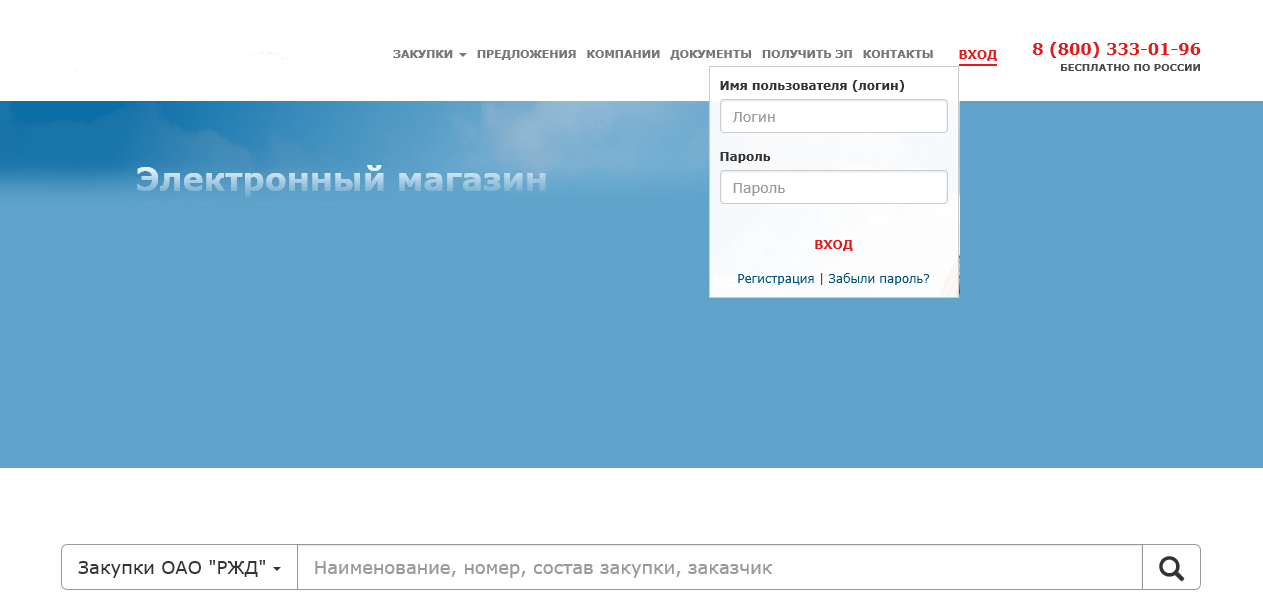 Откроется страница «Регистрация в автоматизированной системе электронной торговли "Электронный магазин"».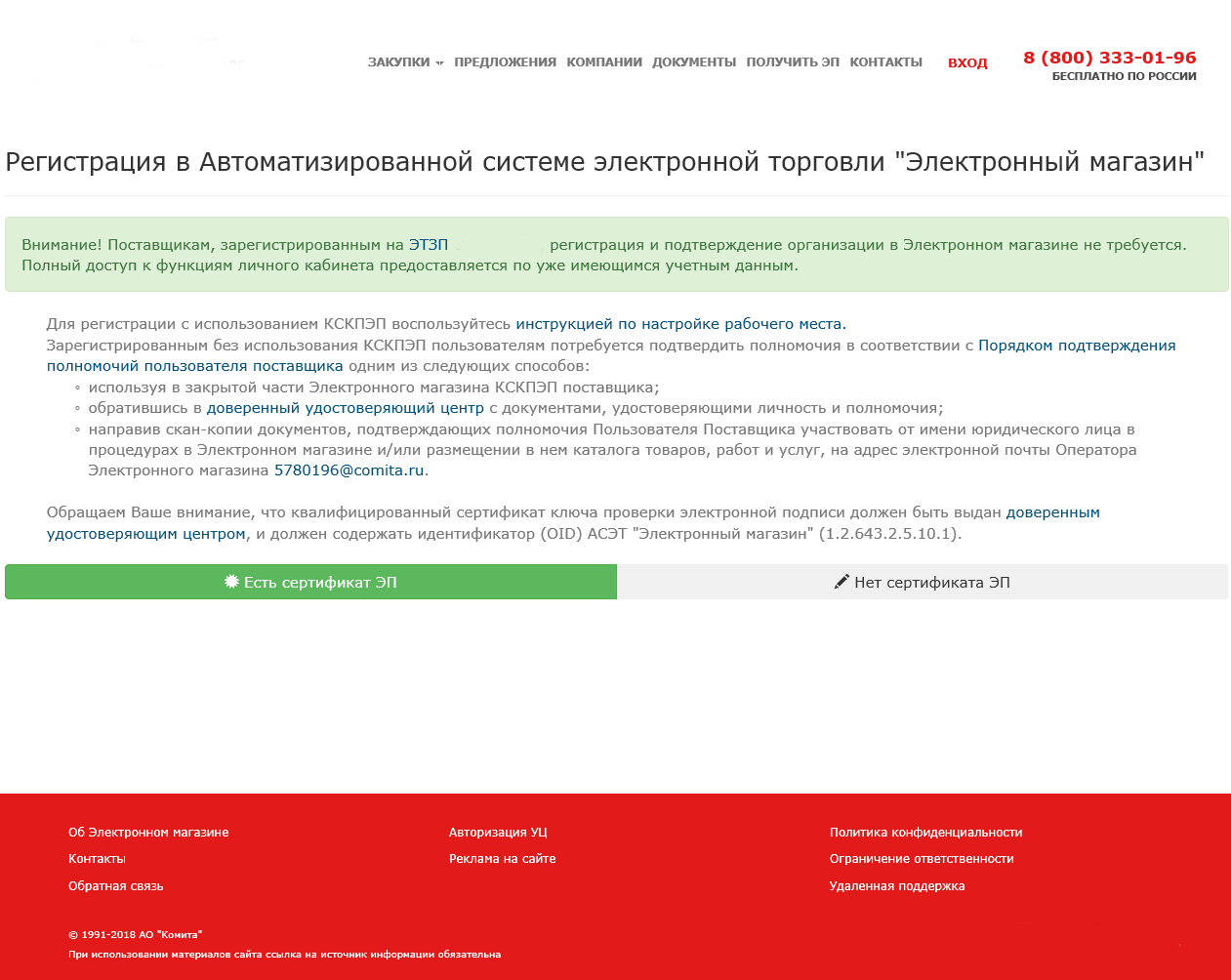 1.1 Регистрация с использованием КСКП ЭП1. На странице регистрации нажмите на кнопку Есть сертификат ЭП.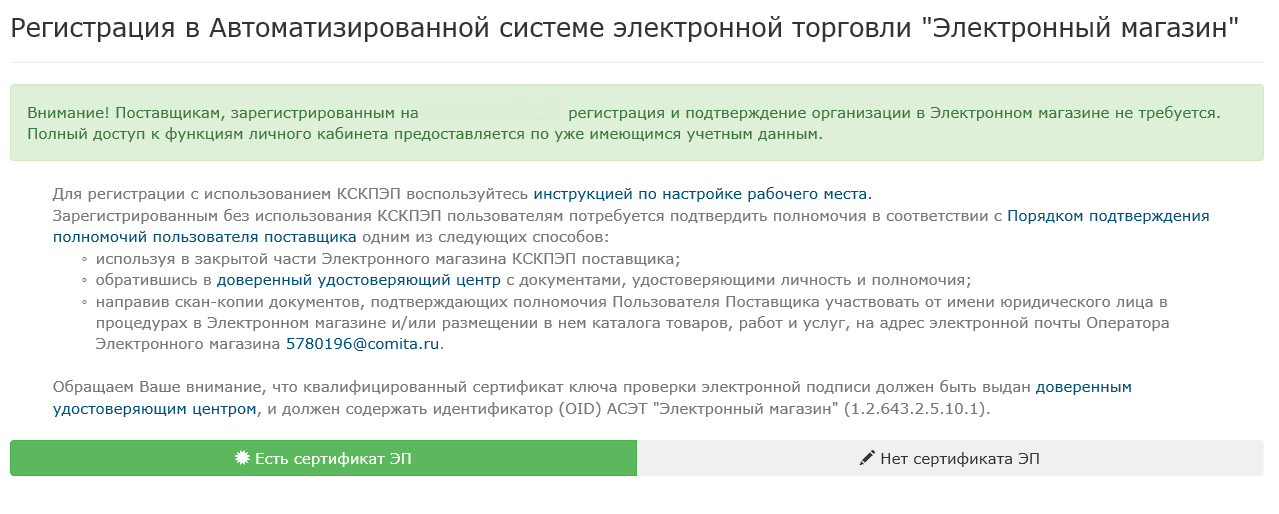 Ниже отобразится форма регистрации с набором полей.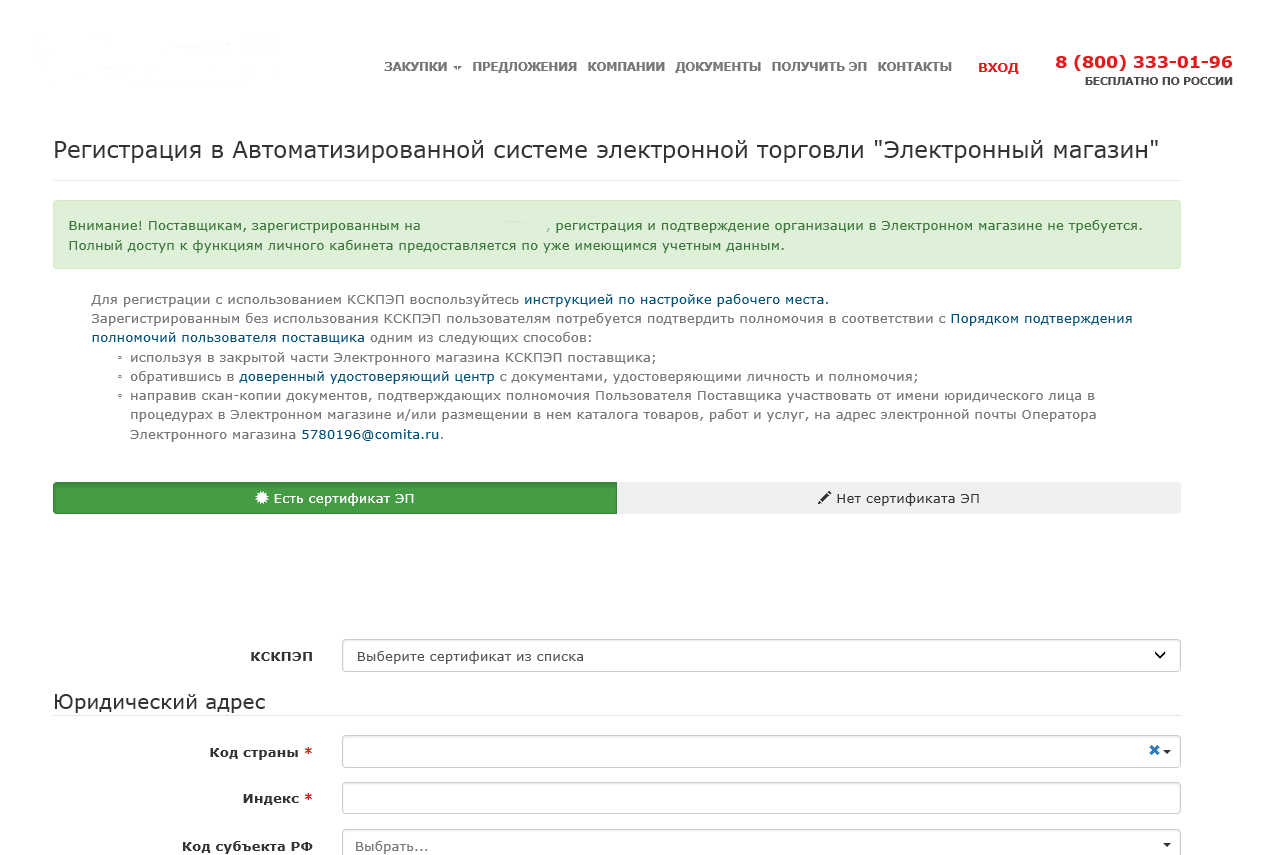 2. В выпадающем списке КСКПЭП выберите сертификат. Ряд полей будет заполнен данными из выбранного сертификата и недоступен для редактирования.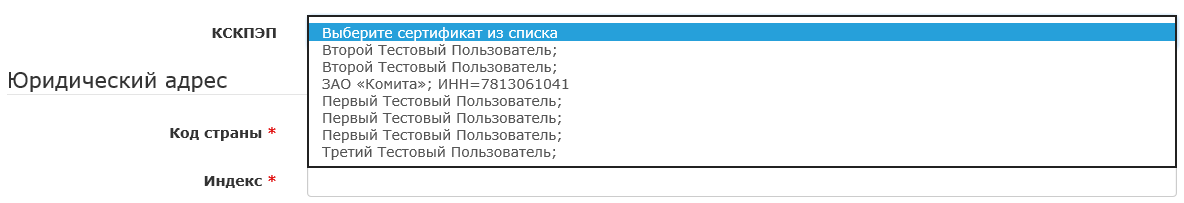 3. Заполните редактируемые поля согласно таблице ниже.4. Установите флажок подтверждения согласия на соблюдение регламента и обработку данных. Станет доступна кнопка Зарегистрироваться.5. Нажмите на кнопку Зарегистрироваться При успешной регистрации отобразится информационное окно.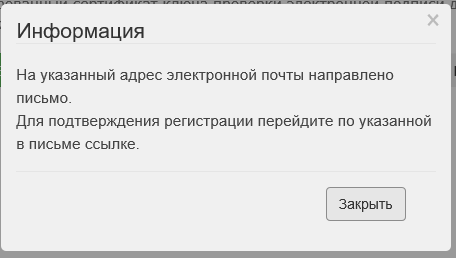 6. В письме-подтверждении email, полученном при регистрации, перейдите по ссылке. В ответ будет отправлено письмо с данными учетной записи (имя пользователя и пароль).1.2 Регистрация без использования КСКП ЭП1. На странице регистрации нажмите на кнопку Нет сертификата ЭП, выберите тип лица и нажмите кнопку Юридическое лицо или Индивидуальный предприниматель. Отобразится блок полей выбранной организации. 2. Заполните поля блока согласно таблице ниже.для Юридического лица 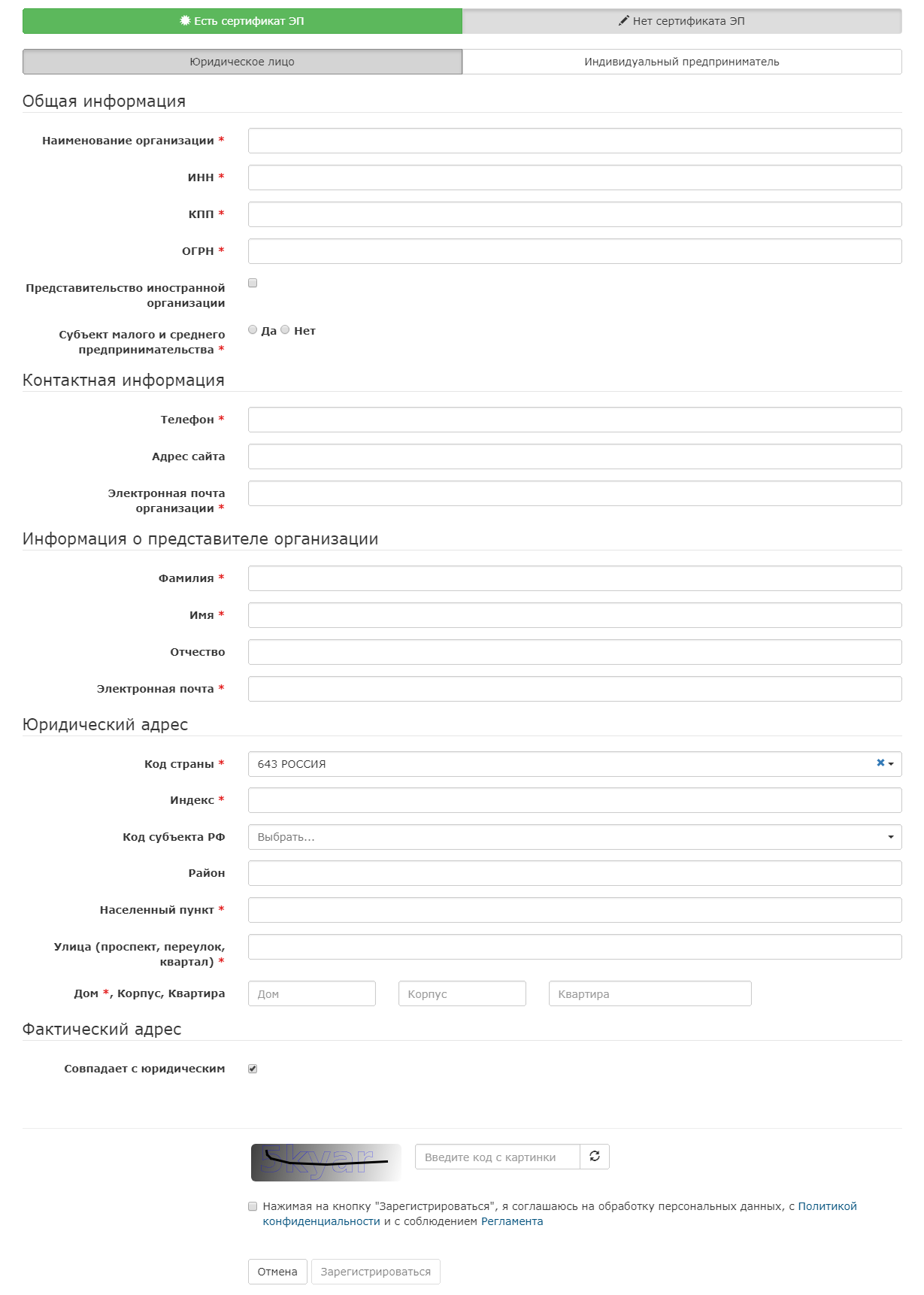 для Индивидуального предпринимателя 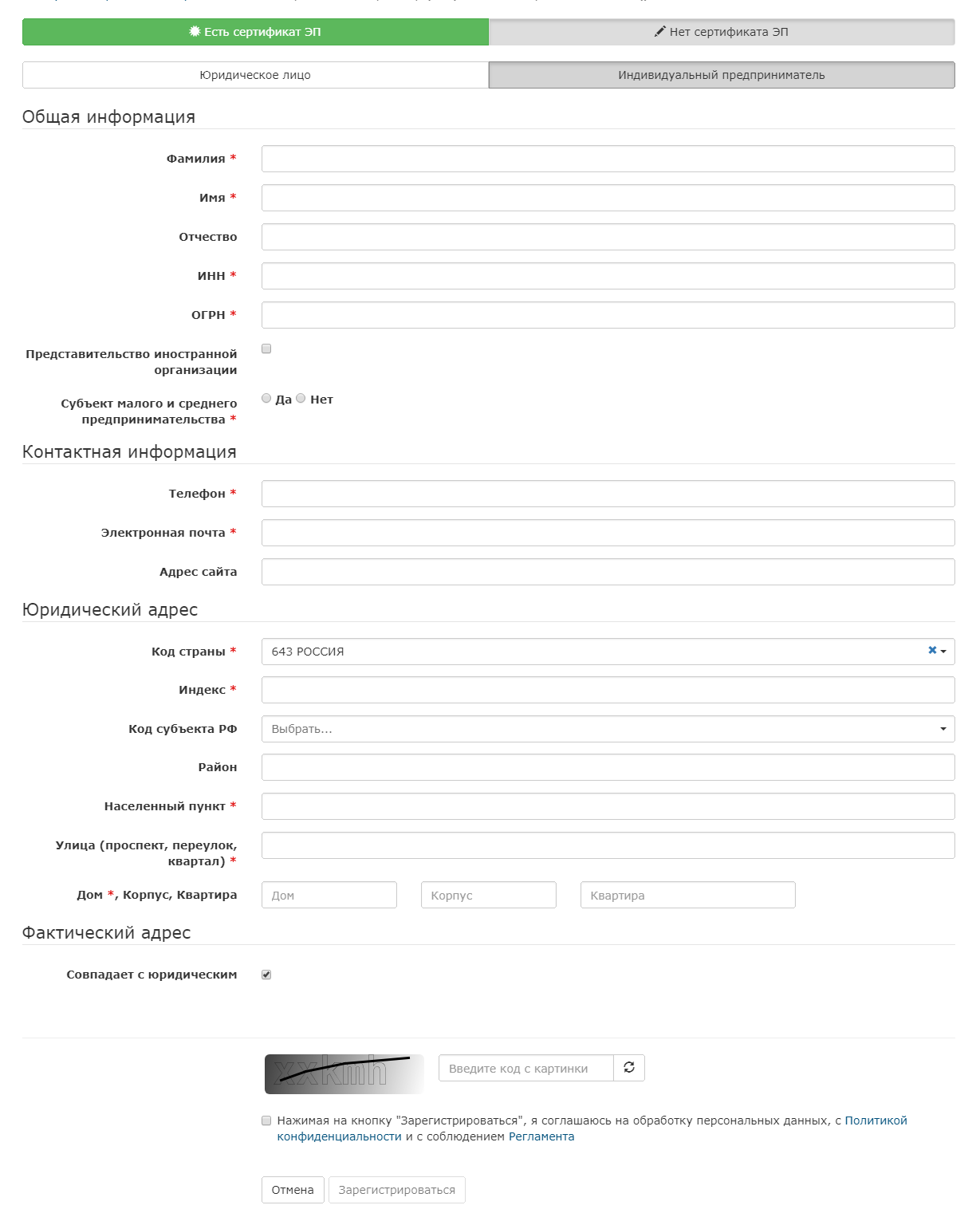 3. Заполните поле капчи, установите флажок согласия обработки персональных данных. Станет доступна кнопка Зарегистрироваться.4. Нажмите на кнопку Зарегистрироваться. При успешной регистрации отобразится информационное окно.5. В письме-подтверждении email, полученном при регистрации, перейдите по ссылке. В ответ будет отправлено письмо с данными учетной записи (имя пользователя и пароль).2 Просмотр и поиск процедур2.1 Просмотр реестра закупокРеестр закупок включает перечень всех опубликованных заказчиком ценовых запросов и доступен для просмотра без регистрации в ЭМ.1. В меню выберите раздел Закупки – Закупки до 500 тыс. руб..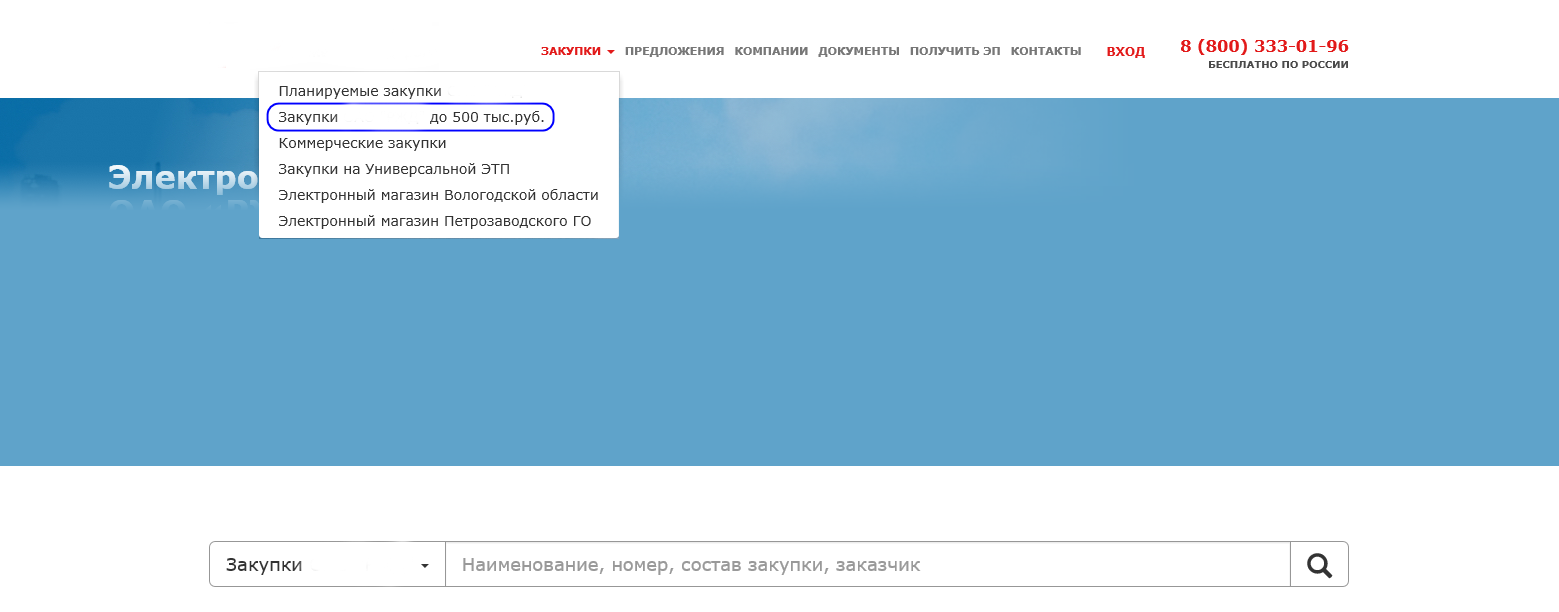 Откроется страница реестра закупок.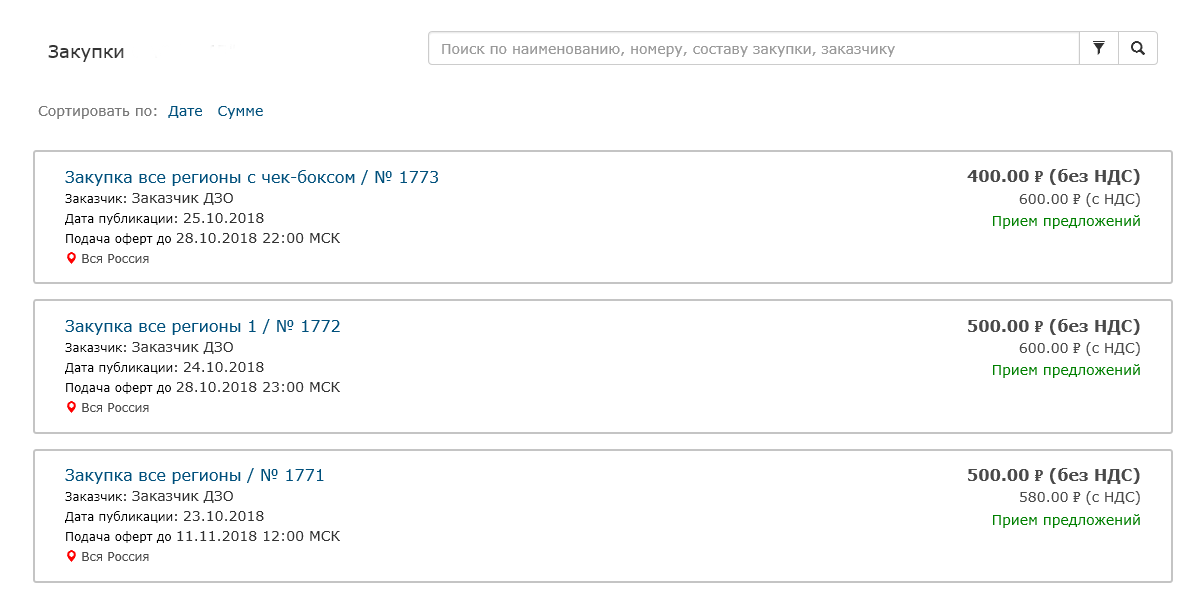 2. Щелкните по ссылке в заголовке выбранного ценового запроса. Откроется страница с формой просмотра ценового запроса.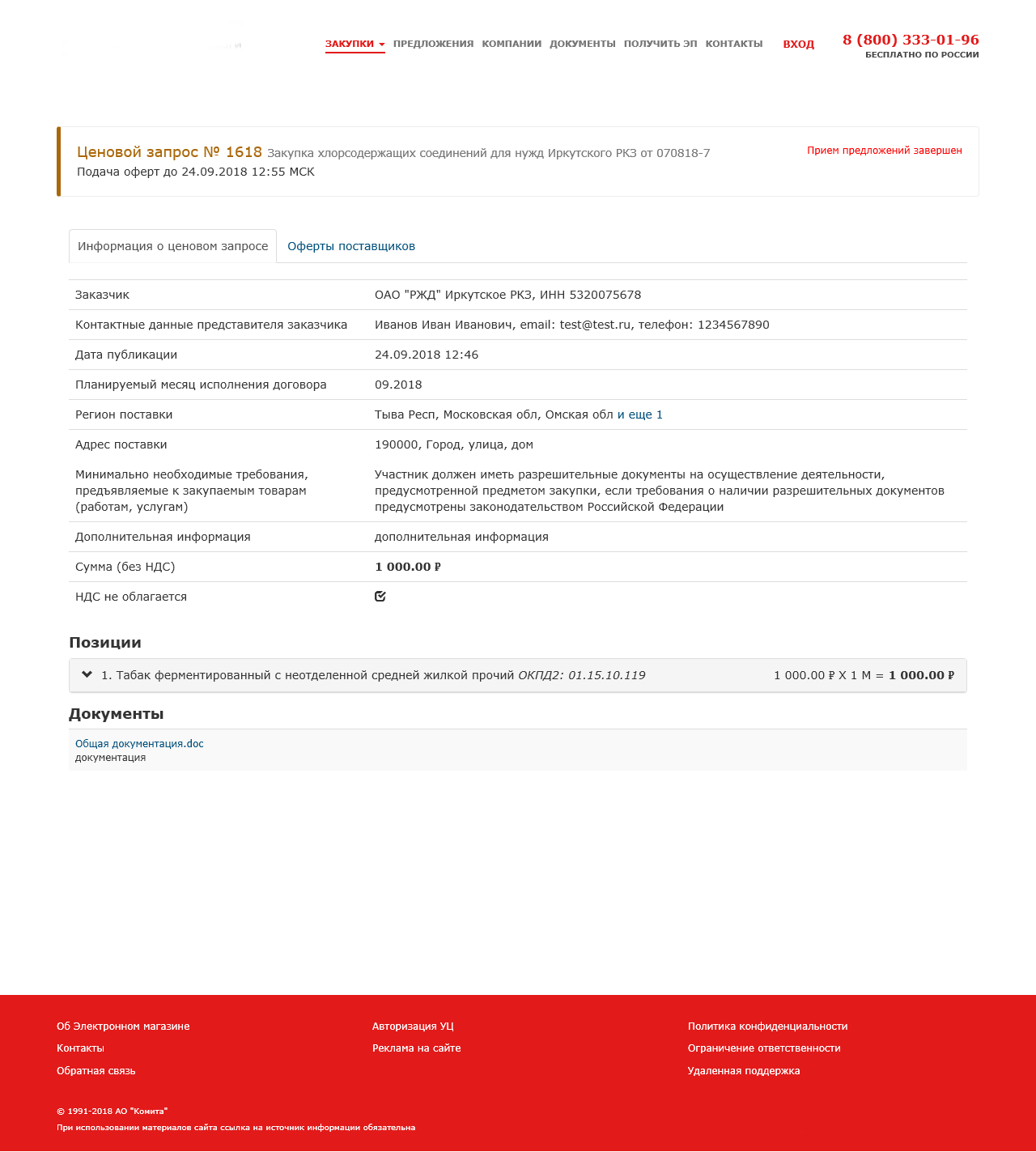 3. В разделе Позиции щелкните заголовок строки позиции. Отобразится блок с детальной информацией по выбранной позиции, заголовок строки изменит цвет.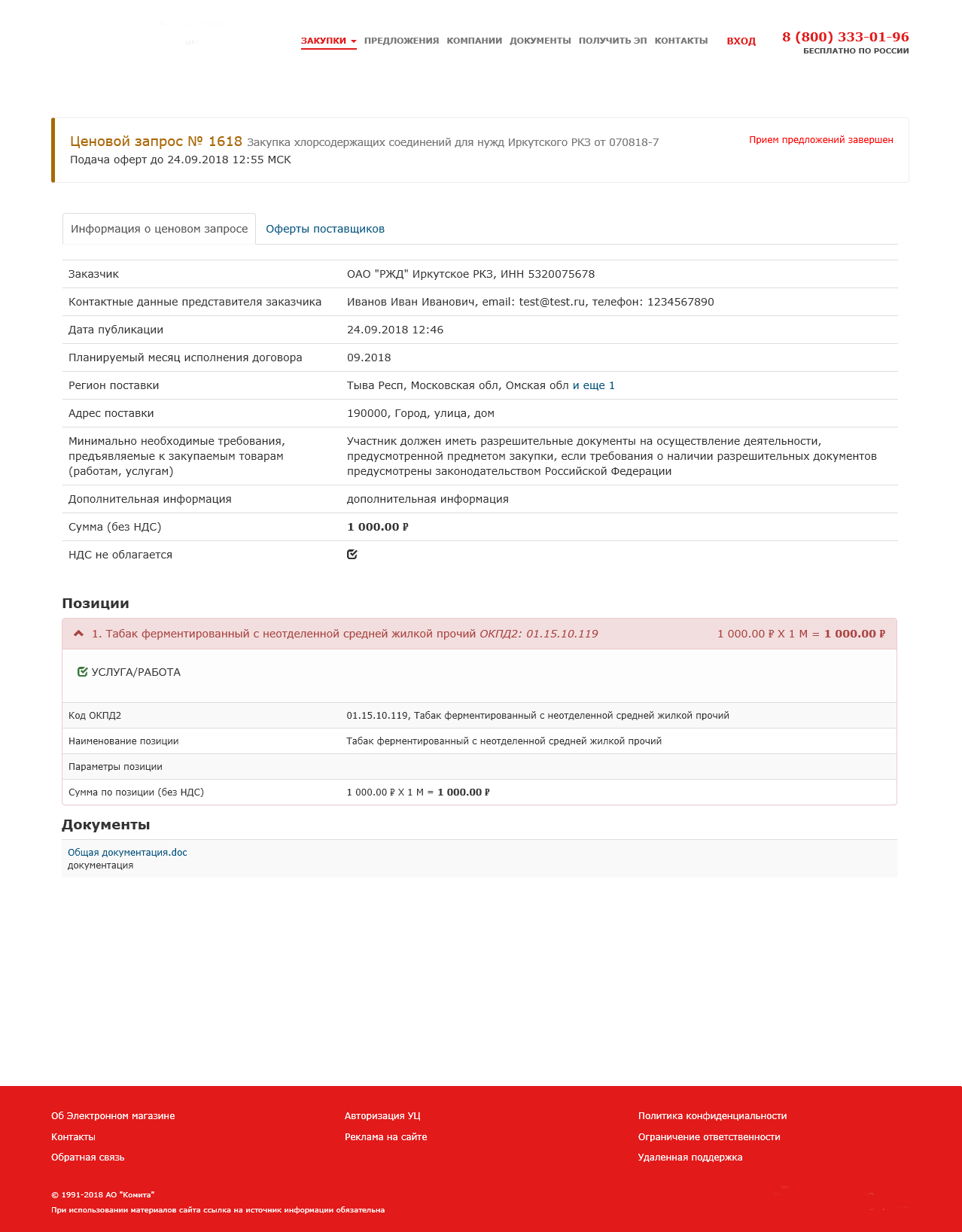 4. В разделе Документы щелкните ссылку на файл. Появится системное окно браузера с предложением открыть или сохранить документ.2.2 Просмотр реестра плана закупокРеестр плана закупок включает перечень всех опубликованных заказчиком планов закупок и доступен для просмотра без регистрации в ЭМ.1. В меню выберите раздел Закупки – Планируемые закупки.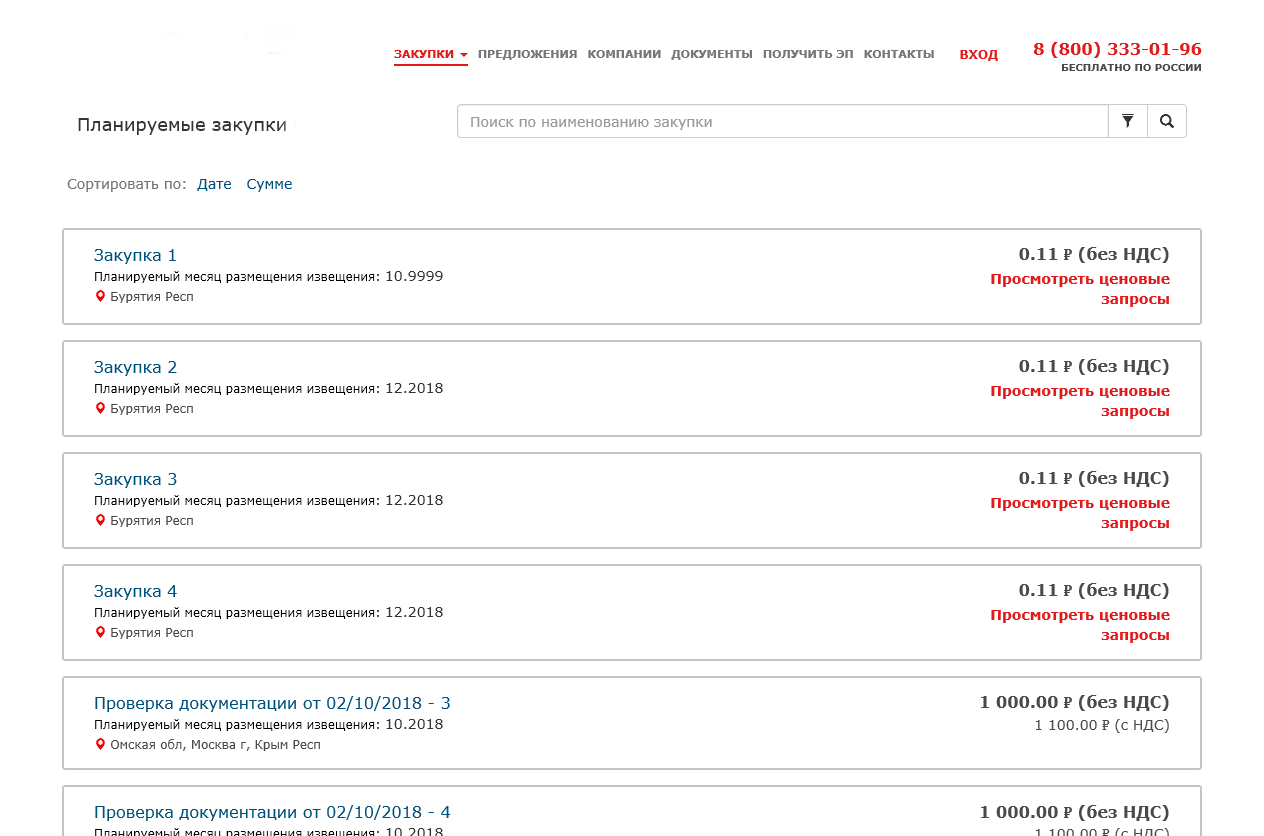 2. Щелкните по ссылке в заголовке строки плана закупок. Откроется блок с детальной информацией по выбранной строке плана закупок.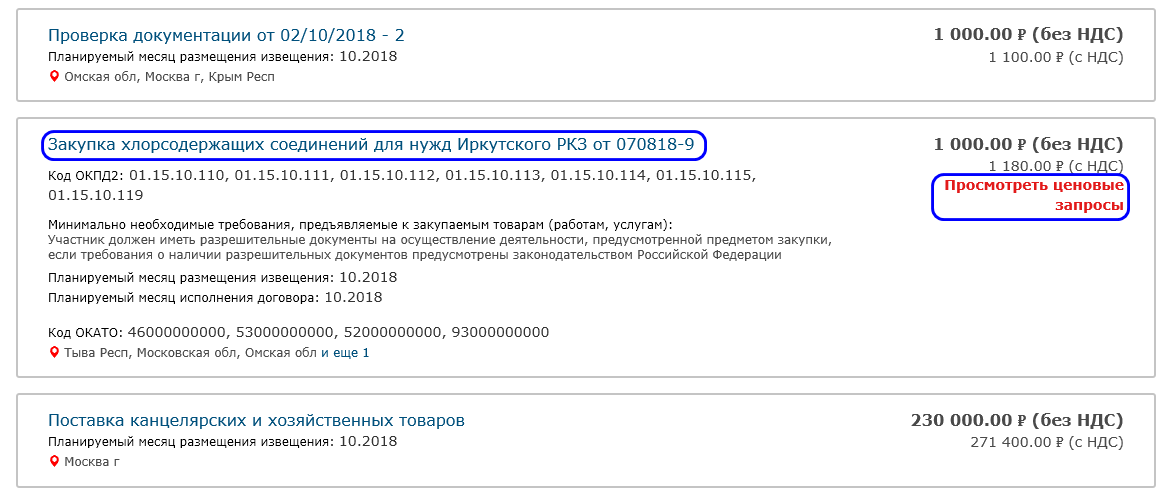 3. Нажмите на кнопку Просмотреть ценовые запросы. Откроется страница ценовых запросов, сформированных для данного плана закупок. 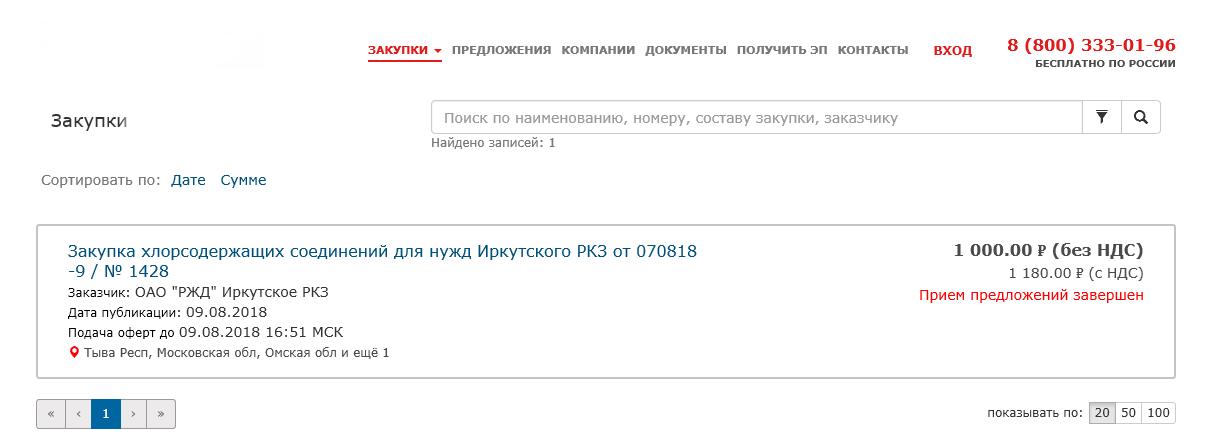 2.3 Просмотр реестра актуальных предложенийРеестр предложений включает перечень всех актуальных предложений поставщиков. Каждое предложение включает в себя позиции (каталог товаров, работ и услуг поставщика). Реестр предложений и позиции доступны для просмотра без регистрации в ЭМ.Откройте раздел Предложения и выберите Вид просмотра:Предложения (вид по умолчанию);Позиции для просмотра позиций актуальных предложений.Для просмотра реестра предложений:1. Установите переключатель Вид в положение Предложения. Откроется страница реестра предложений.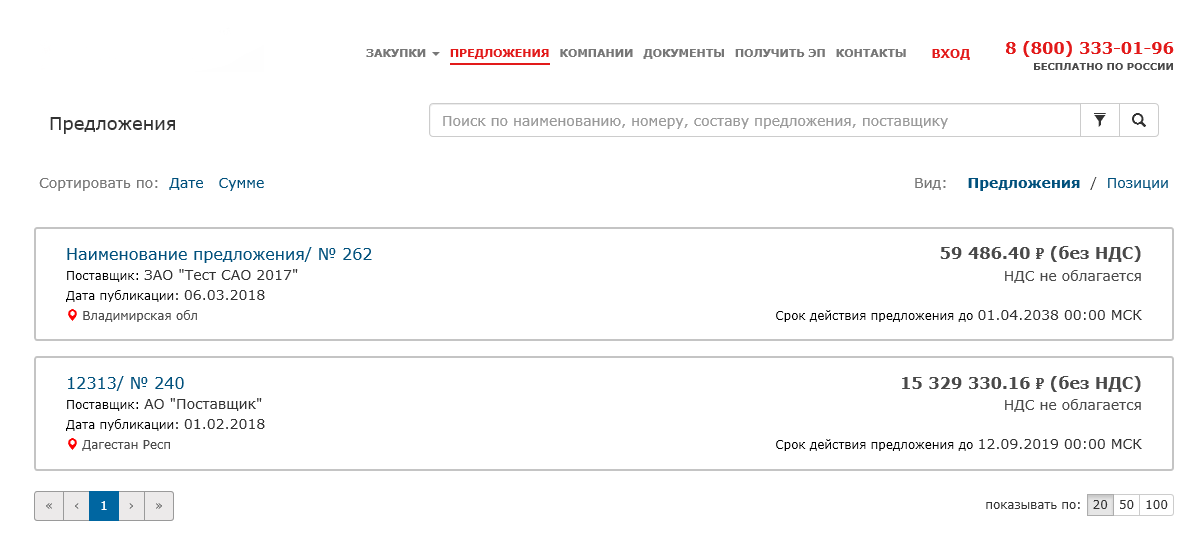 2. Щелкните по ссылке в заголовке выбранного предложения. Откроется страница с формой просмотра предложения.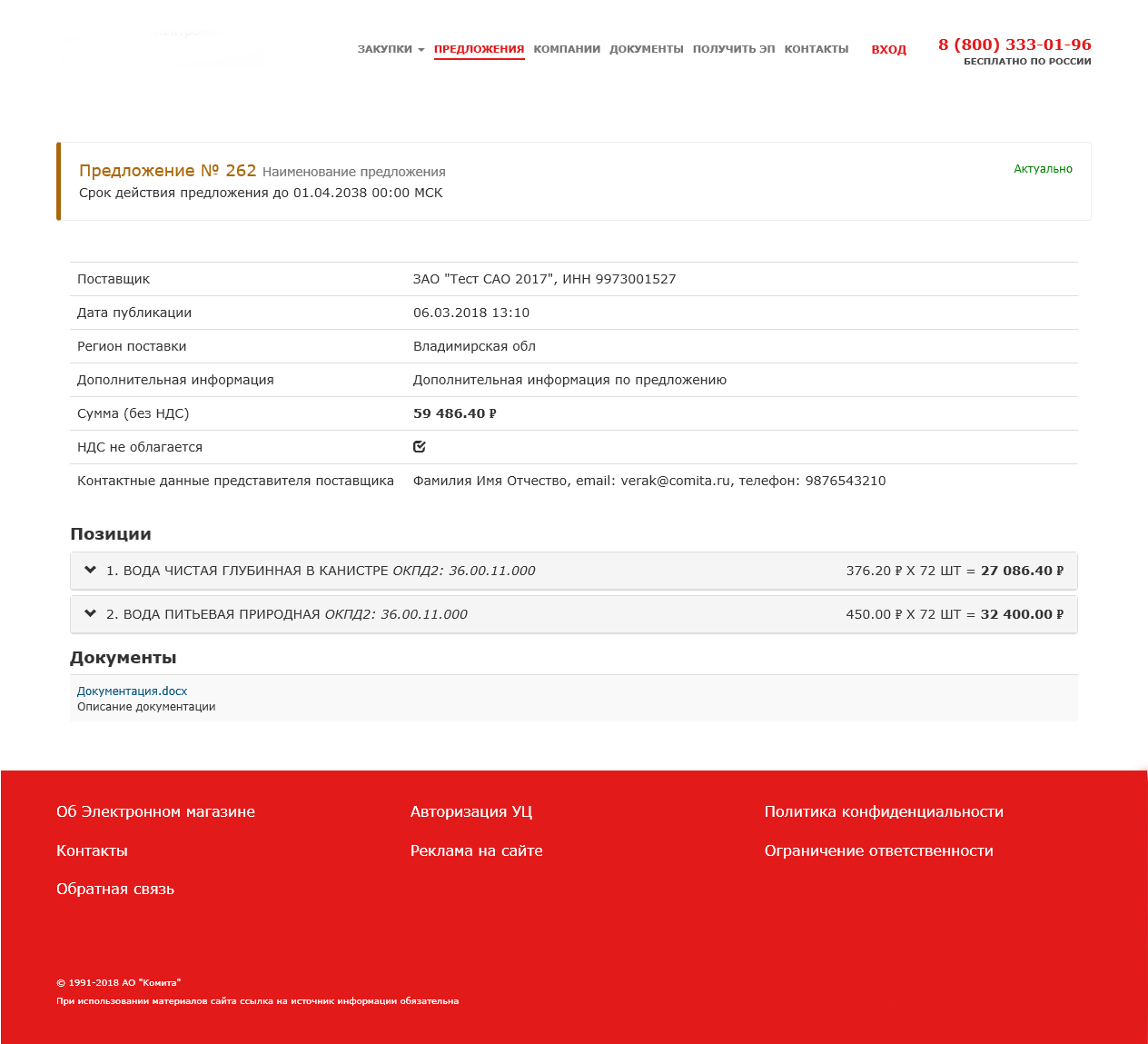 3. В разделе Позиции щелкните заголовок строки позиции. Отобразится блок с детальной информацией по выбранной позиции, заголовок строки изменит цвет.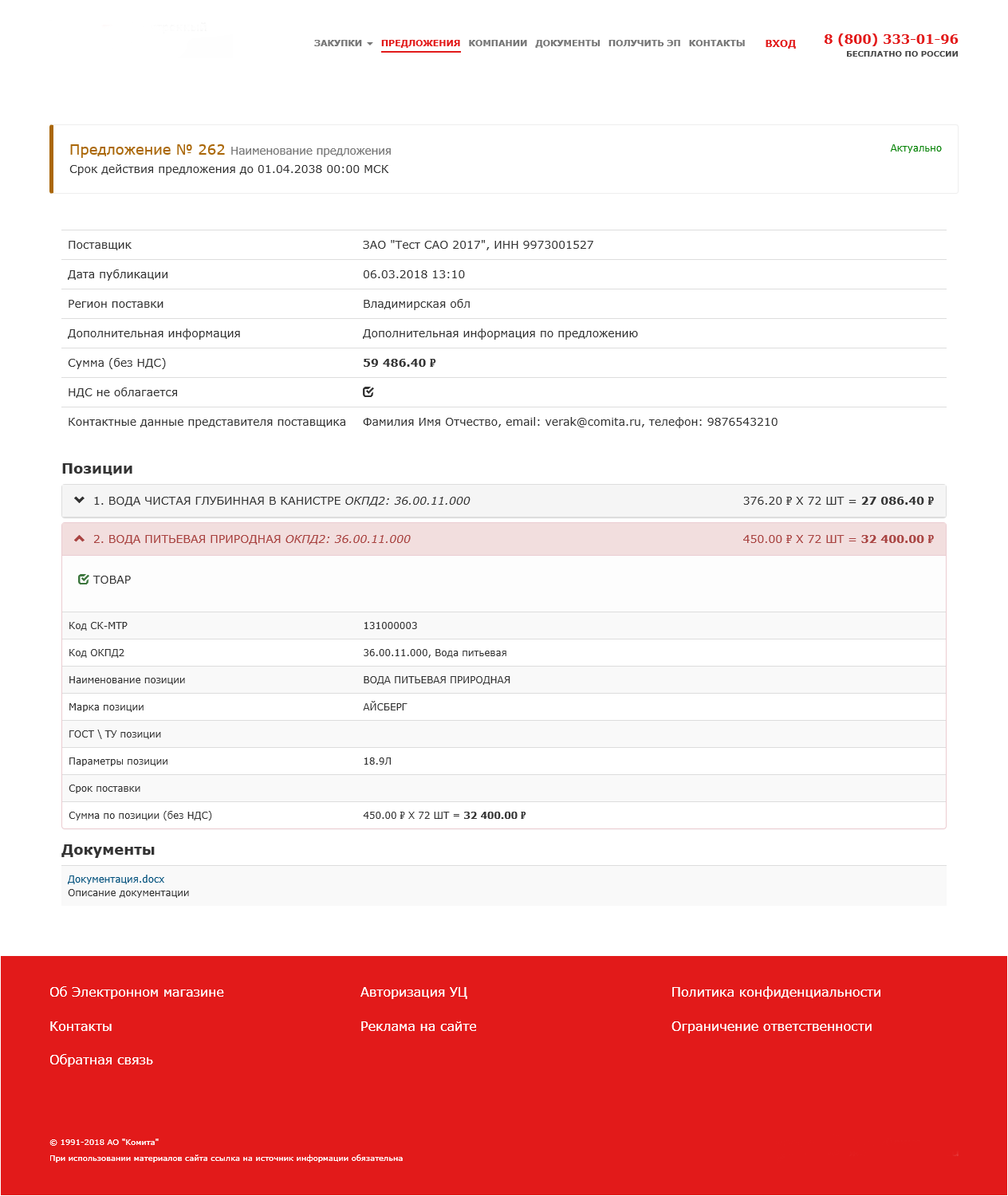 Для просмотра списка позиций:1. Установите переключатель Вид в положение Позиции. Откроется страница с перечнем позиций всех актуальных предложений поставщиков.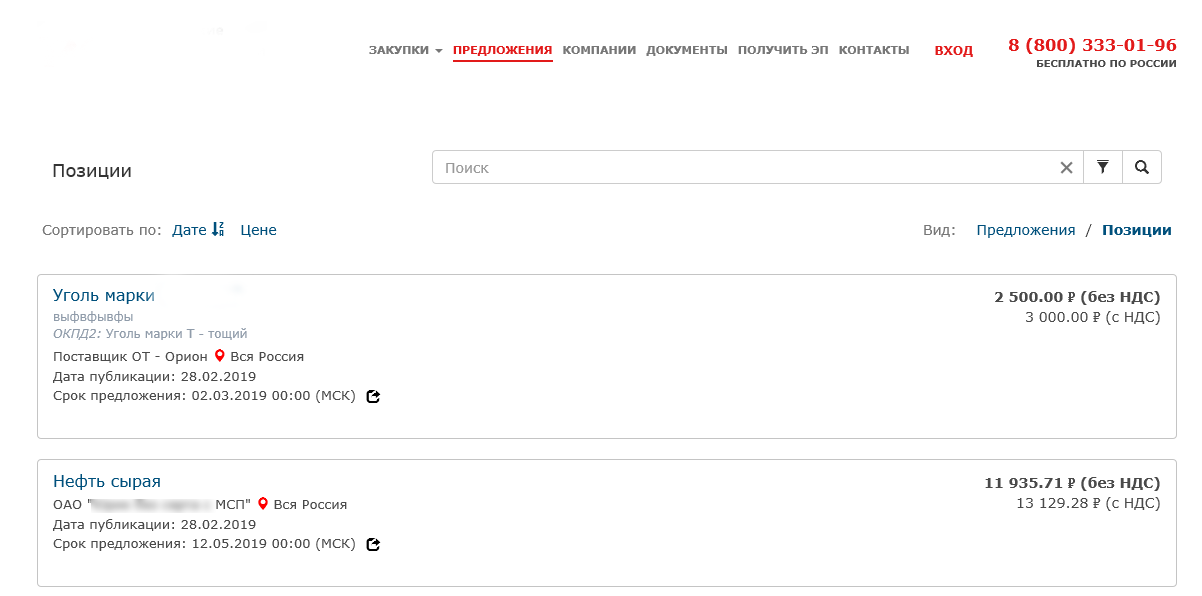 2. Щелкните заголовок строки позиции. Отобразится блок с детальной информацией по выбранной позиции.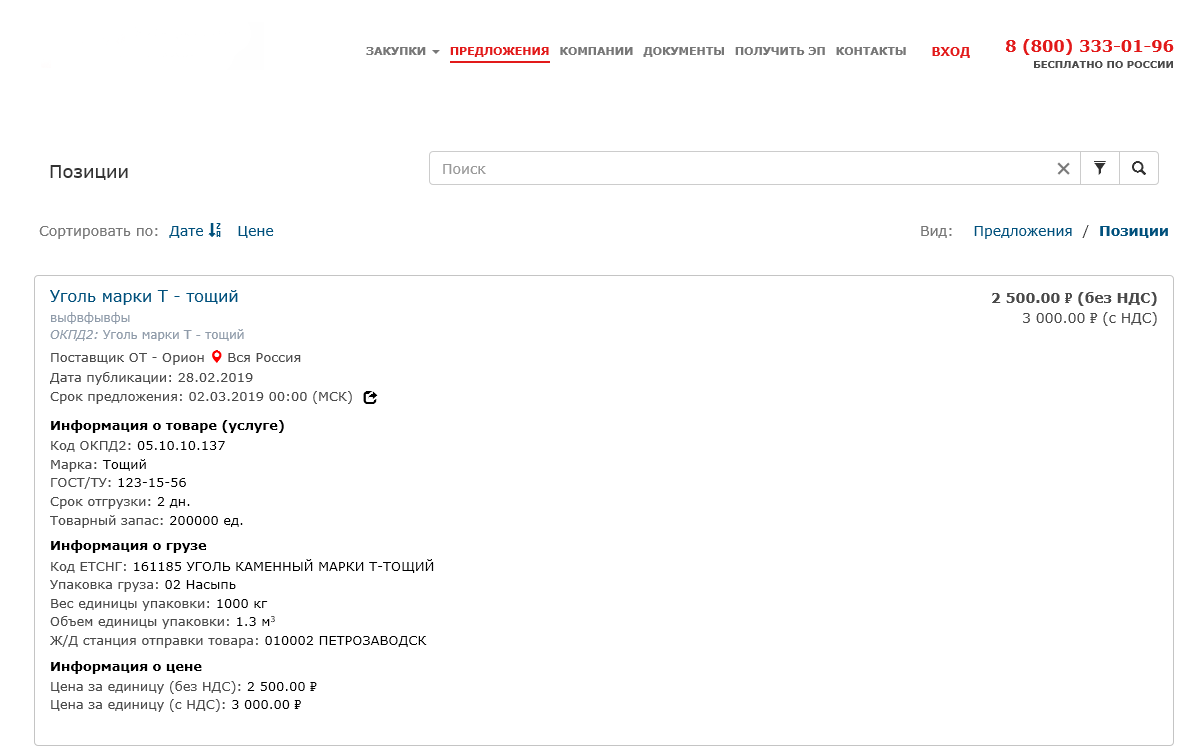 2.4 Поиск процедур2.4.1 Простой поискПоиск процедур в реестрах закупок и предложений осуществляется по параметрам.А. Параметры в реестре закупок:полное или частичное наименование ценового запроса;номер ценового запроса;полное или частичное наименование заказчика;составу ценового запроса;ИНН заказчика;полный или частичный код ОКПД2;полное или частичное наименование позиции.Б. Параметры в реестре плана закупок:полное или частичное наименование строки плана.В. Параметры в реестре предложений, вид Предложения:полное или частичное наименование предложения;номер предложения;полное или частичное наименование поставщика;ИНН поставщика;ОКПД2;полное или частичное наименование позиции.Г. Параметры в реестре предложений, вид Позиции:полное или частичное наименование позиции;полное или частичное наименование поставщика;ИНН поставщика.Чтобы найти процедуру, в поле поиска задайте условие и нажмите на кнопку простого поиска . В реестре отобразятся: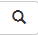 ниже поискового поля - число найденных процедур;в таблице - список найденных процедур.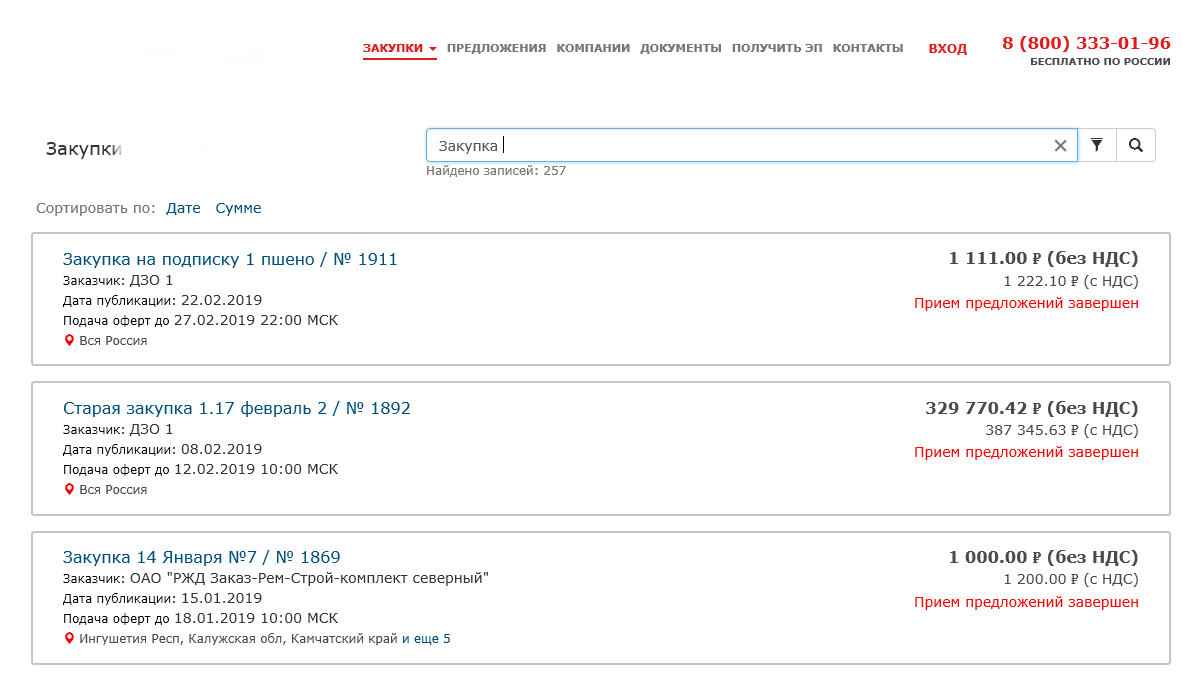 2.4.2 Расширенный поиск1. Нажмите на кнопку расширенного поиска . Отобразится блок Расширенный поиск. 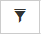 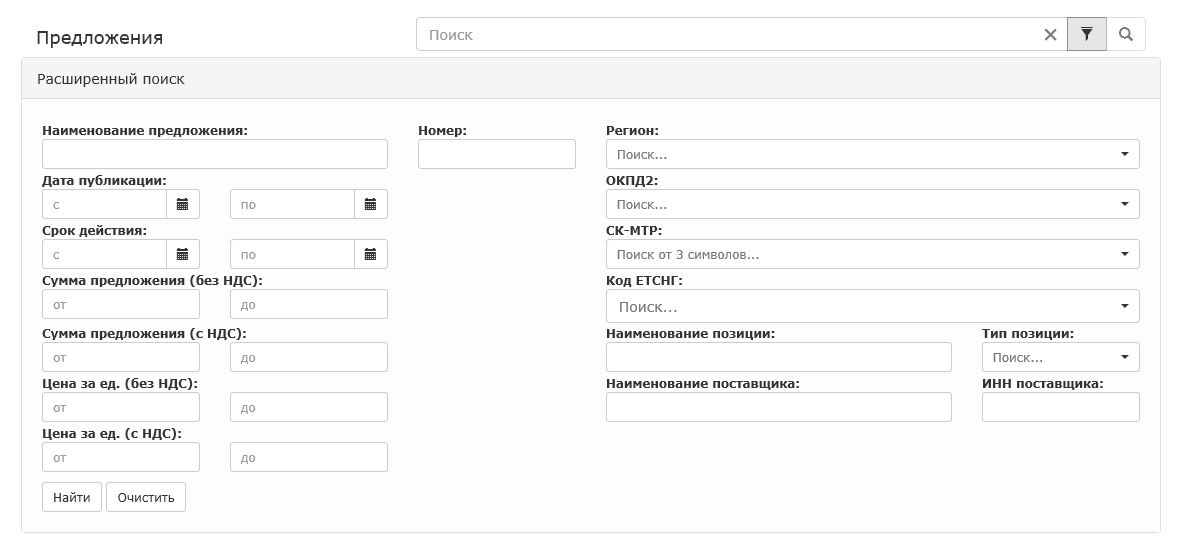 2. Заполните поля блока соответствующими значениями и нажмите на кнопку Найти. Данные с результатом поиска отобразятся ниже поискового блока.2.5 Подписка на уведомления по ценовым запросамДля разделов Закупки , Планируемые закупки и Коммерческие закупки в блоке Расширенный поиск можно подписаться на получение уведомлений по отфильтрованным ценовым запросам. Для этого:1. В реестре закупок нажмите на кнопку расширенного поиска . Отобразится блок Расширенный поиск.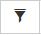 2. Заполните одно или несколько полей. Станет доступна кнопка Подписаться.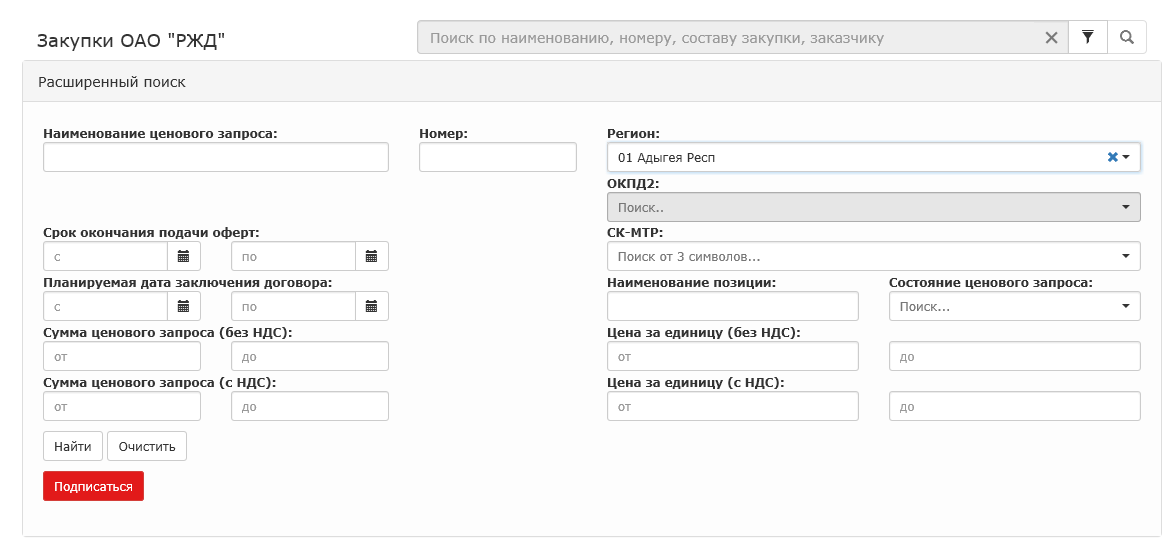 3. Нажмите на кнопку Подписаться. Отобразится поле ввода адреса электронной почты.4. Введите адрес, установите флажок согласия на обработку персональных данных и нажмите на кнопку Подписаться. Отобразится сообщение с результатом подписки, на указанный электронный адрес будет отправлено письмо.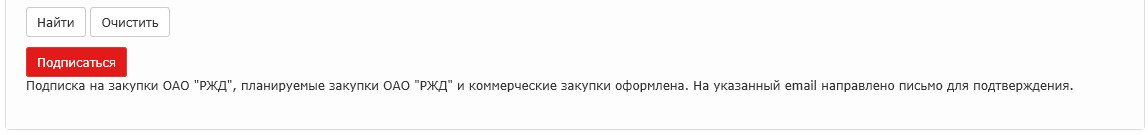 5. В полученном электронном письме щелкните ссылку подтверждения email. Загрузится страница с информацией о подтверждении подписки, рассылка уведомлений будет успешно активирована.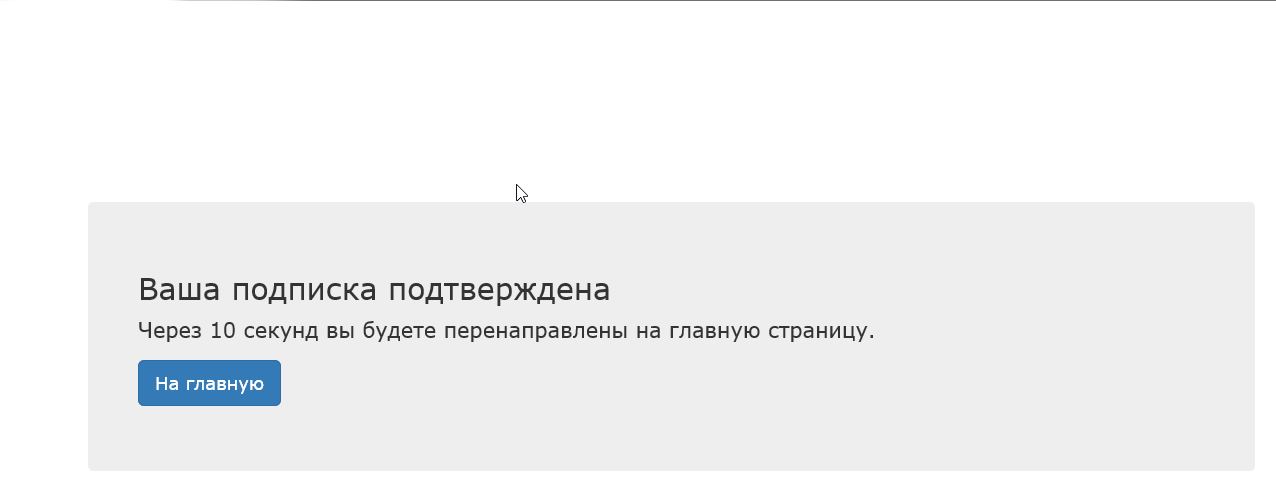 2.6 Отказ от подписки на уведомления по ценовым запросамДля того чтобы отписаться от рассылки, зайдите в свой почтовый ящик и выберите электронное письмо с соответствующим уведомлением на ценовой запрос. В письме щелкните по ссылке Отказаться от подписки. Загрузится страница с информацией об удалении подписки, подписка на рассылку уведомлений будет успешно удалена.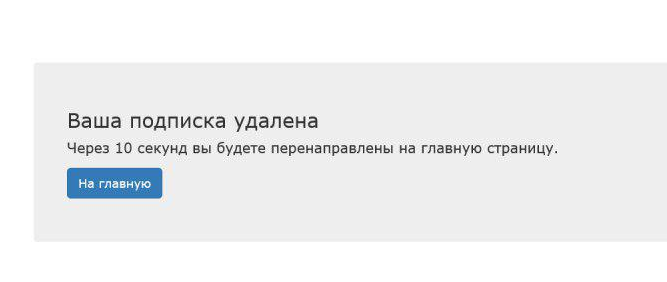 3 Авторизация в личном кабинете1. На главной странице сайта ЭМ нажмите на кнопку ВХОД. Откроется страница авторизации.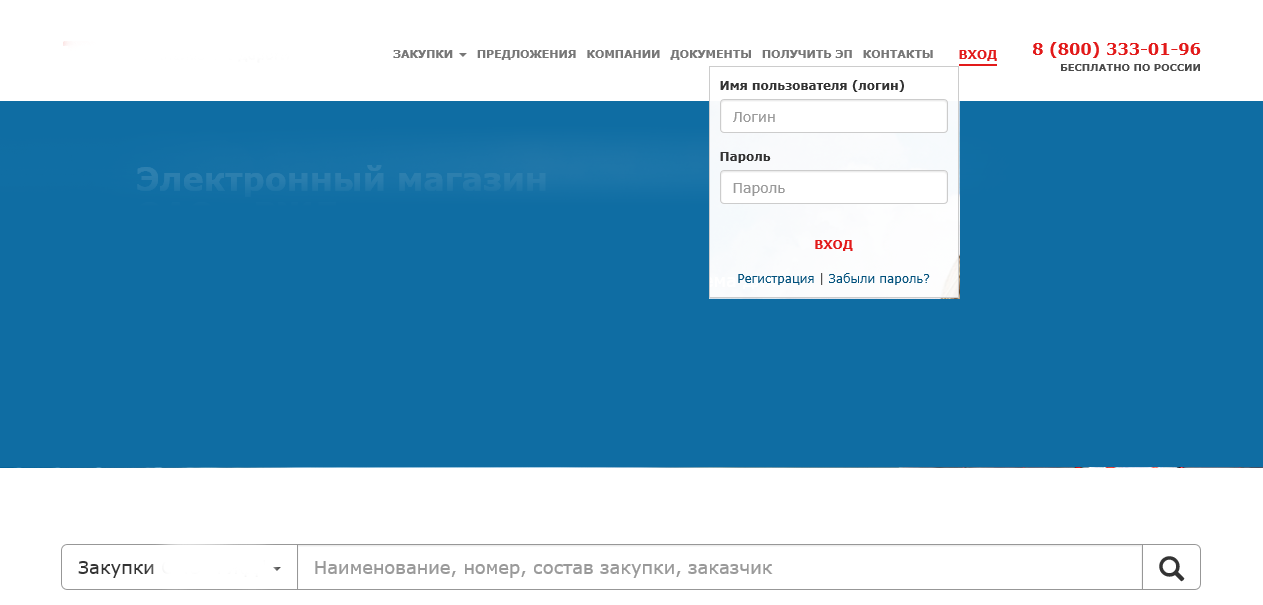 2. Заполните поля регистрационными данными и нажмите на кнопку ВХОД.Если регистрация производилась с использованием КСКПЭП, то откроется страница «Оферты по закупке», а в правом верхнем углу станет доступным меню Личный кабинет. 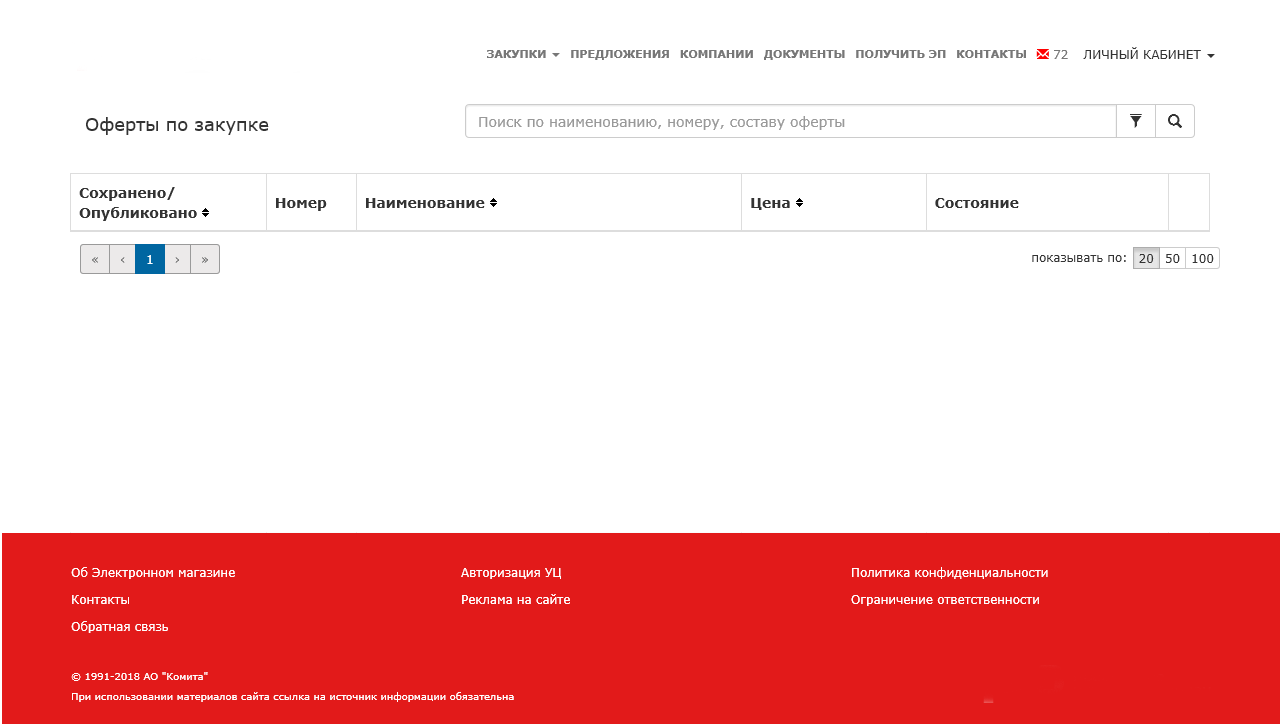 Если регистрация производилась без использования КСКПЭП, то откроется страница профиля с предупреждением об обязательности подтверждения личности.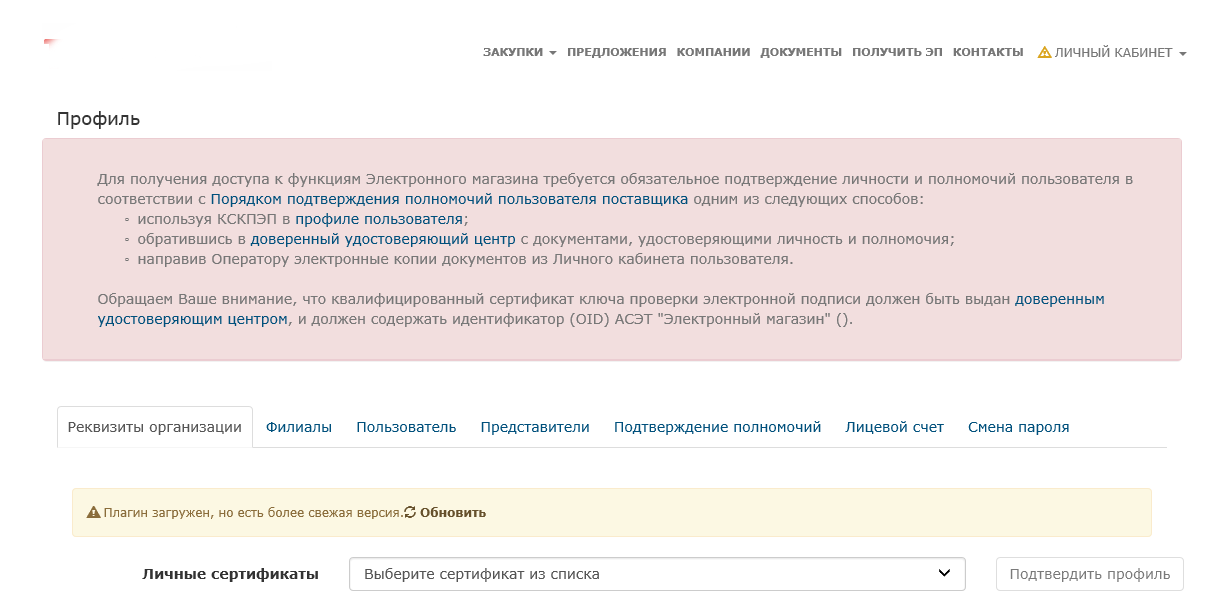 3.1 Подтверждение личности и полномочий1. Перейдите на вкладку Подтверждение полномочий. 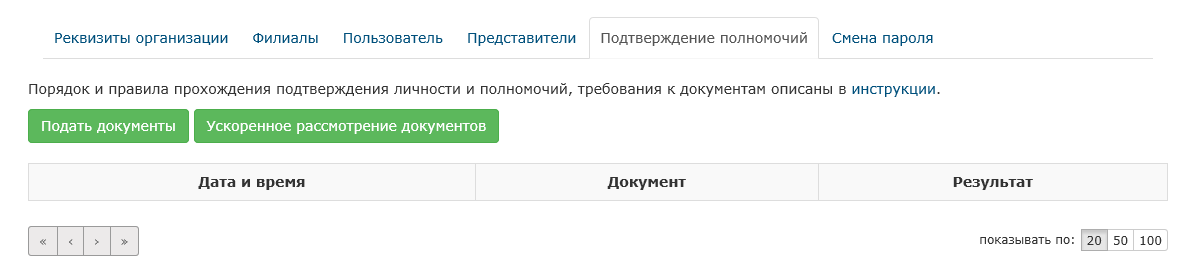 Нажмите на кнопку Подать документы. Откроется форма заявления на подтверждение полномочий.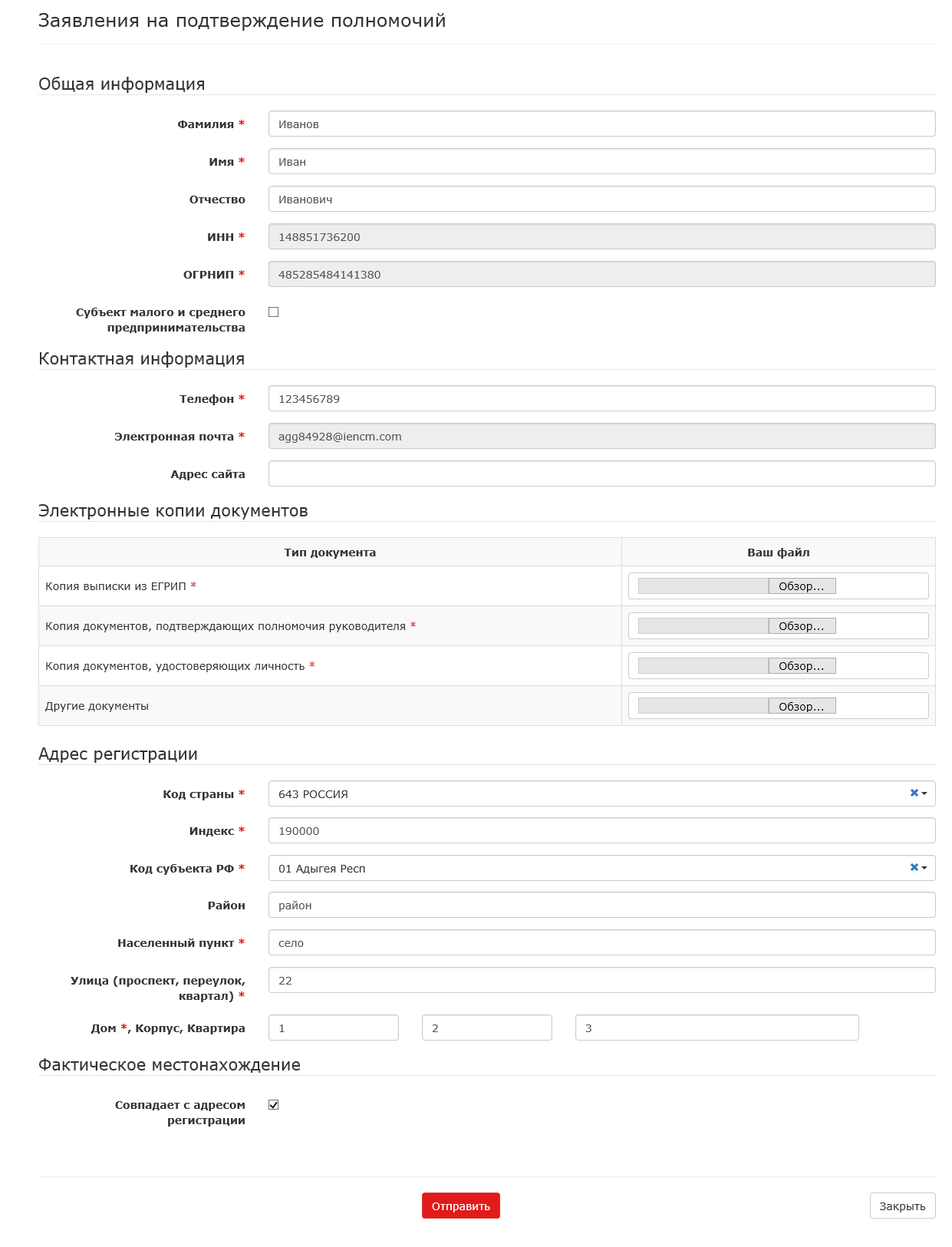 2. Внесите изменения в поля формы заявления, доступные для редактирования. В блок полей Электронные копии документов, согласно инструкции, добавьте необходимые документы.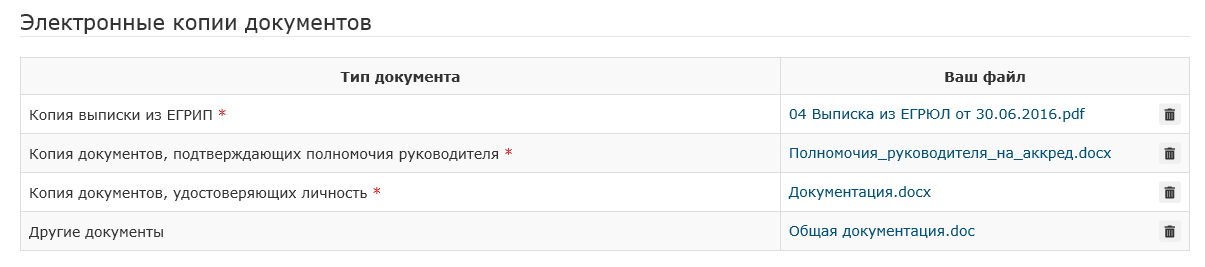 Нажмите на кнопку Отправить. Форма заявления на подтверждение полномочий закроется. Документ «Заявление на подтверждение полномочий» отобразится в таблице результатов обработки заявлений в статусе «Ожидает обработки»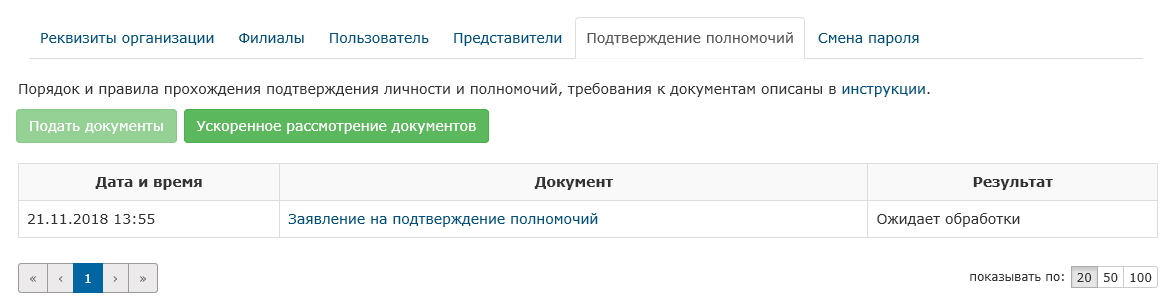 В случае принятия положительного решения, на вкладке Подтверждение полномочий блока Профиль документ «Заявление на подтверждение полномочий» будет отображен в статусе «Подтверждено». В ЛК исчезнет сообщение о необходимости подтверждения полномочий, а в правом верхнем углу станет доступным меню Личный кабинет.3.2 Ускоренное рассмотрение документов1. Перейдите на вкладку Подтверждение полномочий и нажмите на кнопку Ускоренное рассмотрение документов. 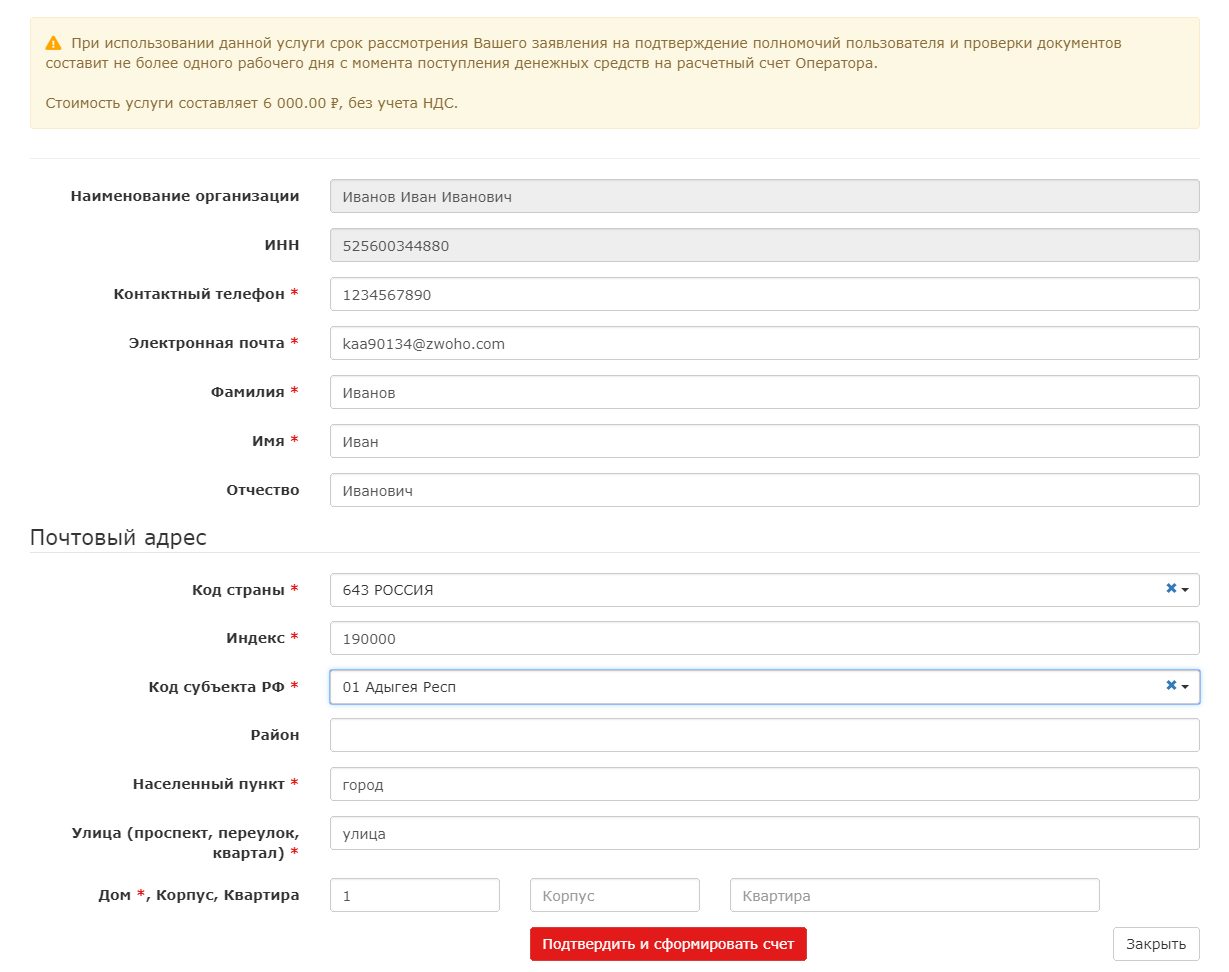 Откроется форма запроса ускоренного рассмотрения документов.2. Внесите изменения в поля формы запроса ускоренного рассмотрения документов, доступные для редактирования, и нажмите на кнопку Подтвердить и сформировать счет.После рассмотрения заявки, на указанный email, будет направлен счет на оплату услуги «Ускоренное рассмотрение документов», а на вкладке Подтверждение полномочий блока Профиль появится значок .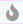 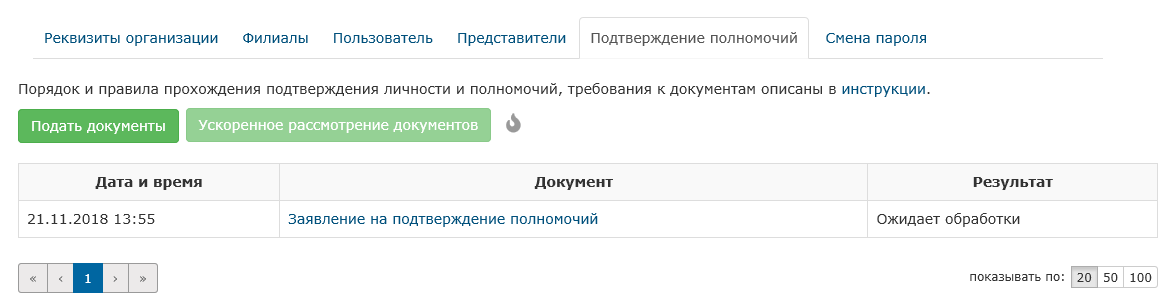 Оплата счета на услугу «Ускоренное рассмотрение документов» обозначается значком .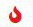 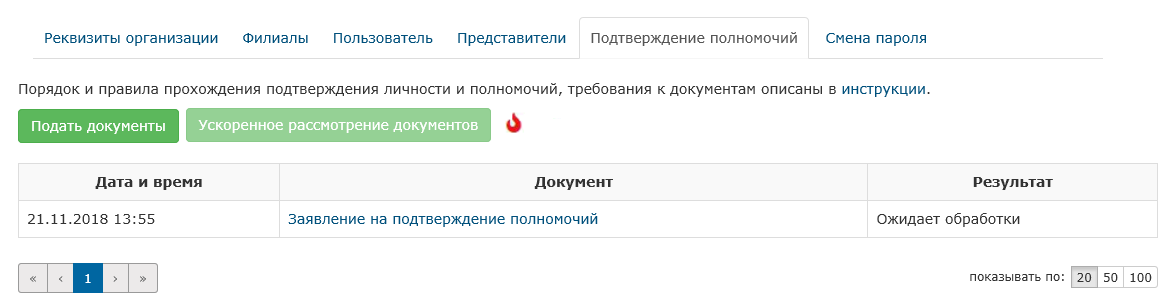 4 Настройка личного кабинета4.1 Редактирование реквизитов организации1. В меню Личный кабинет выберите пункт Профиль. 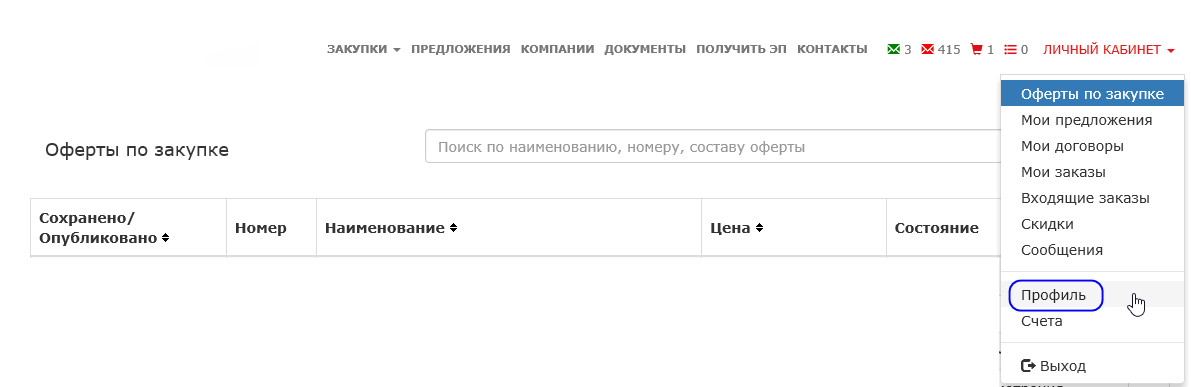 Откроется страница настройки личного кабинета поставщика.2. На вкладке Реквизиты организации внесите изменения в поля, доступные для редактирования, и нажмите на кнопку Сохранить изменения.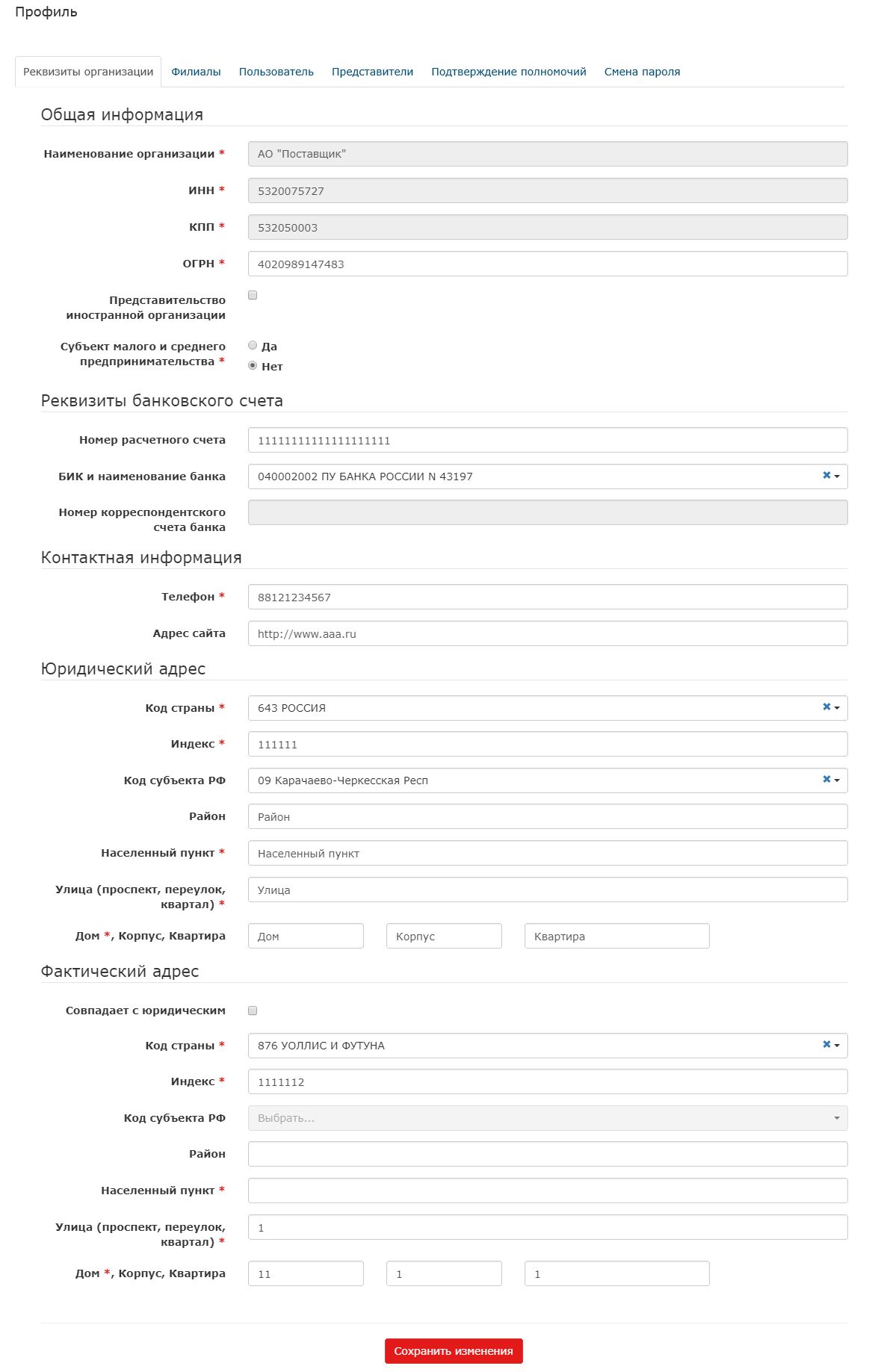 Измененные реквизиты организации будут успешно сохранены.4.2 Добавление, редактирование и удаление реквизитов филиала организации В меню Личный кабинет выберите пункт Профиль. 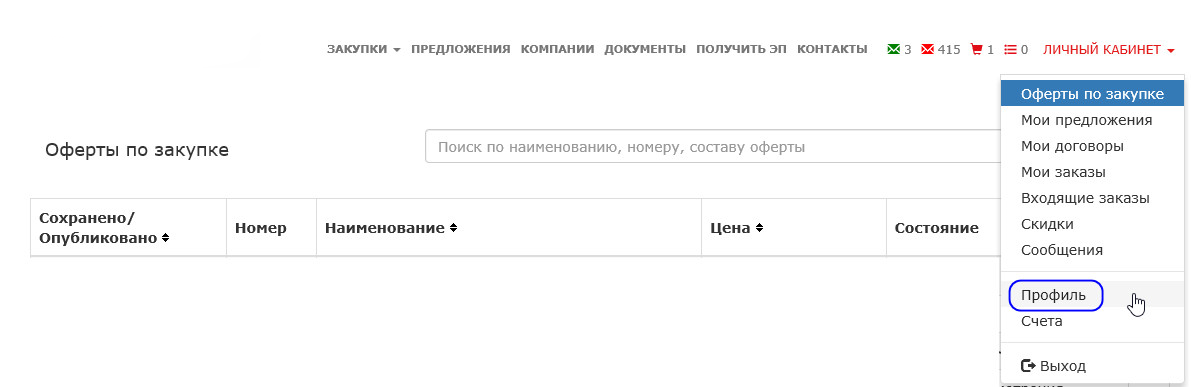 Откроется страница настройки личного кабинета заказчика.Перейдите на вкладку Филиалы и выполните необходимое действие.4.2.1 Добавление филиала организации1. На вкладке Филиалы нажмите на кнопку Добавить филиал.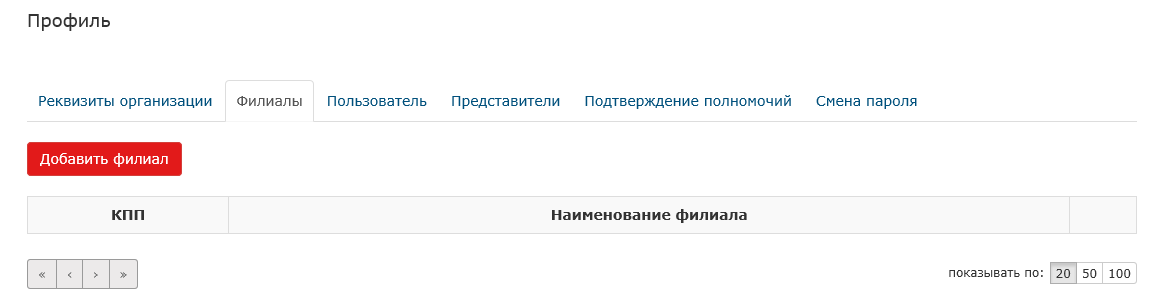 Отобразится форма регистрации филиала организации.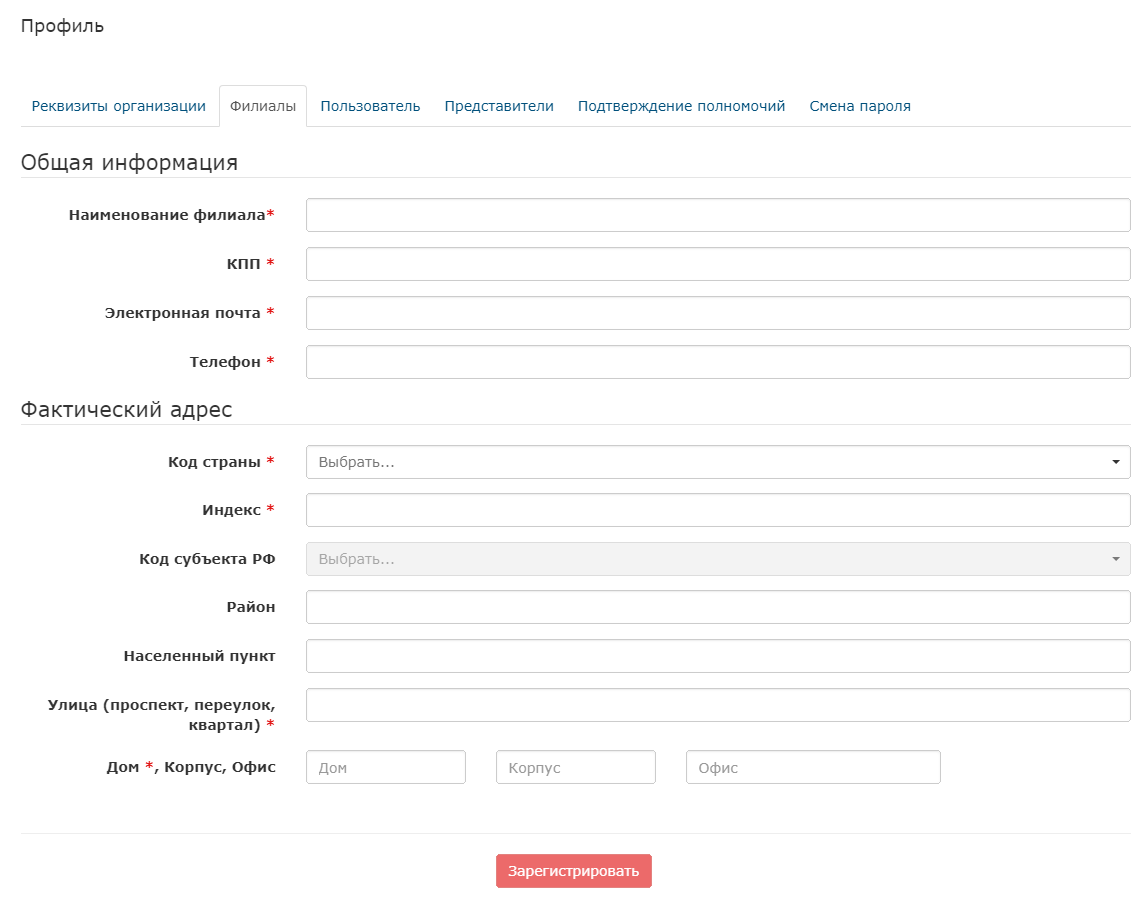 2. Заполните поля и нажмите на кнопку Зарегистрировать. Новый филиал организации будет успешно зарегистрирован с соответствующим системным сообщением.4.2.2 Редактирование реквизитов филиала организации1. На вкладке Филиалы двойным щелчком выберите филиал организации. 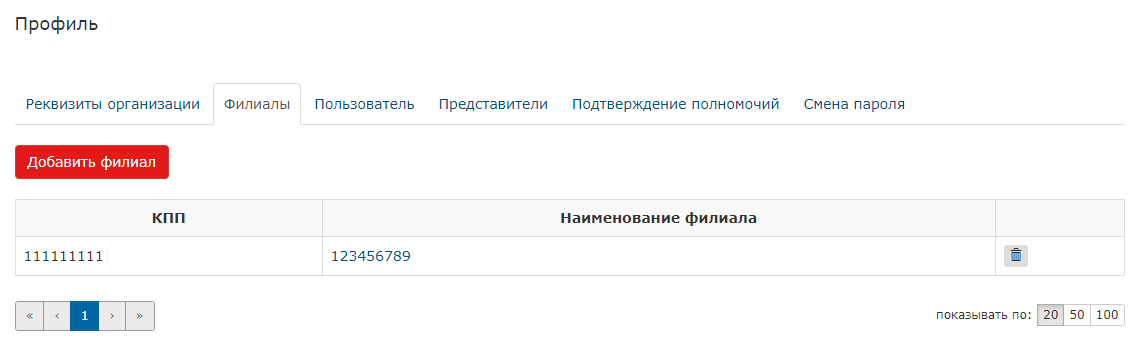 Отобразится форма регистрации филиала организации.2. Внесите изменения и нажмите на кнопку Сохранить.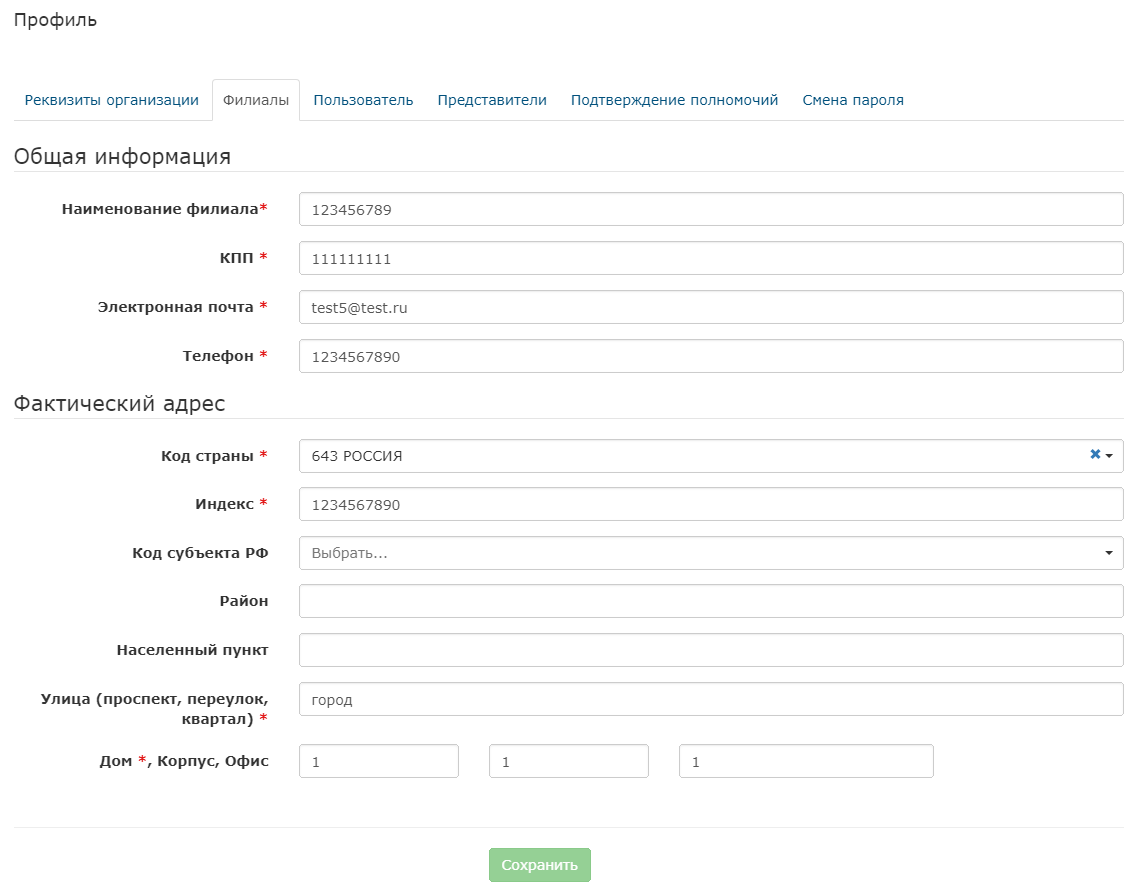 Отредактированные пользовательские данные будут успешно сохранены.4.2.3 Удаление филиала организации1. На вкладке Филиалы выберите филиал организации и нажмите на кнопку . Вместо кнопки удаления филиала отобразятся кнопки отмены и подтверждения.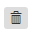 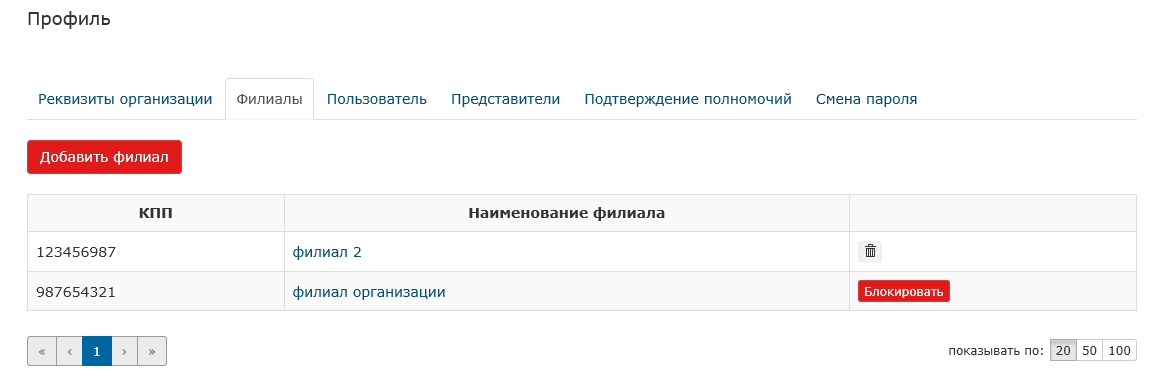 2. Нажмите на кнопку . Филиал организации будет успешно удален.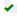 4.3 Редактирование пользовательских данных4.3.1 Редактирование информации о пользователе1. В меню Личный кабинет выберите пункт Профиль. 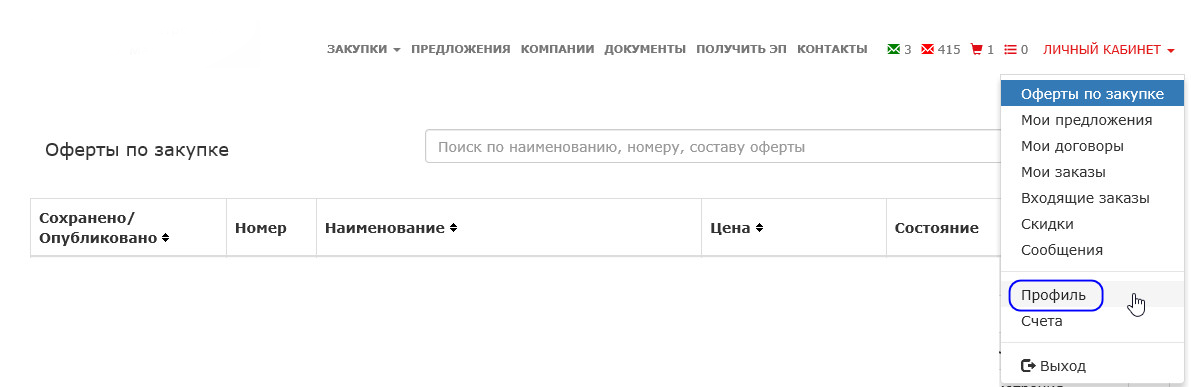 Откроется страница настройки личного кабинета поставщика.2. Откройте вкладку Пользователь, в блоке полей Информация о пользователе отредактируйте их значения и нажмите на кнопку Сохранить изменения.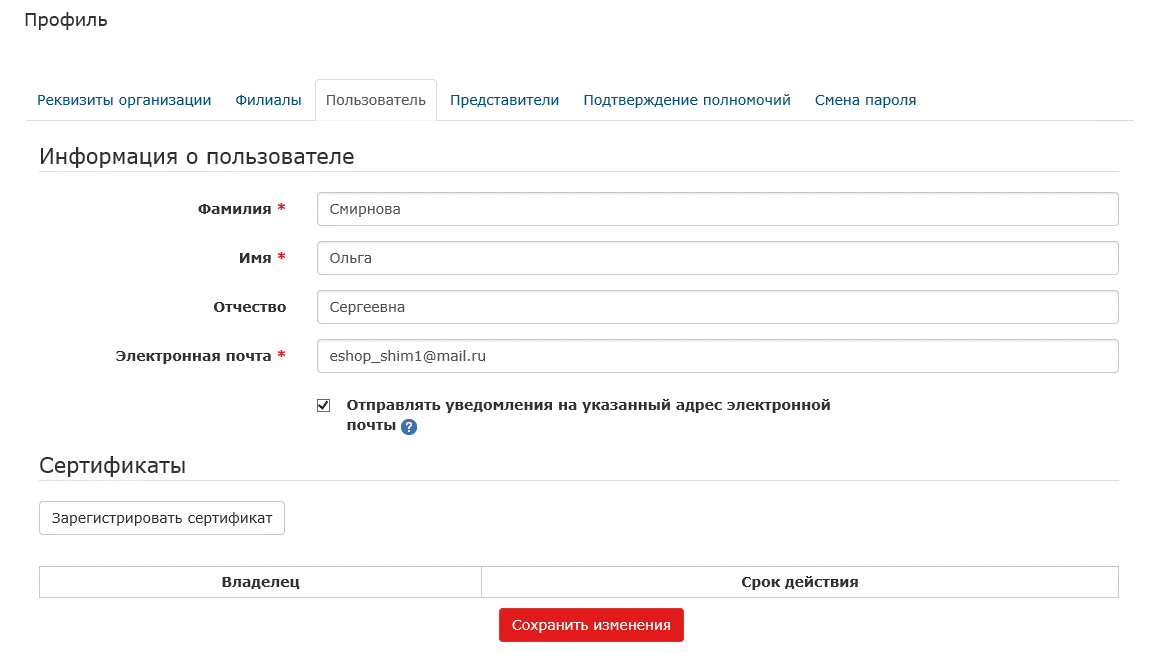 Отредактированные пользовательские данные будут успешно сохранены.4.3.2 Добавление (смена) СКП ЭП1. В меню Личный кабинет выберите пункт Профиль.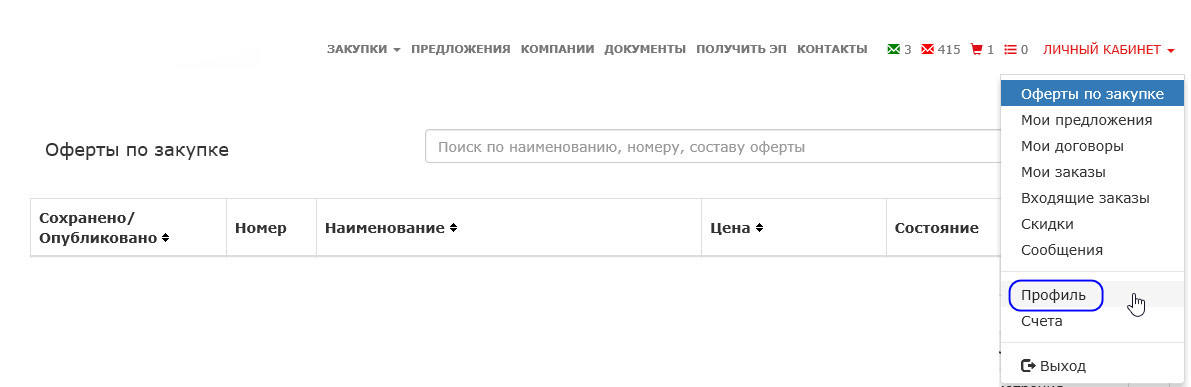 Откроется страница настройки личного кабинета поставщика.2. Перейдите на вкладку Пользователь и в блоке полей Сертификаты нажмите на кнопку Зарегистрировать сертификат. Отобразится поле с выпадающим списком Личные сертификаты.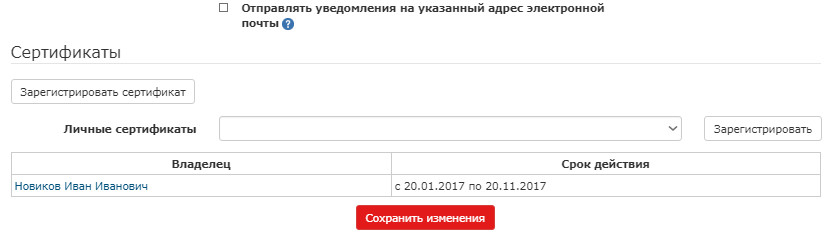 3. Выберите сертификат из списка и нажмите на кнопку Зарегистрировать. Откроется информационное окно.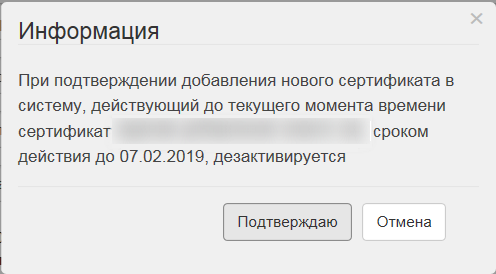 4. Нажмите на кнопку Подтверждаю. Зарегистрированный сертификат отобразится таблице сертификатов. 5. Нажмите на кнопку Сохранить изменения. Внесенные изменения будут успешно сохранены.4.4 Регистрация, блокировка представителей организацииВ меню Личный кабинет выберите пункт Профиль.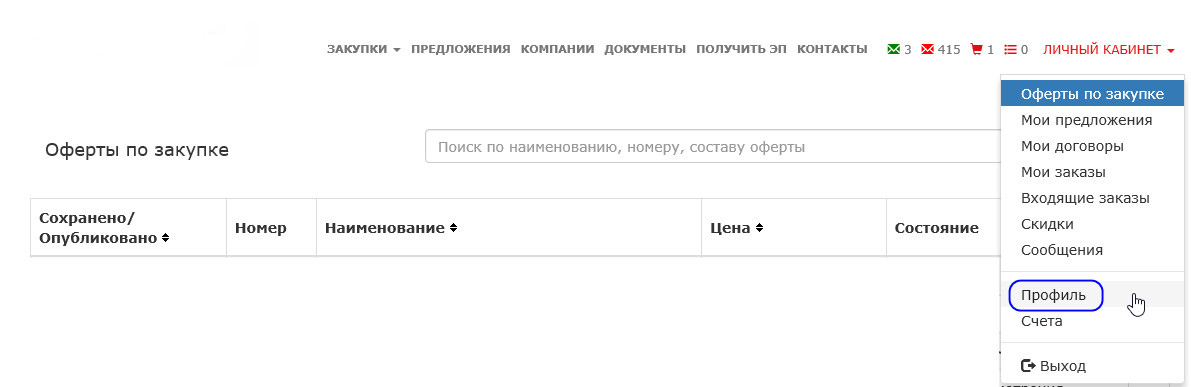 Откроется страница настройки личного кабинета поставщика.Перейдите на вкладку Представители и выполните необходимое действие 4.4.1 Регистрация1. На вкладке Представители нажмите на кнопку Зарегистрировать представителя.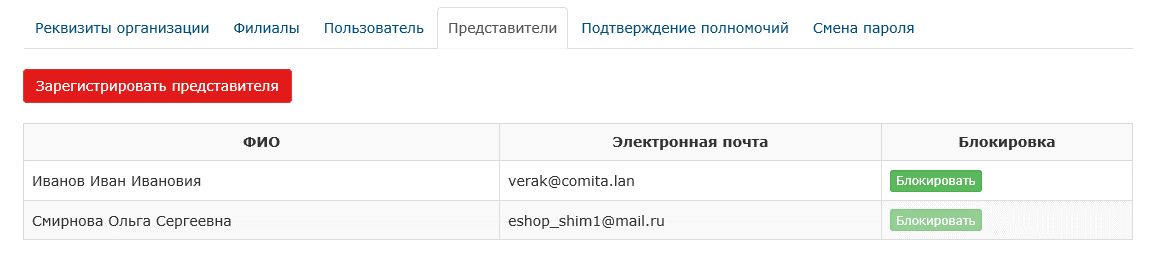 Отобразится блок полей Информация о пользователе.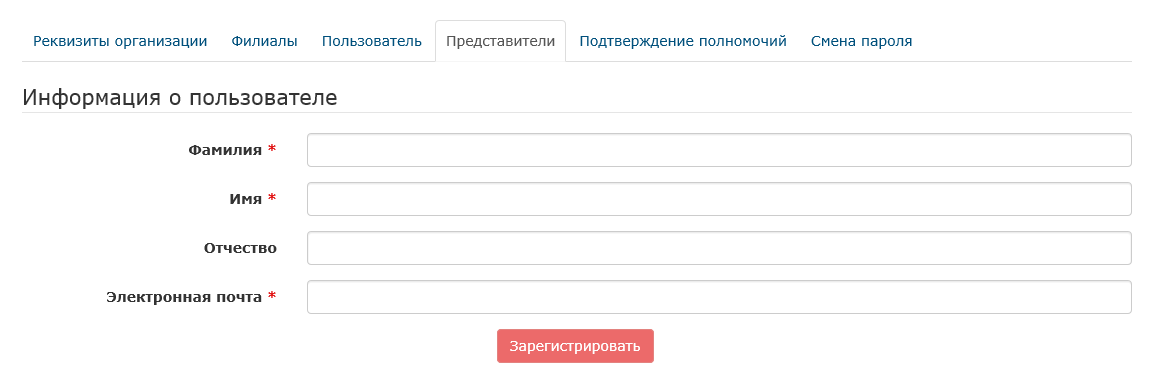 2. Заполните поля и нажмите на кнопку Зарегистрировать. Новый представитель будет успешно зарегистрирован с соответствующим системным сообщением.4.4.2 Блокировка1. На вкладке Представители нажмите на кнопку Блокировать.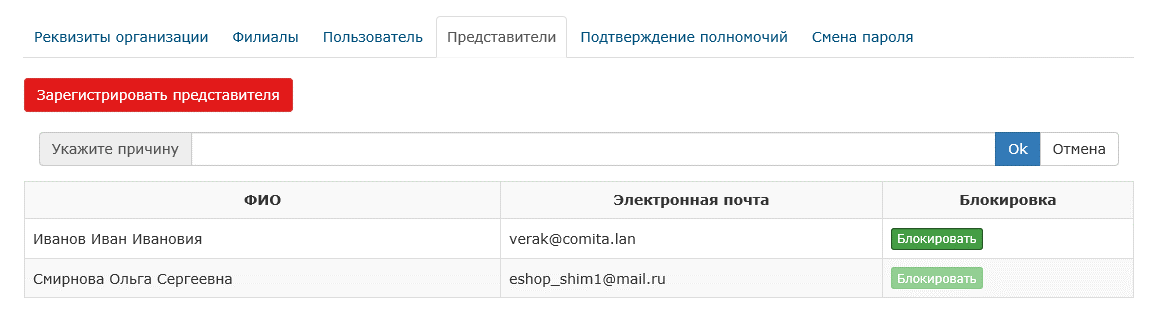 Отобразится поле Укажите причину.2. Заполните поле и нажмите на кнопку Ок. Поле Укажите причину исчезнет, на месте кнопки Блокировать отобразится кнопка Разблокировать, представитель будет успешно заблокирован.4.5 Смена пароля1. В меню Личный кабинет выберите пункт Профиль.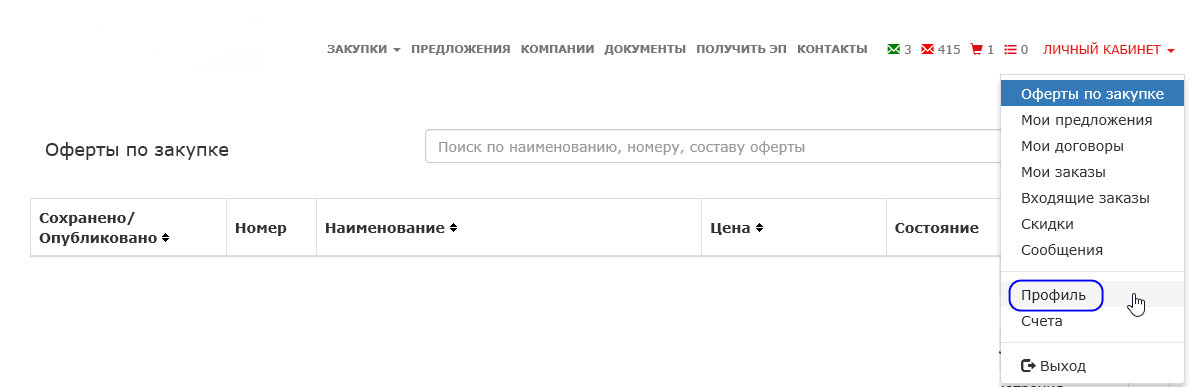 Откроется страница настройки личного кабинета поставщика.2. Откройте вкладку Смена пароля, введите в соответствующих полях старый пароль, новый, его подтверждение и нажмите на кнопку Обновить пароль. 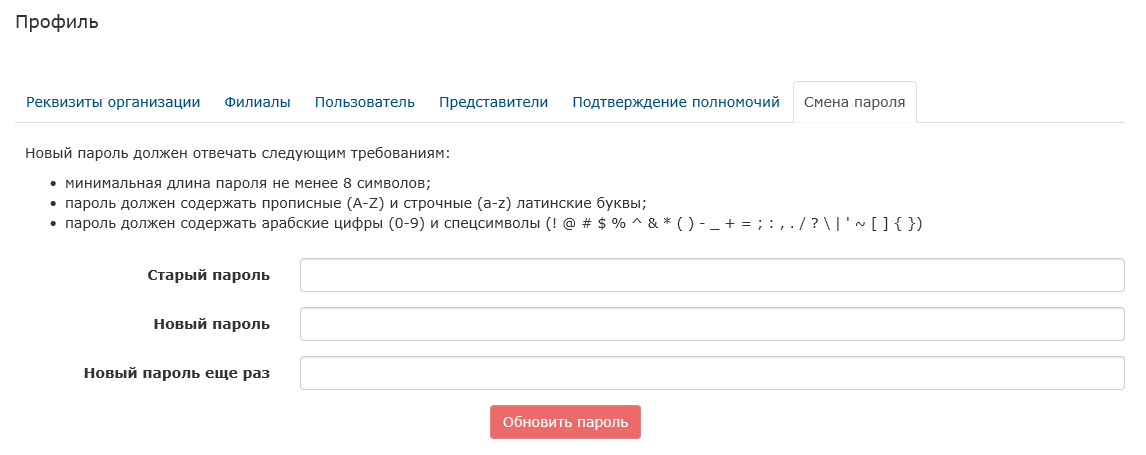 После сохранения нового пароля отобразится сообщение об успешной смене пароля. На указанный в реквизитах организации электронный адрес будет отправлено письмо с таким же сообщением.5 Работа со счетами5.1 Работа с лицевыми счетами5.1.1 Формирование и отправка заявления на возврат денежных средств1. В меню Личный кабинет выберите пункт Счета.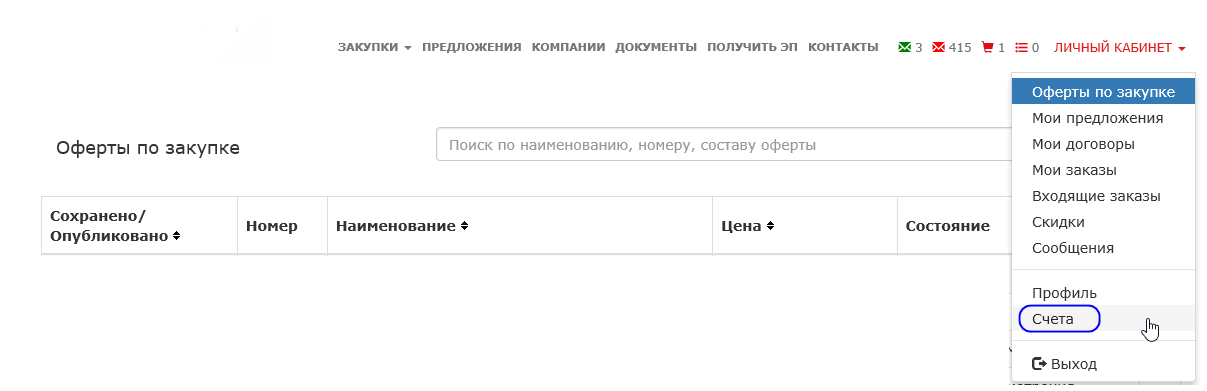 Откроется страница «Счета».2. Откройте вкладку Лицевой счет и щелкните ссылку Заявление на возврат.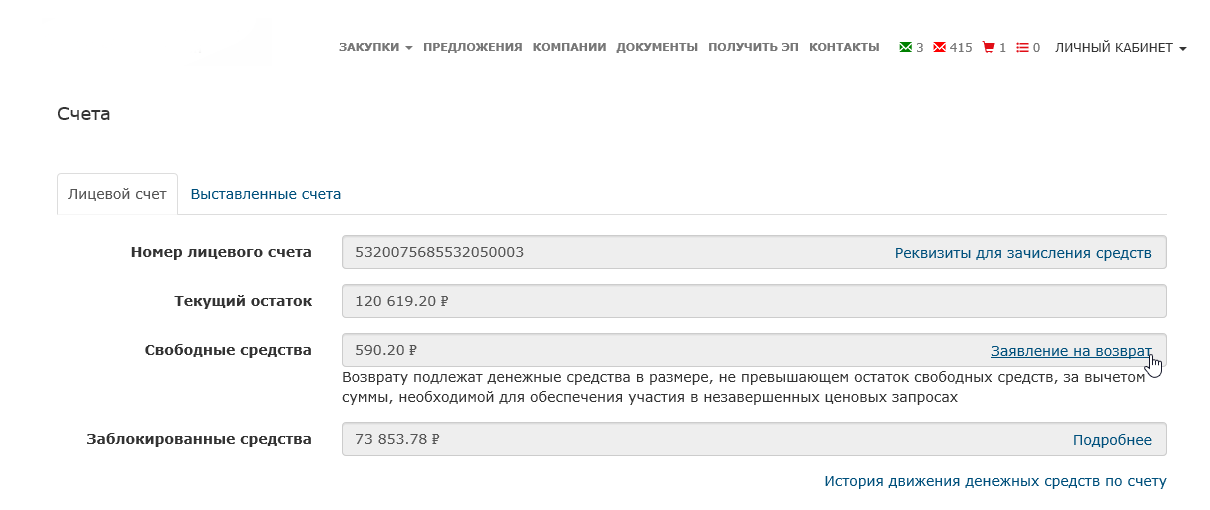 Откроется блок полей Возврат денежных средств в режиме редактирования.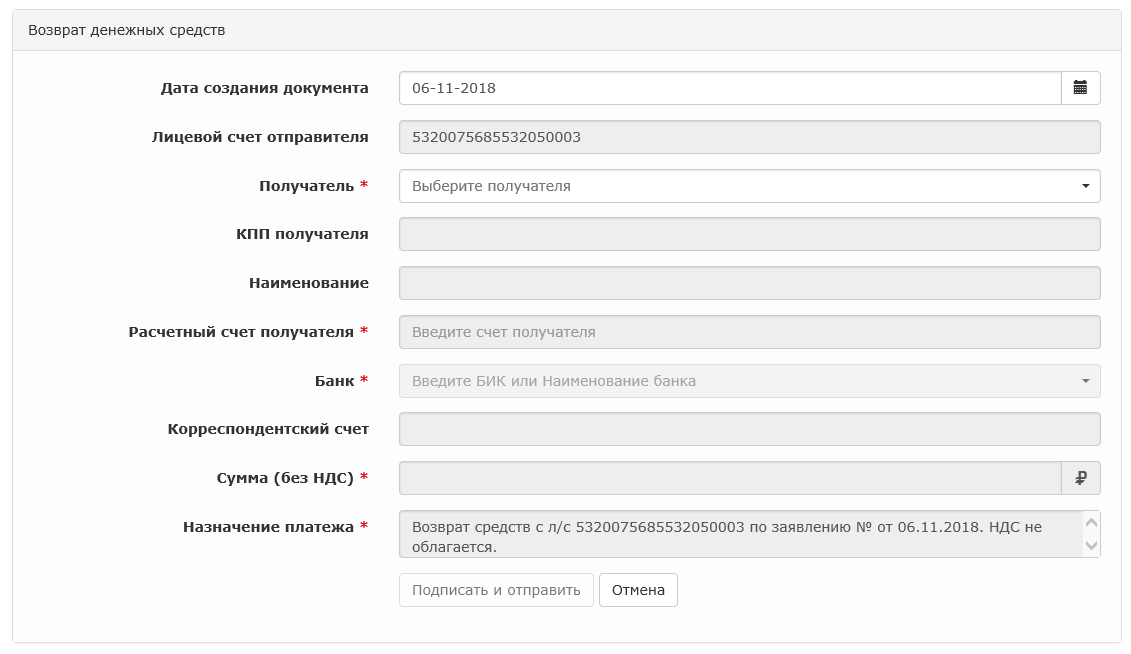 3. Заполните редактируемые поля и нажмите на кнопку Подписать и отправить. После подтверждения отправки сформированное заявление будет успешно отправлено.5.1.2 Просмотр истории движения денежных средств1. В меню Личный кабинет выберите пункт Счета. Откроется страница «Счета».2. Откройте вкладку Лицевой счет и щелкните ссылку История движения денежных средств по счету.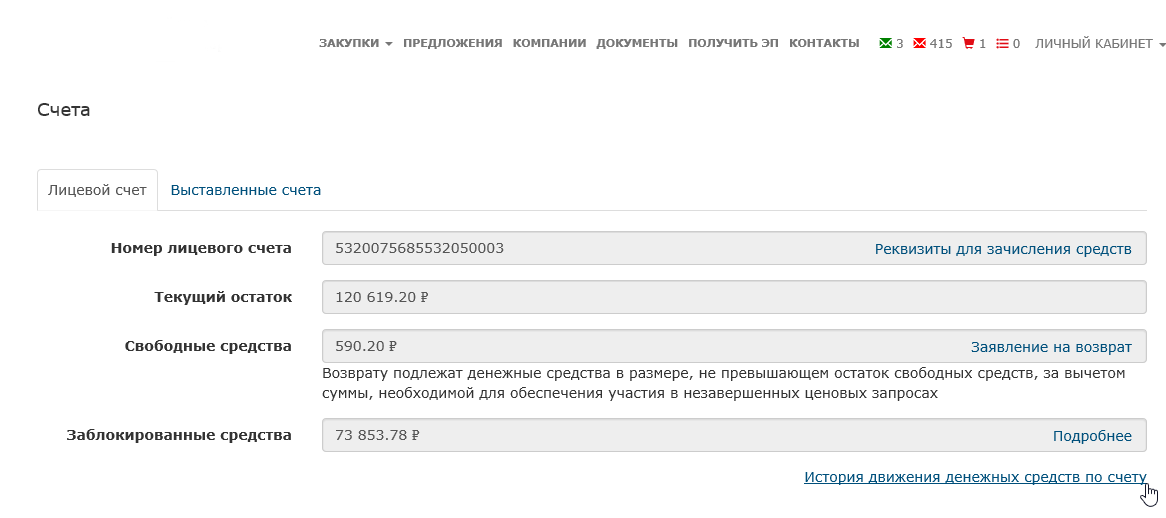 Откроется таблица «История движения денежных средств по счету» в режиме «только для чтения».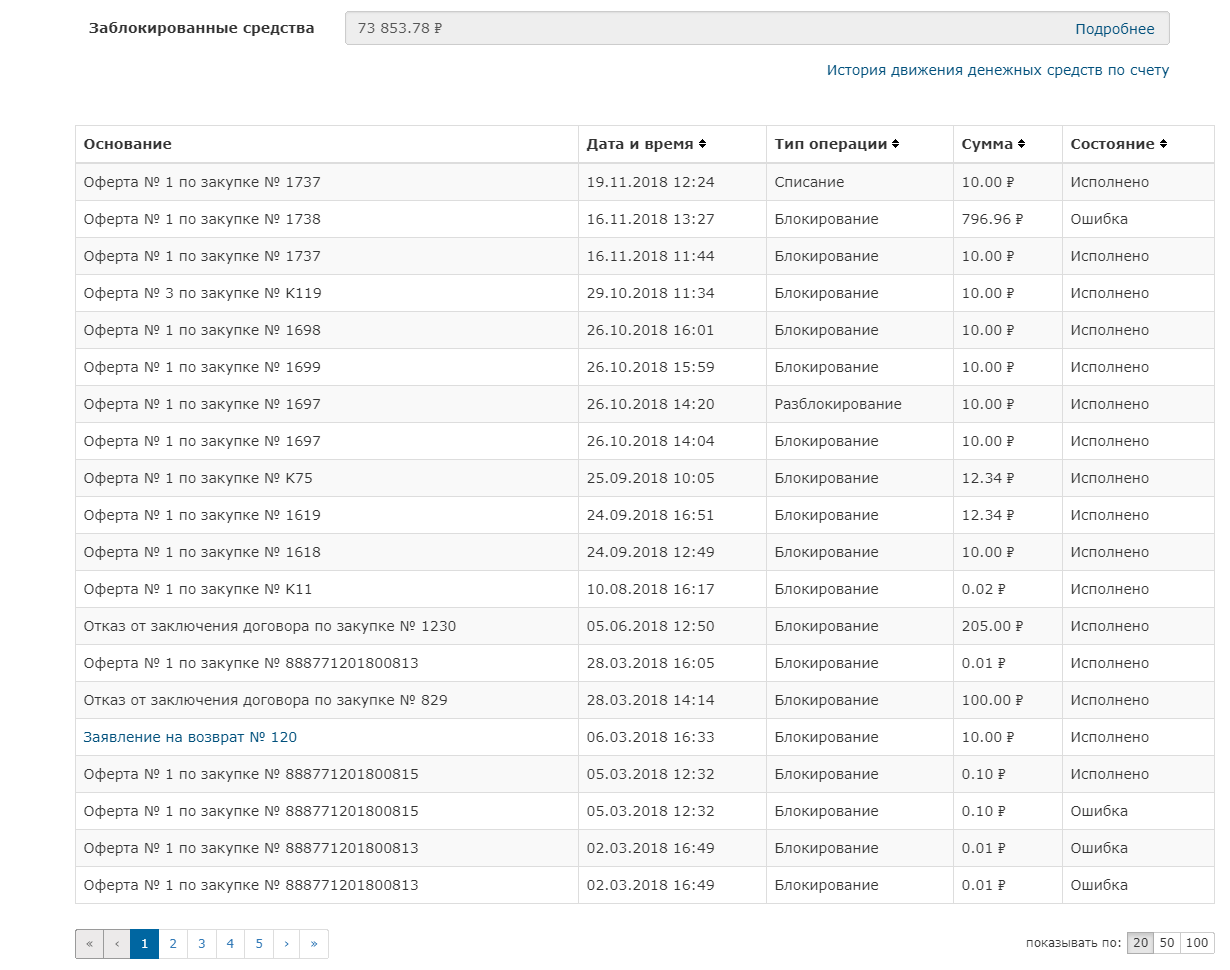 5.2 Работа с выставленными счетами1. В меню Личный кабинет выберите пункт Счета. 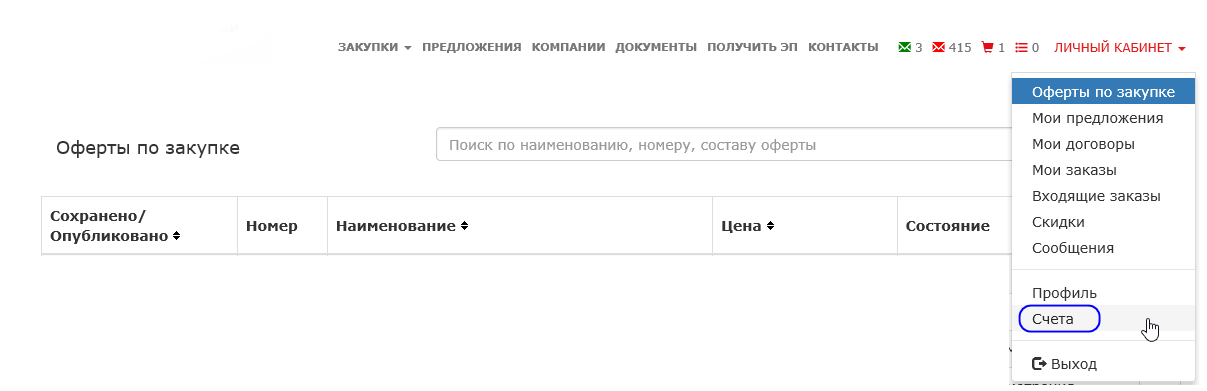 Откроется страница «Счета».2. На вкладке Выставленные счета отобразится реестр выставленных счетов для поставщика.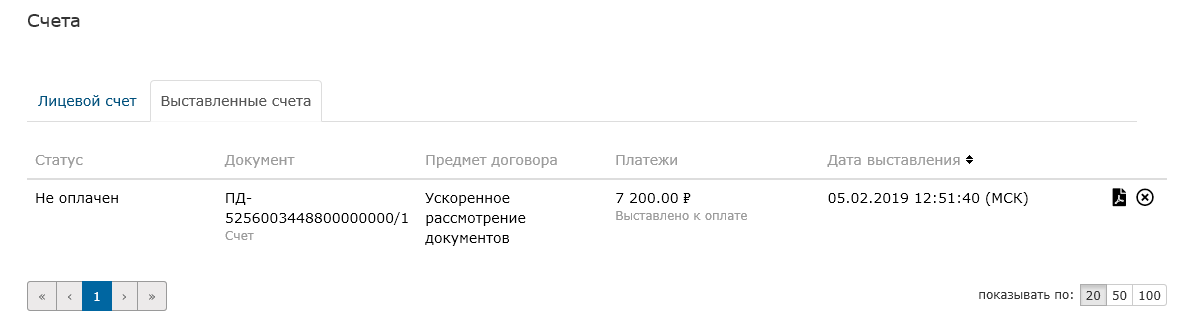 Выставленный счет можно:просмотреть;скачать;отозвать.5.2.1 Просмотр счета1. Откройте раздел Счета и откройте вкладку Выставленные счета. Отобразится реестр выставленных счетов для поставщика.2. Дважды щелкните по строке выбранного счета. Откроется форма просмотра счета.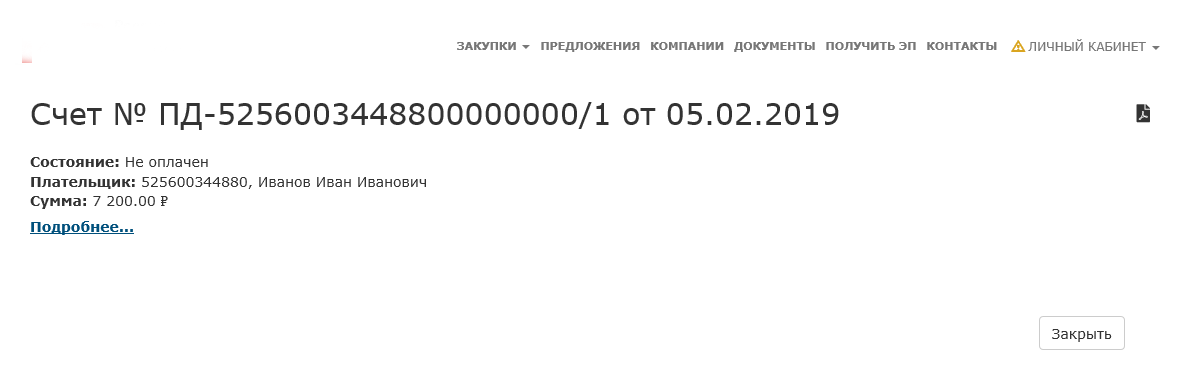 3. Для отображения подробной информации по счету щелкните по ссылке Подробнее….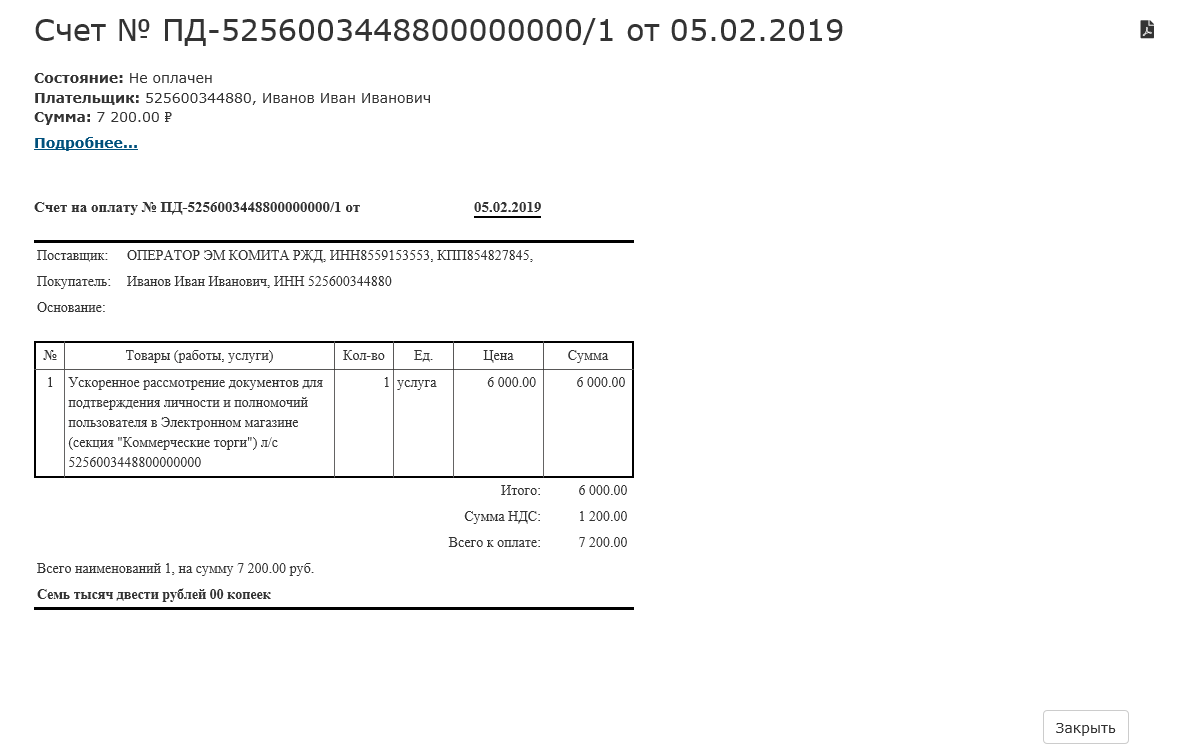 5.2.2 Скачивание счета1 Откройте раздел Счета и откройте вкладку Выставленные счета. Отобразится реестр выставленных счетов для поставщика.2. Выберите счет и нажмите на кнопку скачивания файла . Отобразится форма с запросом на открытие или сохранение файла. 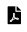 3. Нажмите на кнопку Сохранить. Файл счета в формате pdf будет сохранен в архиве с именем <Номер и дата счета>.zip.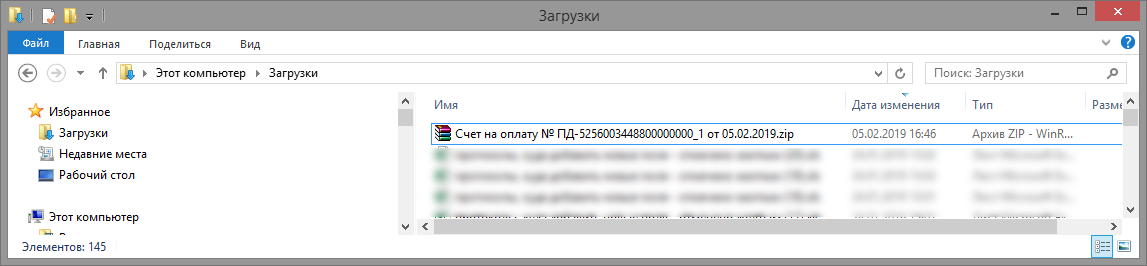 5.2.3 Отзыв счета1 Откройте раздел Счета и откройте вкладку Выставленные счета. Отобразится реестр выставленных счетов для поставщика.2. Выберите счет и нажмите на кнопку отзыва счета . Отобразится информационное окно. 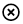 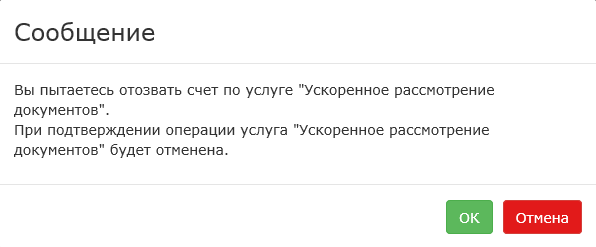 После подтверждения отзыва счета статус счета в реестре выставленных счетов поменяется на «Отозван».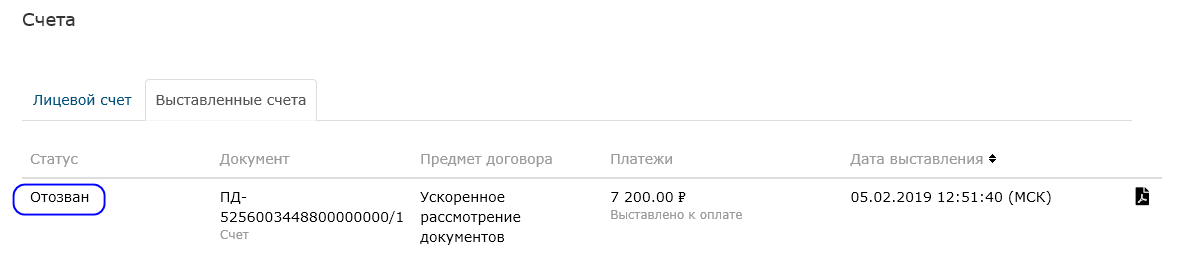 6 Работа с офертамиОферта — это электронный документ, сформированный поставщиком на опубликованный заказчиком ценовой запрос и содержащий предложение о продаже товара, выполнении работ или оказании услуг.Сформированная оферта отправляется заказчику на рассмотрение. Об итогах рассмотрения поставщик получает соответствующие уведомления. С победителем ценового запроса заключается договор.6.1 Формирование проекта оферты6.1.1 Создание новой оферты1. Откройте раздел Закупки, выберите в реестре ценовой запрос в состоянии «Прием предложений» и щелкните по ссылке в заголовке выбранного ценового запроса.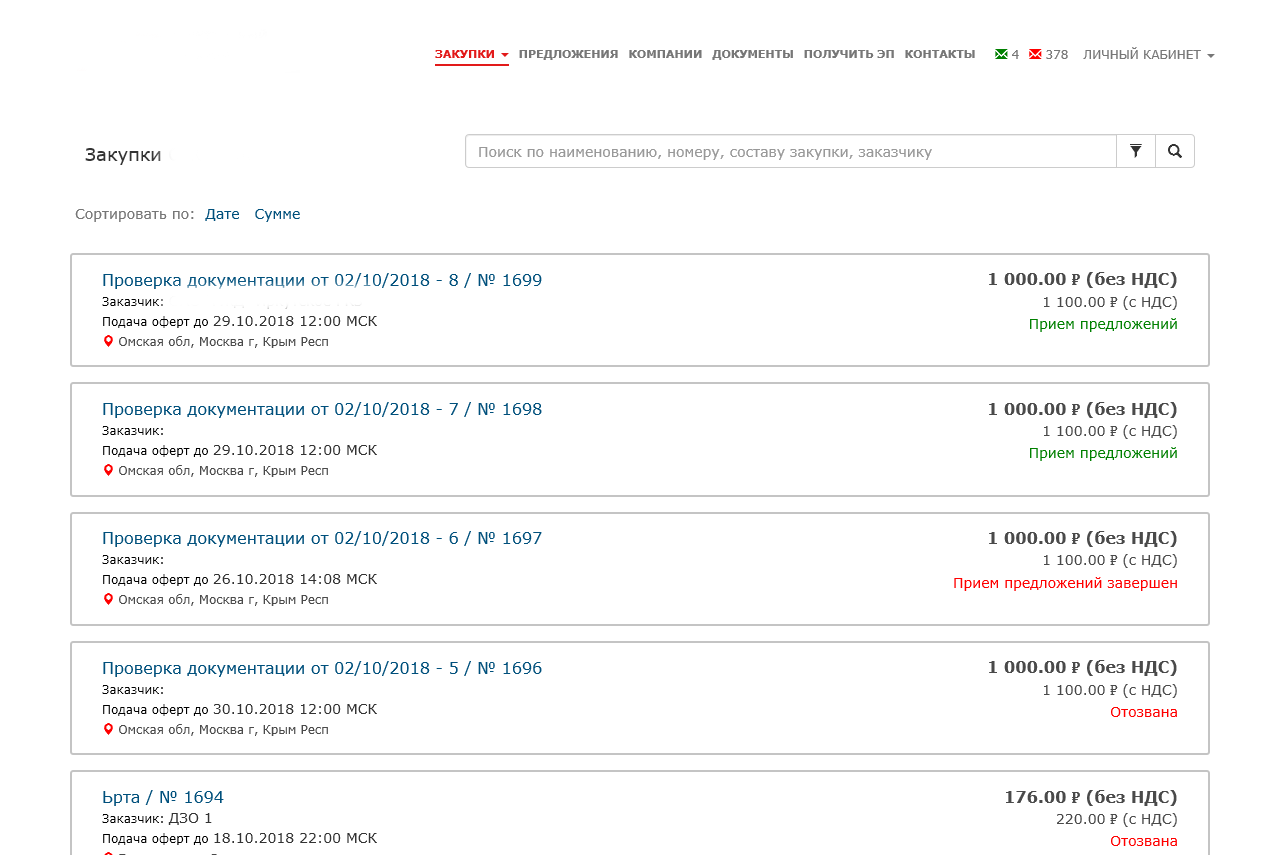 Откроется страница выбранного ценового запроса.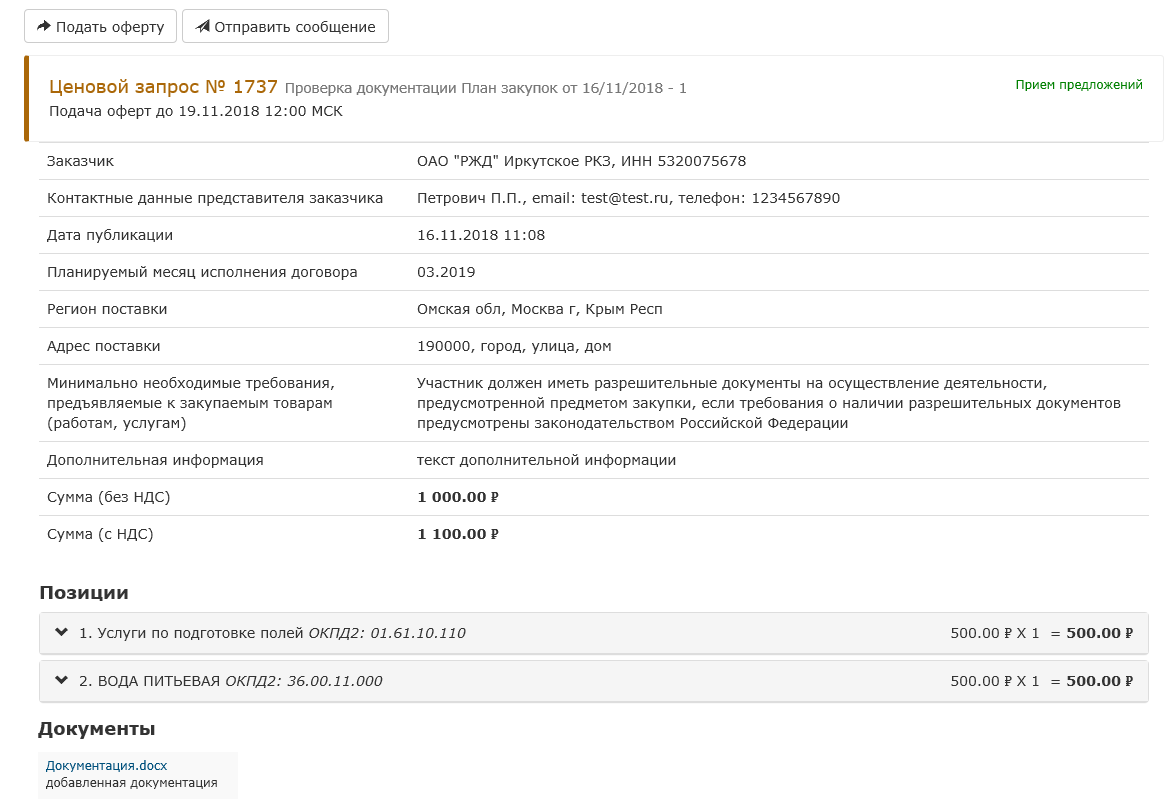 2. Нажмите на кнопку Подать оферту. Откроется форма редактирования оферты с заполненными данными о ценовом запросе.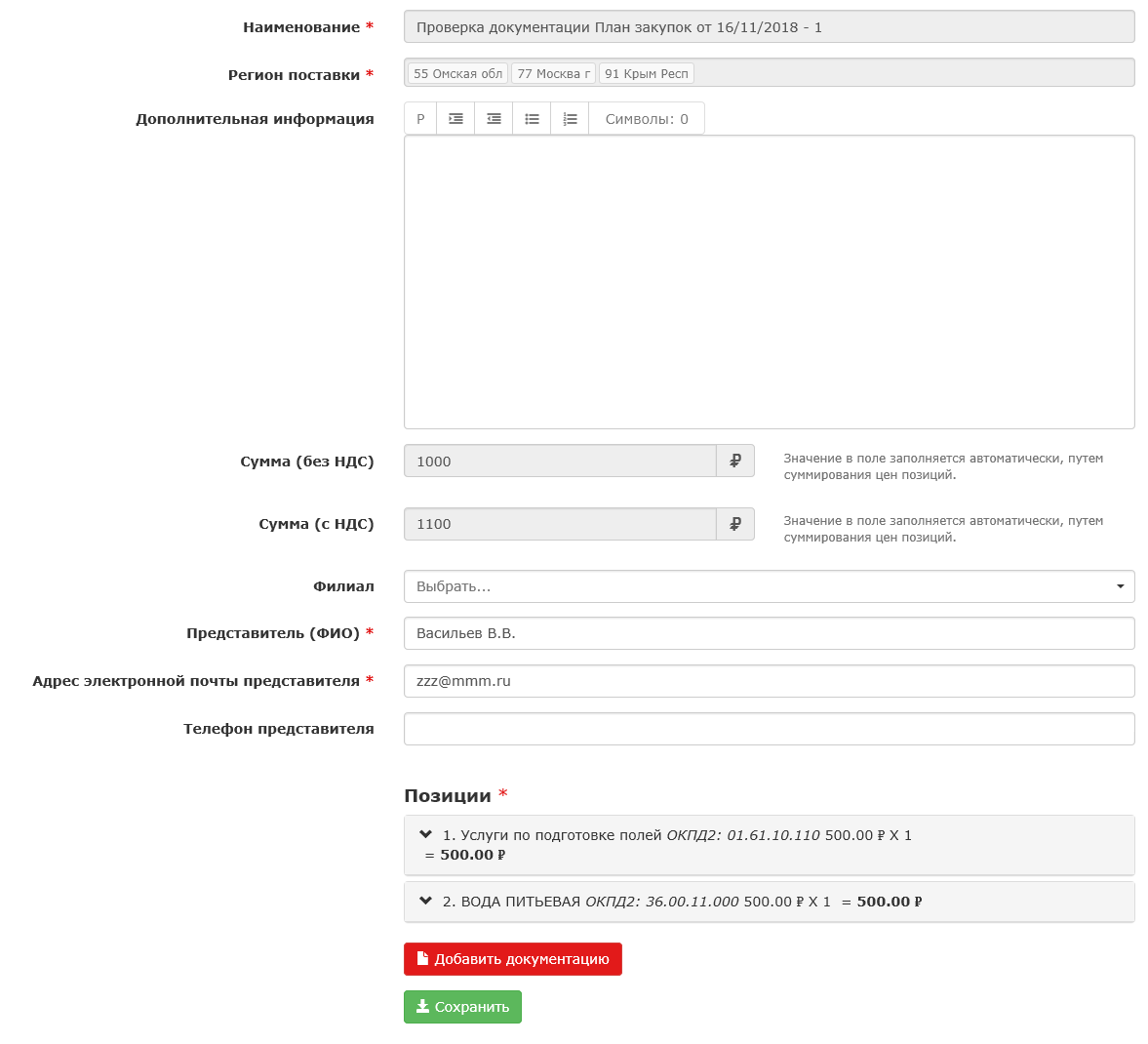 3. Заполните пустующие поля, в блоке Позиции щелкните ссылку на выбранную позицию. Отобразится блок полей выбранной позиции.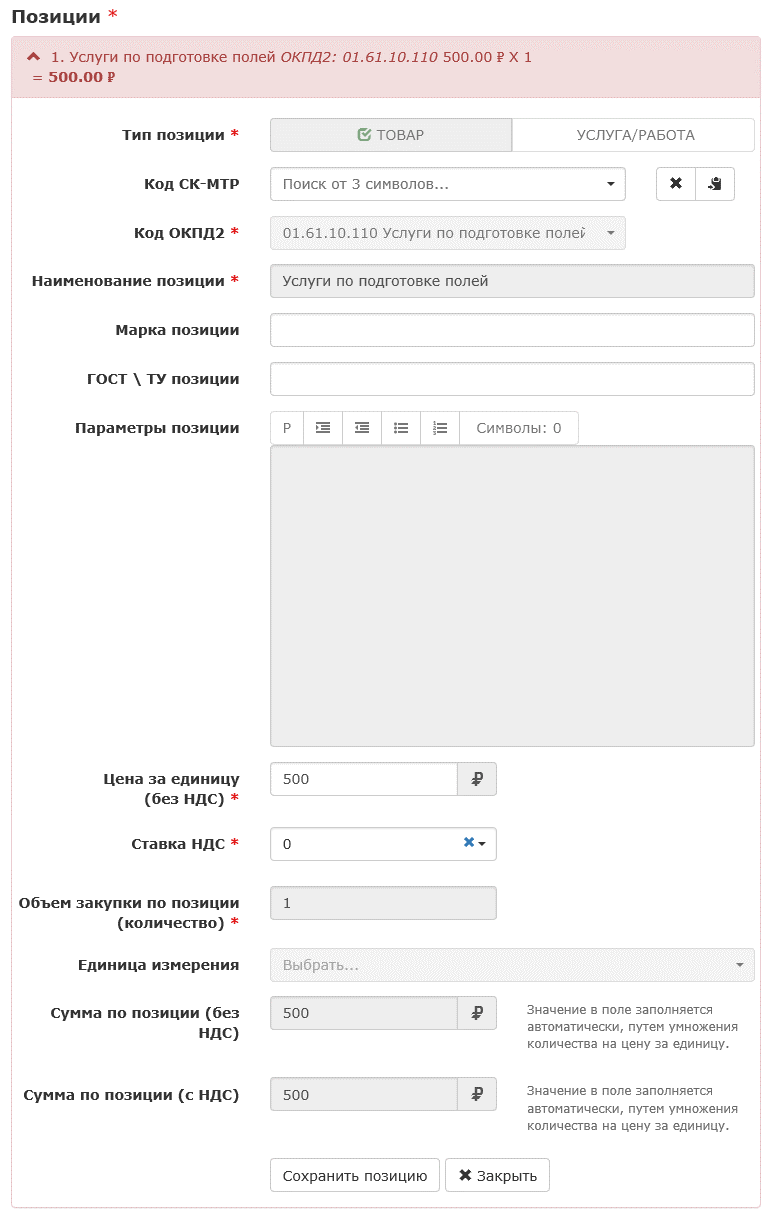 4. При необходимости отредактируйте значения полей в зависимости от типа позиции и нажмите на кнопку Сохранить позицию. Блок полей будет свернут, отредактированная позиция будет сохранена.5. Нажмите на кнопку Сохранить. Новая оферта будет успешно сохранена и отобразится в состоянии «Черновик» на странице личного кабинета «Оферты по закупке».6.1.2 Добавление документации1. Откройте страницу оферты и нажмите на кнопку Добавить документацию. Отобразится блок полей.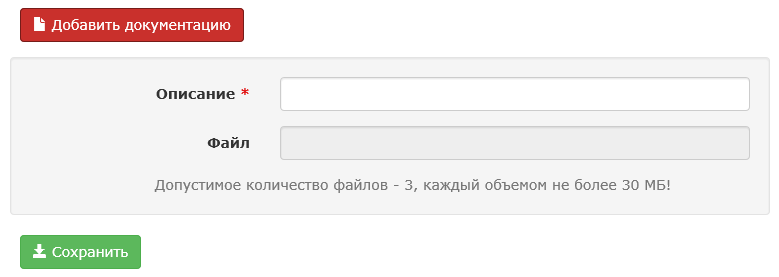 2. В поле Описание кратко опишите добавляемые документы, в поле Файл нажмите на кнопку Обзор... . 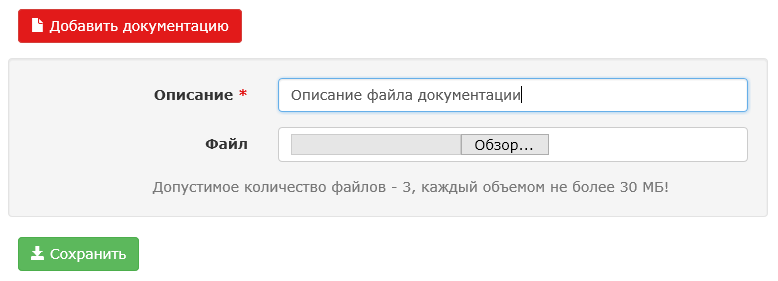 Откроется системное окно выбора файла.3. Выберите файл и нажмите на кнопку Открыть. Окно закроется, выбранный файл будет успешно добавлен и отобразится в разделе Документы.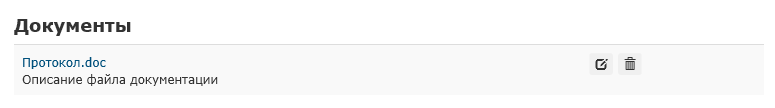 6.2 Отправка оферты заказчику1. В меню Личный кабинет выберите пункт Оферты по закупке.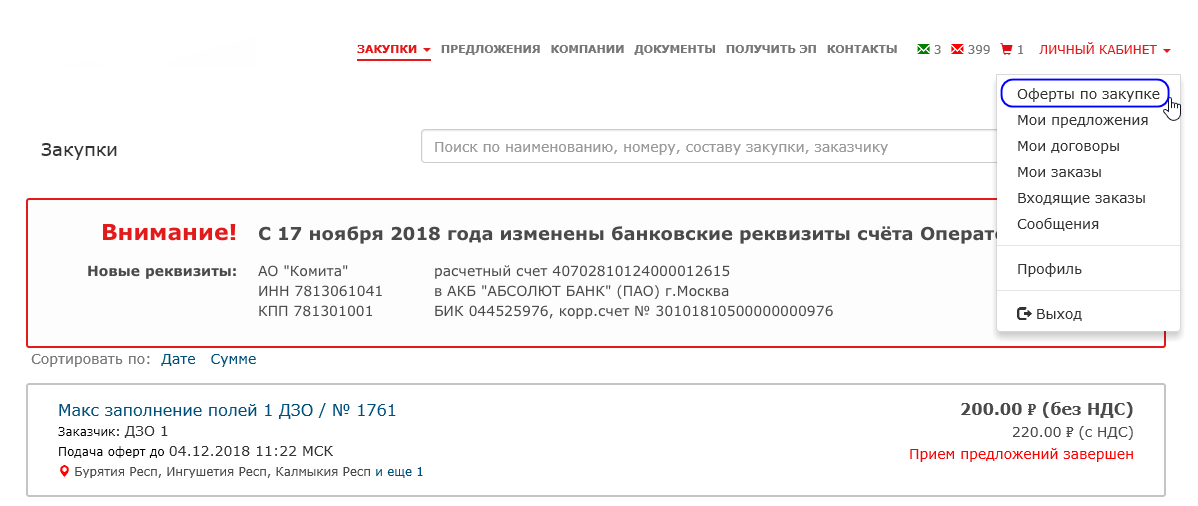 Откроется страница со списком оферт.2. Выберите проект оферты и щелкните по ссылке в столбце Наименование. Откроется форма редактирования оферты.3. При необходимости отредактируйте значения доступных полей и нажмите на кнопку Отправить.В результате:выбранная оферта будет отправлена заказчику;страница оферты откроется в режиме «только для чтения»;отправленная оферта отобразится в состоянии «Ожидает рассмотрения» на странице личного кабинета «Оферты по закупке».6.3 Контроль отправленной оферты6.3.1 Ознакомление с результатом обработки оферты заказчикомС результатом обработки оферты можно ознакомиться в личном кабинете на странице «Оферты по закупке» в столбце Состояние. Обработанная оферта сменит состояние с «Ожидает рассмотрения» на «Отклонена» или «Принята» в зависимости от решения заказчика. Ознакомиться с результатом обработки оферты можно двумя способами:через реестр оферт;на странице «Сообщения» личного кабинета поставщика.Чтобы ознакомиться с результатом обработки оферты на странице «Сообщения»:1. В меню Личный кабинет выберите пункт Сообщения. Откроется страница «Сообщения».2. Выберите папку Системные. В списке полученных сообщений отобразятся извещения о результатах обработки. 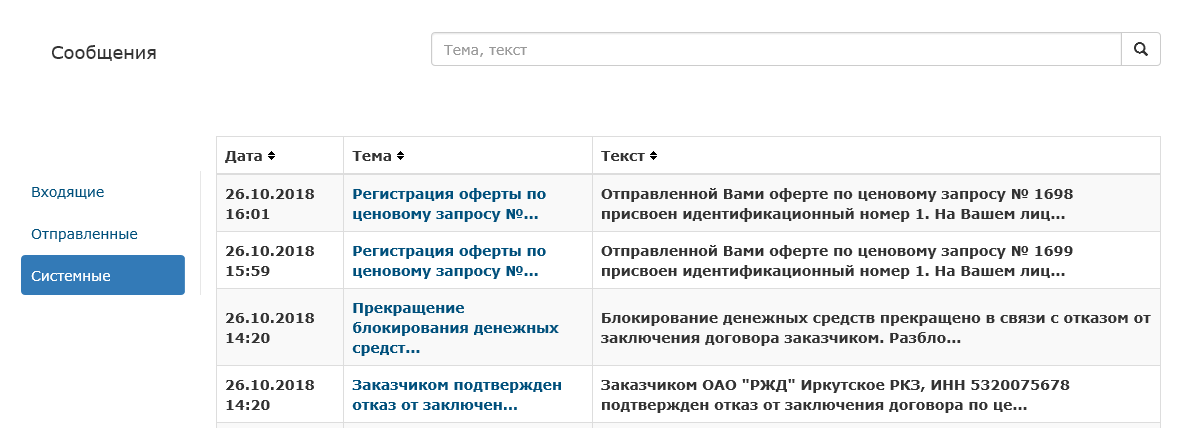 3. Щелкните по ссылке в столбце Тема. Откроется страница с возможностью просмотра его полного текста.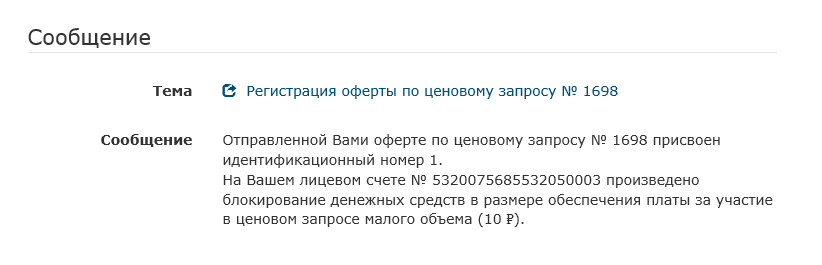 6.3.2 Отзыв отправленной оферты1. В меню Личный кабинет выберите пункт Оферты по закупке. Откроется страница «Оферты по закупке».2. Выберите оферту и щелкните по ссылке в столбце Наименование. Откроется страница выбранной оферты в режиме «только для чтения».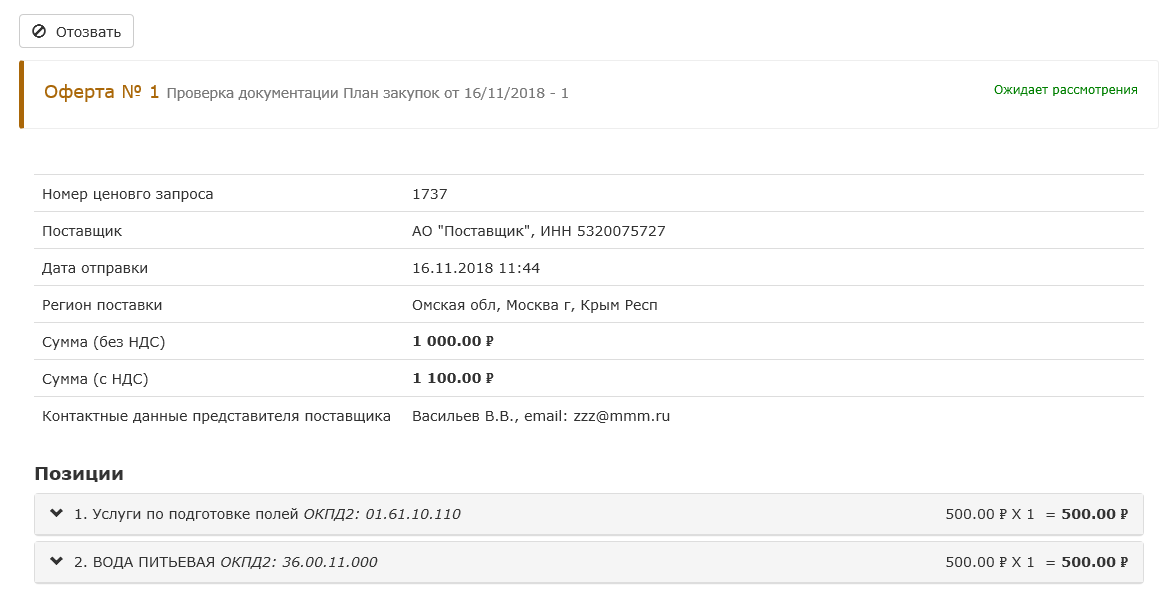 3. Нажмите на кнопку Отозвать. Отобразятся кнопка Подтвердить отзыв и предупредительное сообщение.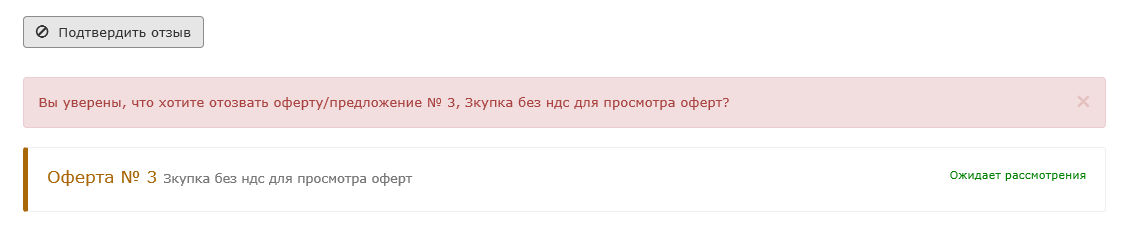 4. Нажмите на кнопку Подтвердить отзыв.В результате:оферта станет недоступной для обработки заказчиком;состояние отозванной оферты с «Ожидает рассмотрения» изменится на «Отозвана».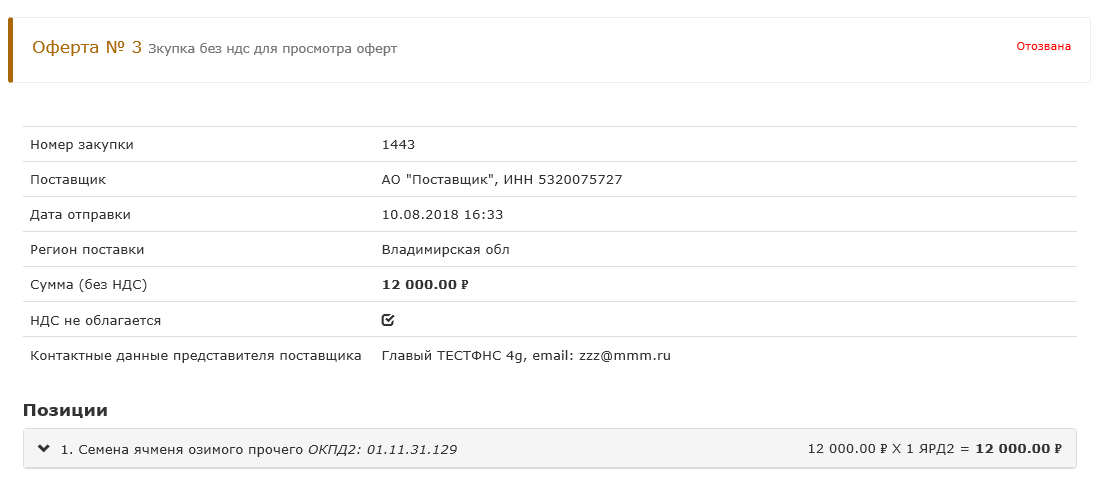 6.3.3 Просмотр истории офертыЧтобы просмотреть историю, на странице «Оферты по закупке» выберите нужную оферту и нажмите на кнопку . Откроется страница истории изменений выбранной оферты в режиме «только для чтения».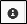 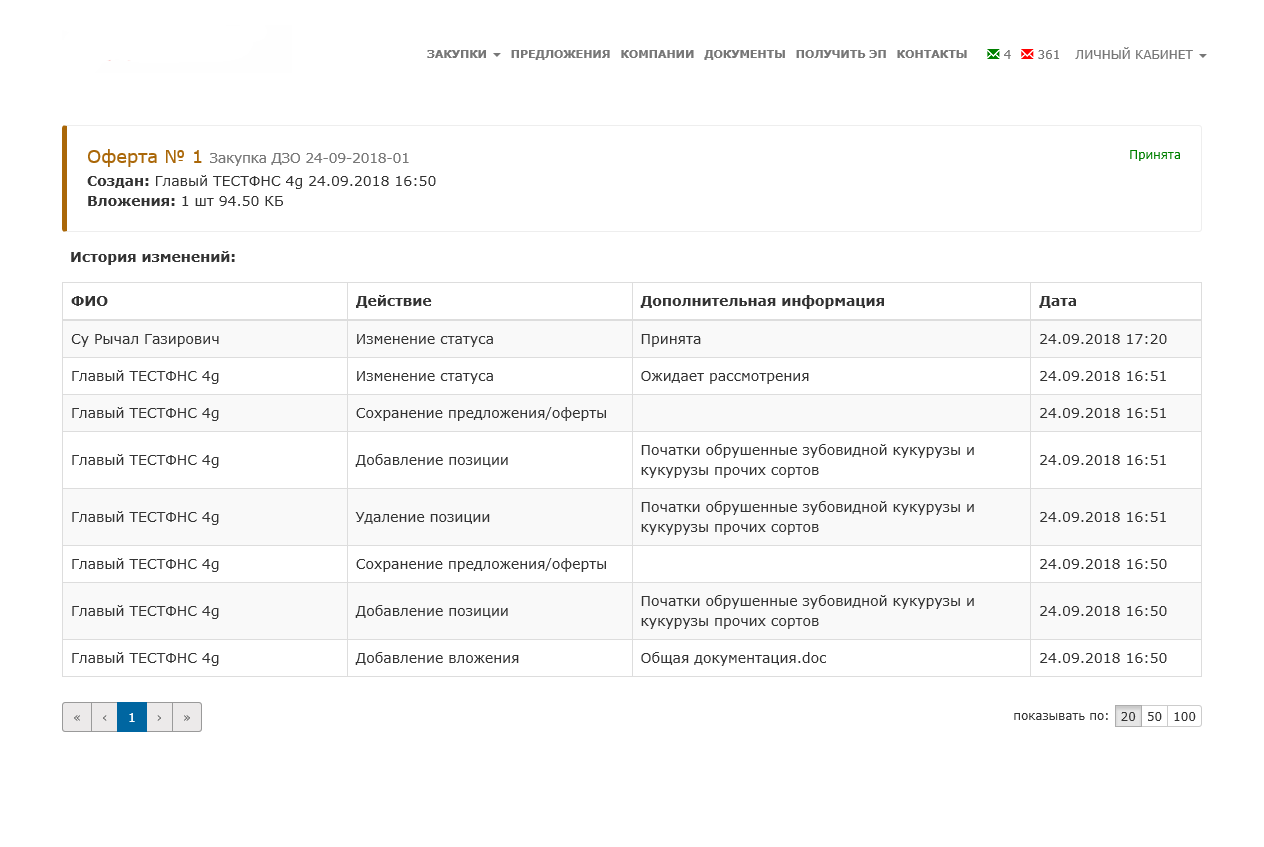 6.4 Поиск оферты в реестре оферт6.4.1 Простой поискЧтобы найти оферту:1. В меню Личный кабинет выберите пункт Оферты по закупке. Откроется страница «Оферты по закупке».2. В поле Поиск введите данные и нажмите на кнопку простого поиска .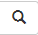 В результате на странице отобразится:ниже поискового поля - число найденных записей;в таблице - список найденных оферт по закупке.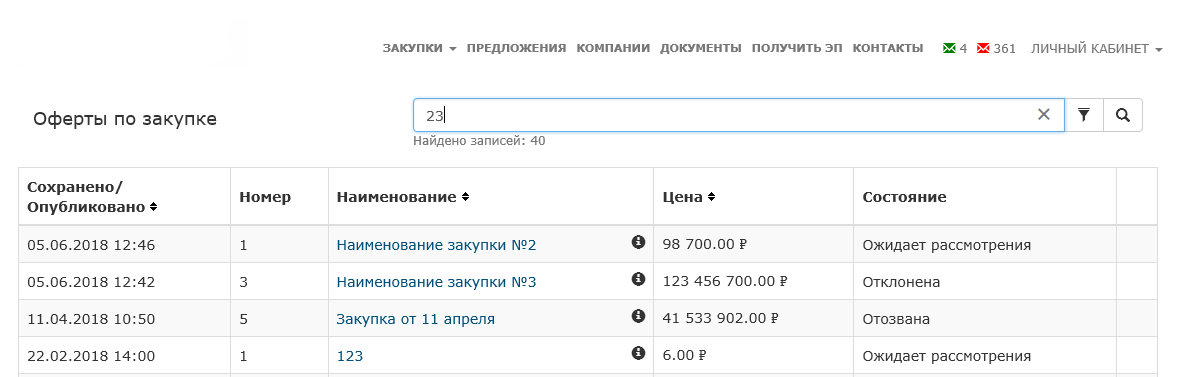 6.4.2 Расширенный поискЧтобы найти оферту:1. В меню Личный кабинет выберите пункт Оферты по закупке. Откроется страница «Оферты по закупке».2. Нажмите на кнопку расширенного поиска . Отобразится блок полей Расширенный поиск.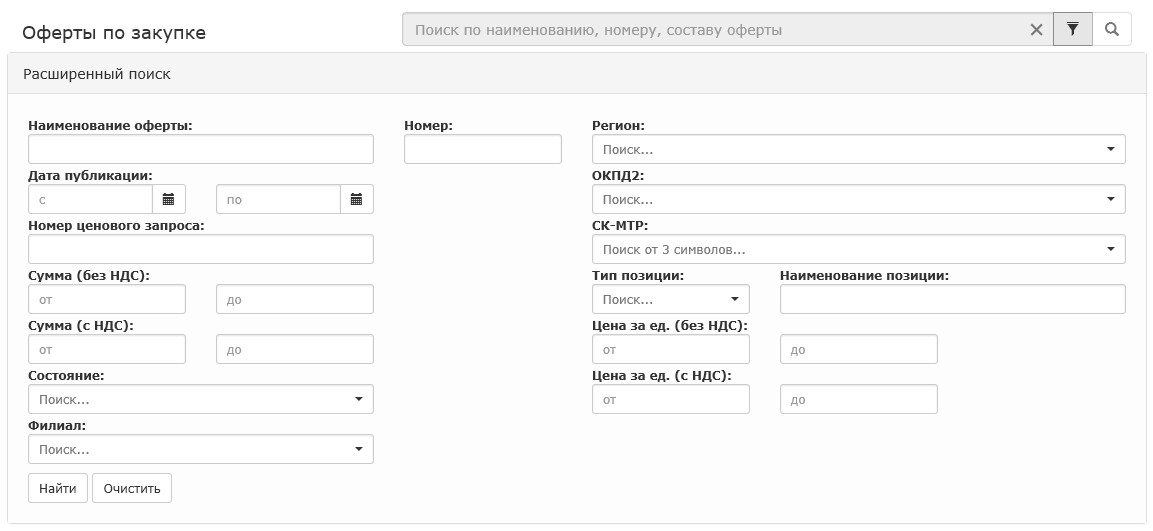 3. Заполните поля блока соответствующими значениями и нажмите на кнопку Найти.В результате на странице отобразится:ниже поискового блока - число найденных записей;в таблице - список найденных оферт по закупке.7 Работа с предложениямиПредложение (ценовое предложение) – электронный документ, содержащий предложение о продаже товара, выполнении работ, или оказании услуг на условиях, определяемых Поставщиком.Поставщик публикует предложение в Открытой части ЭМ.Рассмотрев опубликованное предложение, заказчик может сформировать и отправить заказ поставщику на рассмотрение.После принятия или отклонения заказа поставщиком будут автоматически направлены сообщения об итогах рассмотрения.7.1 Формирование проекта предложения7.1.1 Создание нового предложенияПоставщик формирует предложение, состоящее из позиций его каталога товаров, работ или услуг.Чтобы создать новое предложение:1. В меню Личный кабинет выберите пункт Мои предложения. Откроется страница «Мои предложения».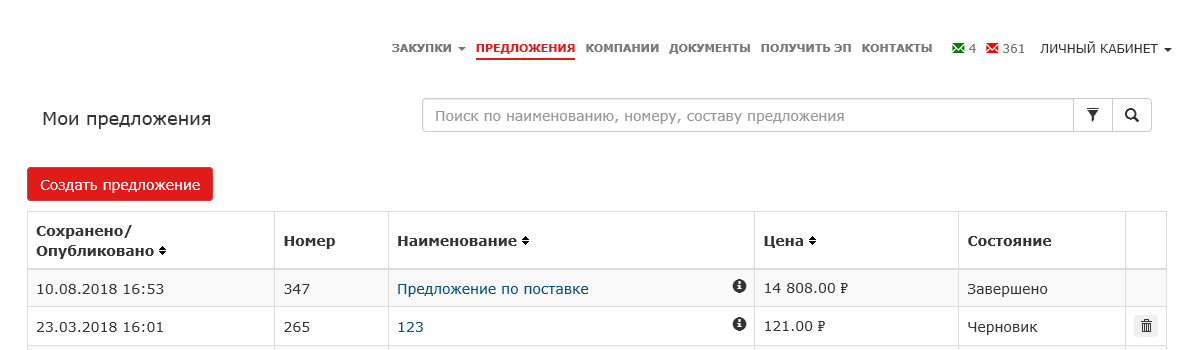 2. Нажмите на кнопку Создать предложение. Откроется страница нового предложения в режиме редактирования.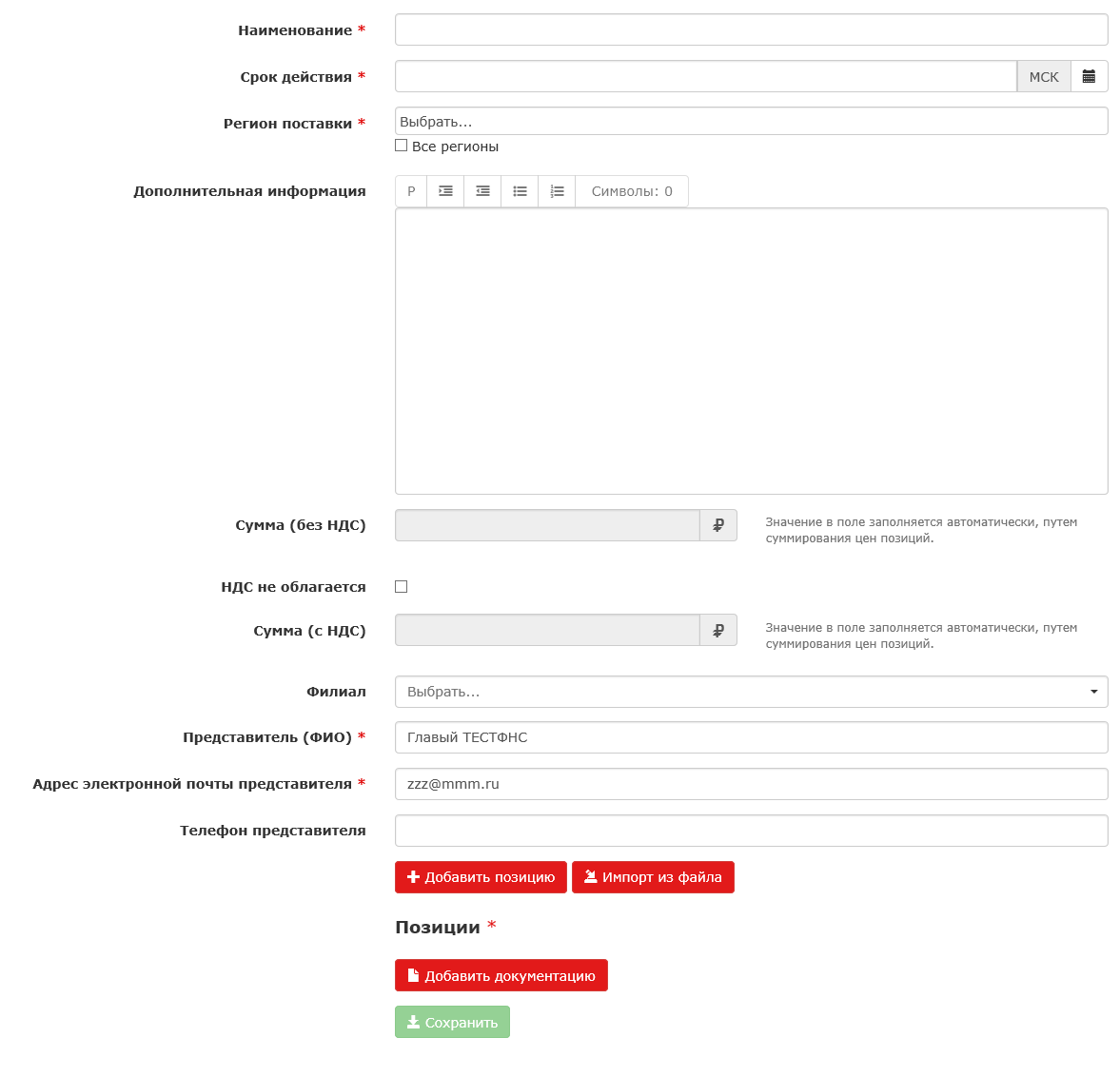 3. Заполните поля согласно таблице ниже.4. Добавьте позиции предлагаемых товаров, услуг (работ), при необходимости добавьте документацию и нажмите на кнопку Сохранить. Проект нового предложения будет успешно сохранен и отобразится в состоянии «Черновик» на странице личного кабинета «Мои предложения».7.1.2 Добавление позицииВ созданные проекты предложений позиции можно добавлять:заполнив блоки полей вручную;импортировав данные из ранее подготовленных ХLS- и/или ODS-файлов.7.1.2.1 Добавление позиций вручную1. На странице предложения нажмите на кнопку Добавить позицию.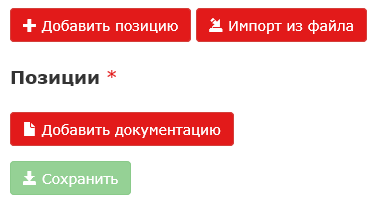 Откроется страница позиции в режиме редактирования.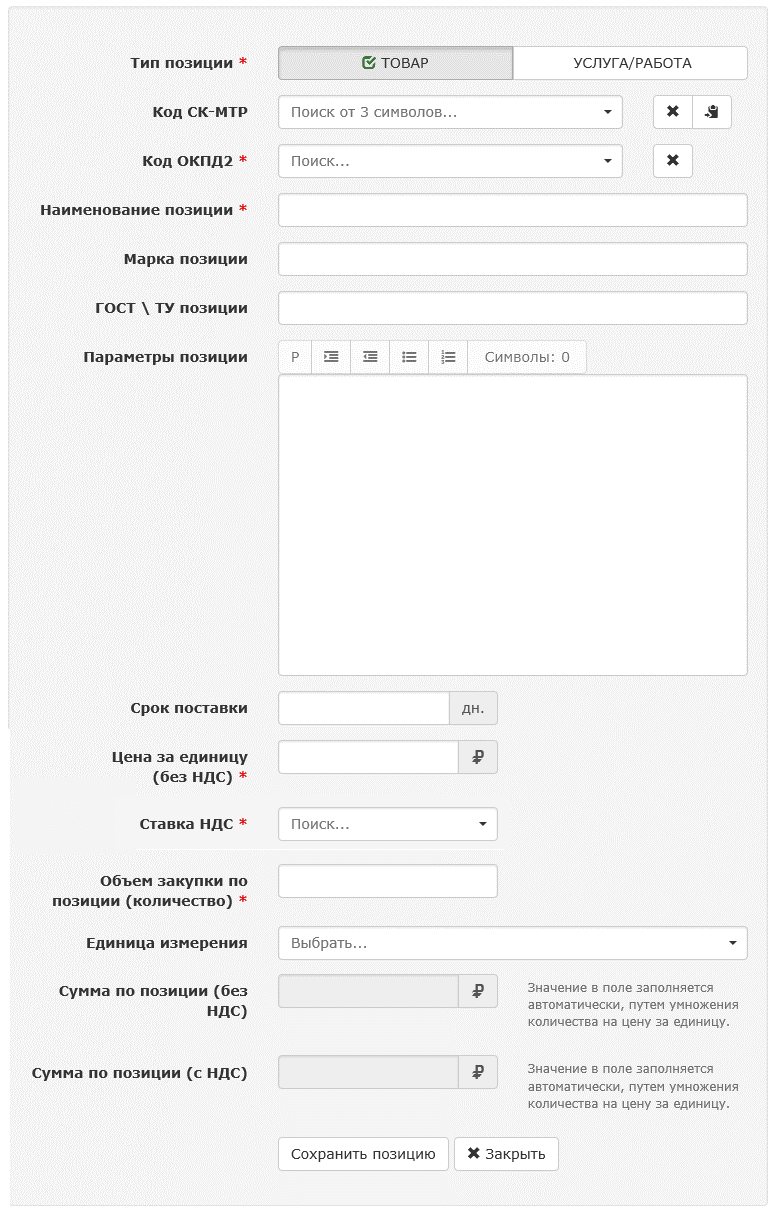 2. Выберите тип позиции ТОВАР или УСЛУГА/РАБОТА. Отобразится блок полей добавляемого товара или услуги (работы).3. Заполните блок полей согласно таблице ниже.для типа позиции ТОВАР для типа позиции УСЛУГА/РАБОТА Поля для типа позиции УСЛУГА/РАБОТА заполняются аналогично полям позиции ТОВАР.4. Нажмите на кнопку Сохранить позицию. Сохраненная позиция будет добавлена в проект предложения.7.1.2.2 Импорт из файла1. Нажмите на кнопку Импорт из файла. Отобразится поле Добавить Excel/ODS файл.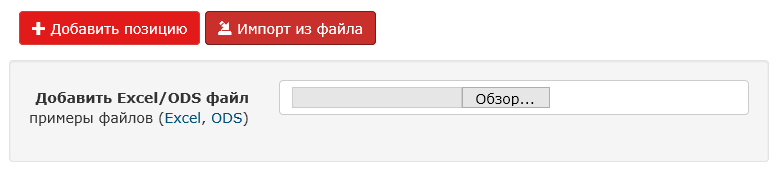 2. Нажмите на кнопку Обзор... . Откроется системное окно выбора файла.3. Выберите файл и нажмите на кнопку Открыть.В результате:импортируемый файл будет проверен на соответствие файловому формату и номенклатурной структуре.содержимое файла будет успешно импортировано и добавлено в позиции предложения.7.1.3 Удаление позиции1. Нажмите на кнопку   в строке удаляемой позиции. Вместо кнопки удаления позиции отобразятся кнопки подтверждения и отмены действия.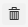 2. Нажмите на кнопку  . Позиция предложения будет успешно удалена.7.1.4 Добавление документации1. На странице предложения нажмите на кнопку Добавить документацию. Отобразится блок полей.2. В обязательном поле Описание кратко опишите добавляемый файл, в поле Файл нажмите на кнопку Обзор.... Откроется системное окно выбора файла.3. Выберите файл и нажмите на кнопку Открыть. Системное окно закроется, выбранный файл будет успешно добавлен и отобразится в разделе Документы.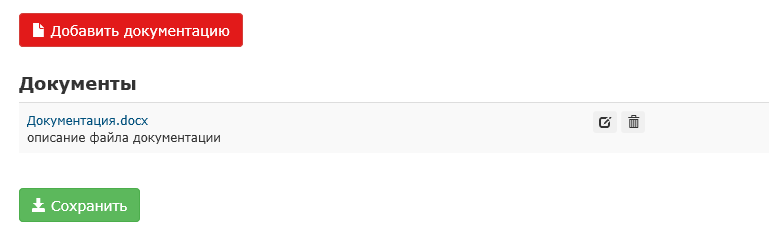 7.2 Удаление предложения1. В меню Личный кабинет выберите пункт Мои предложения. Откроется страница «Мои предложения».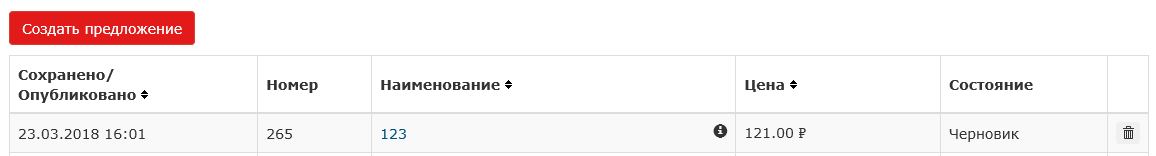 2. Выберите предложение и нажмите в его строке на значок . Вместо кнопки удаления предложения отобразятся кнопки отмены и подтверждения.3. Нажмите на кнопку  . Предложение будет успешно удалено.7.3 Публикация предложенияЧтобы опубликовать предложение:1. В меню Личный кабинет выберите пункт Мои предложения. Откроется страница «Мои предложения».2. Выберите проект предложения и щелкните по ссылке в столбце Наименование.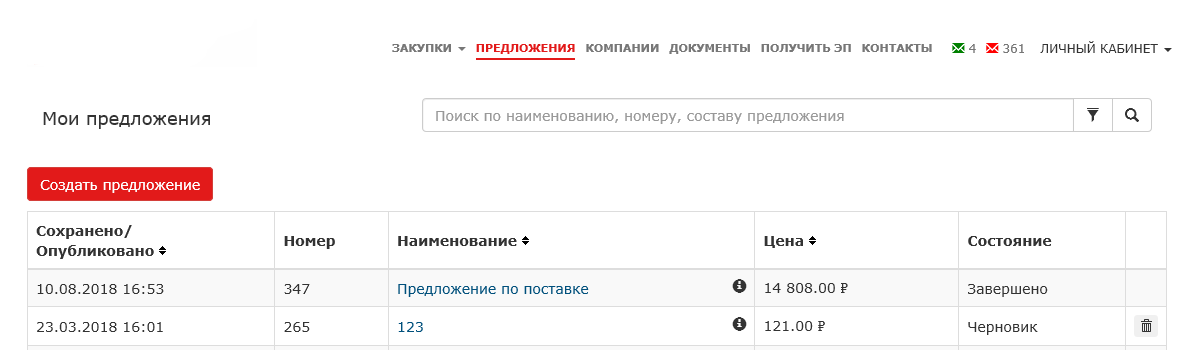 Откроется страница выбранного проекта в режиме редактирования.3. Нажмите на кнопку Опубликовать.В результате предложение сохранится и будет отображено в реестре предложений в состоянии «Актуально».7.4 Редактирование опубликованного предложенияЧтобы внести изменения в предложение:1. В меню Личный кабинет выберите пункт Мои предложения. Откроется страница «Мои предложения».2. Выберите предложение и щелкните по ссылке в столбце Наименование. Откроется страница выбранного предложения в режиме «только для чтения».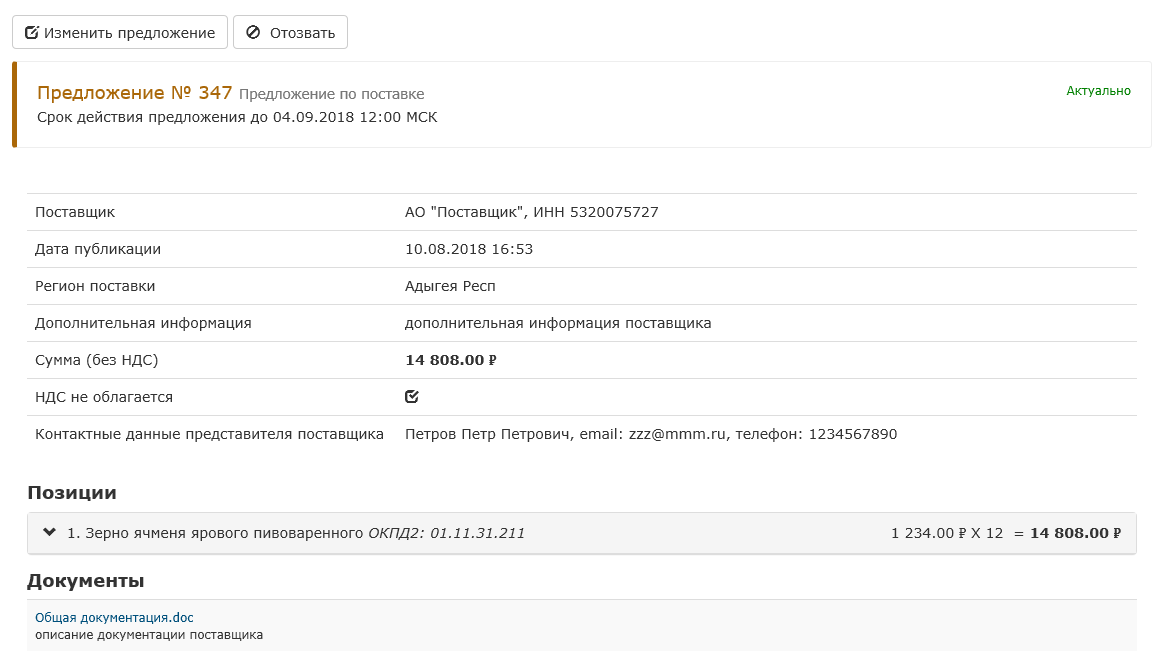 3. Нажмите на кнопку Изменить предложение. Откроется страница выбранного предложения в режиме редактирования.4. Внесите изменения и нажмите на кнопку Опубликовать изменения. В результате предложение сохранится и будет отображено в реестре предложений в состоянии «Актуально».7.5 Отзыв опубликованного предложенияЧтобы отозвать предложение:1. В меню Личный кабинет выберите пункт Мои предложения. Откроется страница «Мои предложения».2. Выберите предложение и щелкните по ссылке в столбце Наименование. Откроется страница выбранного предложения в режиме «только для чтения».3. Нажмите на кнопку Отозвать. Отобразятся кнопка Подтвердить отзыв и предупредительное сообщение.4. Нажмите на кнопку Подтвердить отзыв.В результате состояние отозванного предложения изменится с «Актуально» на «Отозвано».  7.6 Просмотр истории предложенияЧтобы просмотреть историю, на странице личного кабинета «Мои предложения» выберите нужное предложение и нажмите на кнопку . Откроется страница истории изменений выбранного предложения в режиме «только для чтения».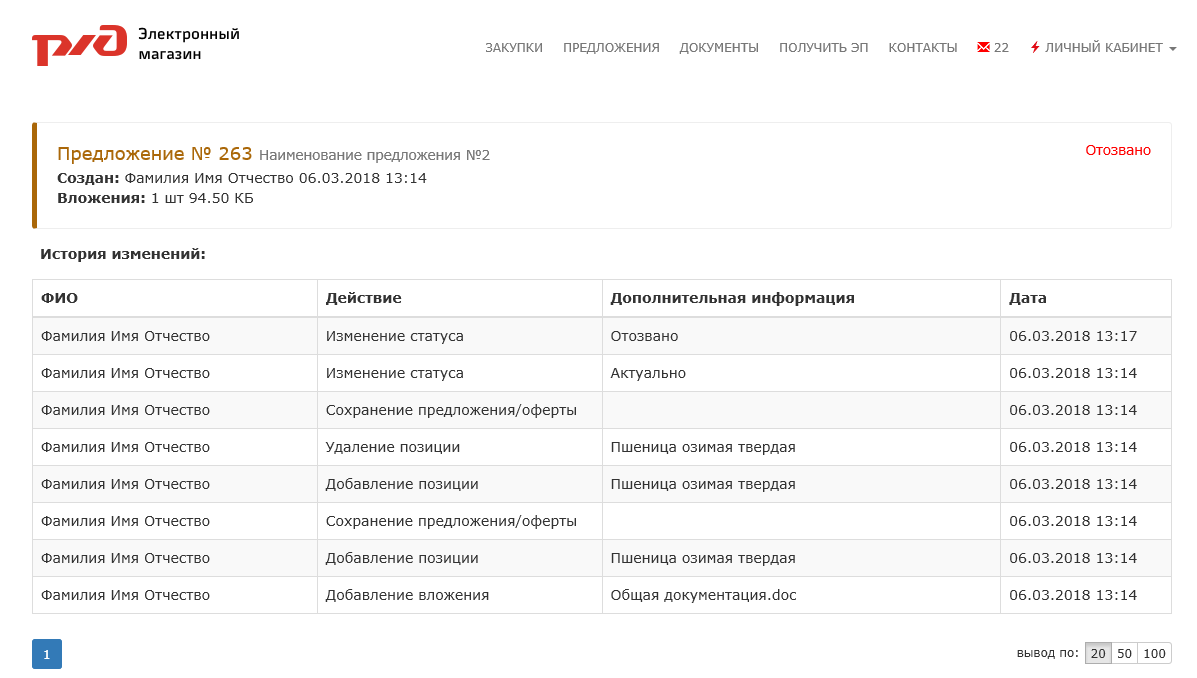 7.7 Поиск предложения в реестре предложений7.7.1 Простой поискЧтобы найти предложение:1. В меню Личный кабинет выберите пункт Мои предложения. Откроется страница «Мои предложения».2. В поле Поиск введите данные и нажмите на кнопку простого поиска . В результате на странице отобразится:ниже поискового поля - число найденных записей;в таблице - список найденных предложений.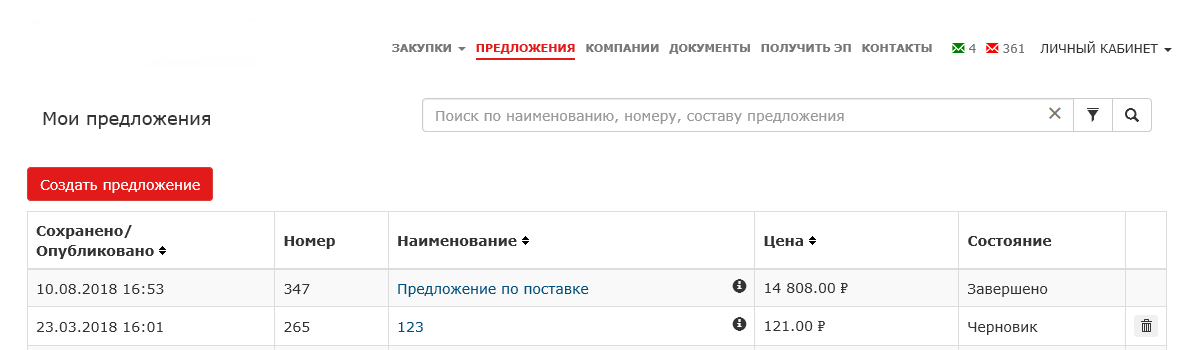 7.7.2 Расширенный поиск1. В меню Личный кабинет выберите пункт Мои предложения. Откроется страница «Мои предложения».2. Нажмите на кнопку расширенного поиска . Отобразится блок полей Расширенный поиск.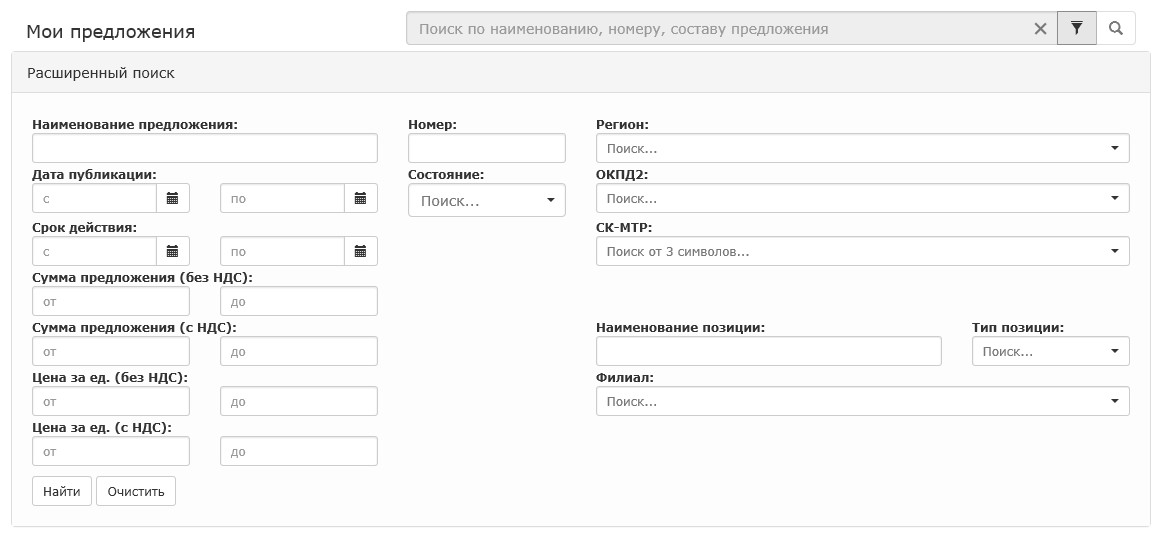 3. Заполните поля блока соответствующими значениями и нажмите на кнопку Найти. В результате на странице отобразится:ниже поискового блока - число найденных записей;в таблице - список найденных оферт по закупке.8 Работа с договорами8.1 Просмотр договораПросмотреть договор можно через:реестр договоров;оферту по закупке.Чтобы просмотреть договор через реестр договоров:1. В меню Личный кабинет выберите пункт Мои договоры. Откроется страница «Мои договоры».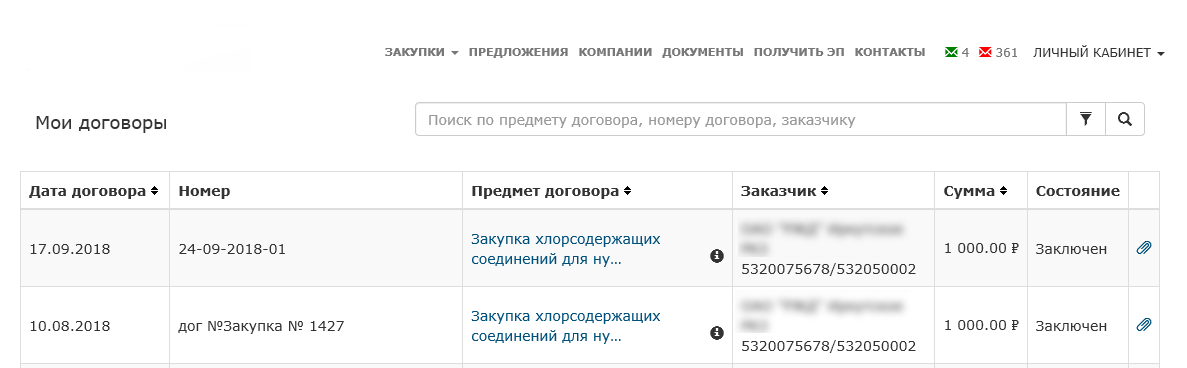 2. Выберите договор и щелкните по ссылке в столбце Предмет договора. Откроется вкладка Заключение договора формы просмотра оферты.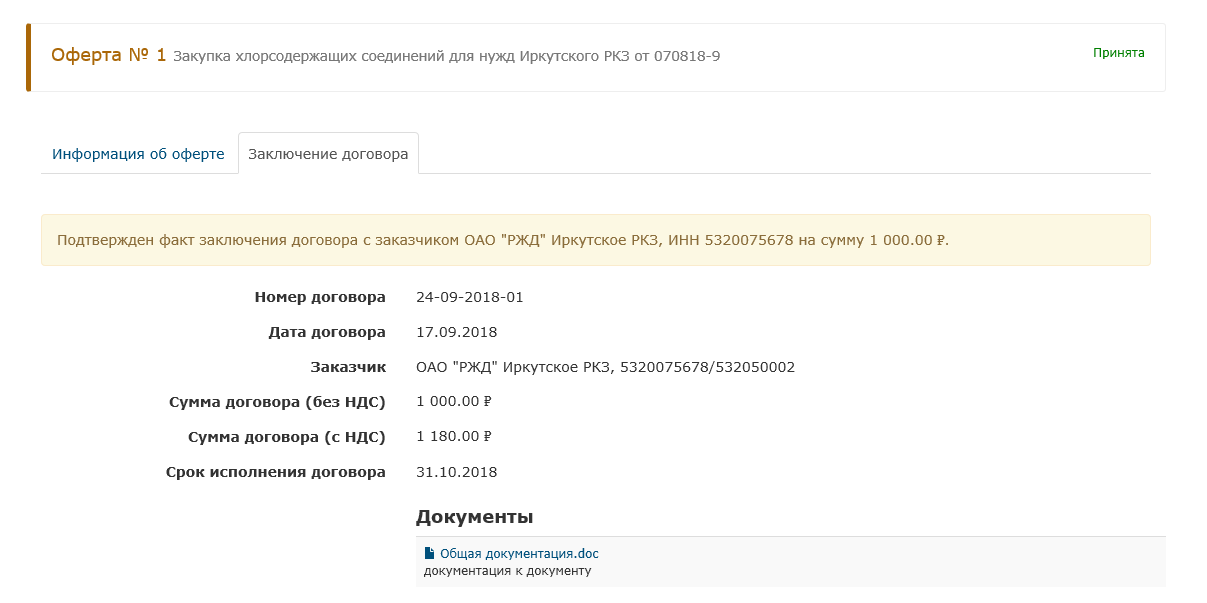 На вкладке Заключение договора указаны сведения о заключенном договоре и могут быть прикреплены документы.Чтобы просмотреть договор через оферту по закупке:1. В меню Личный кабинет выберите пункт Оферты по закупке. Откроется страница «Оферты по закупке».2. Выберите оферту и щелкните по ссылке в столбце Наименование. Откроется страница оферты в режиме «только для чтения» с новой вкладкой Заключение договора.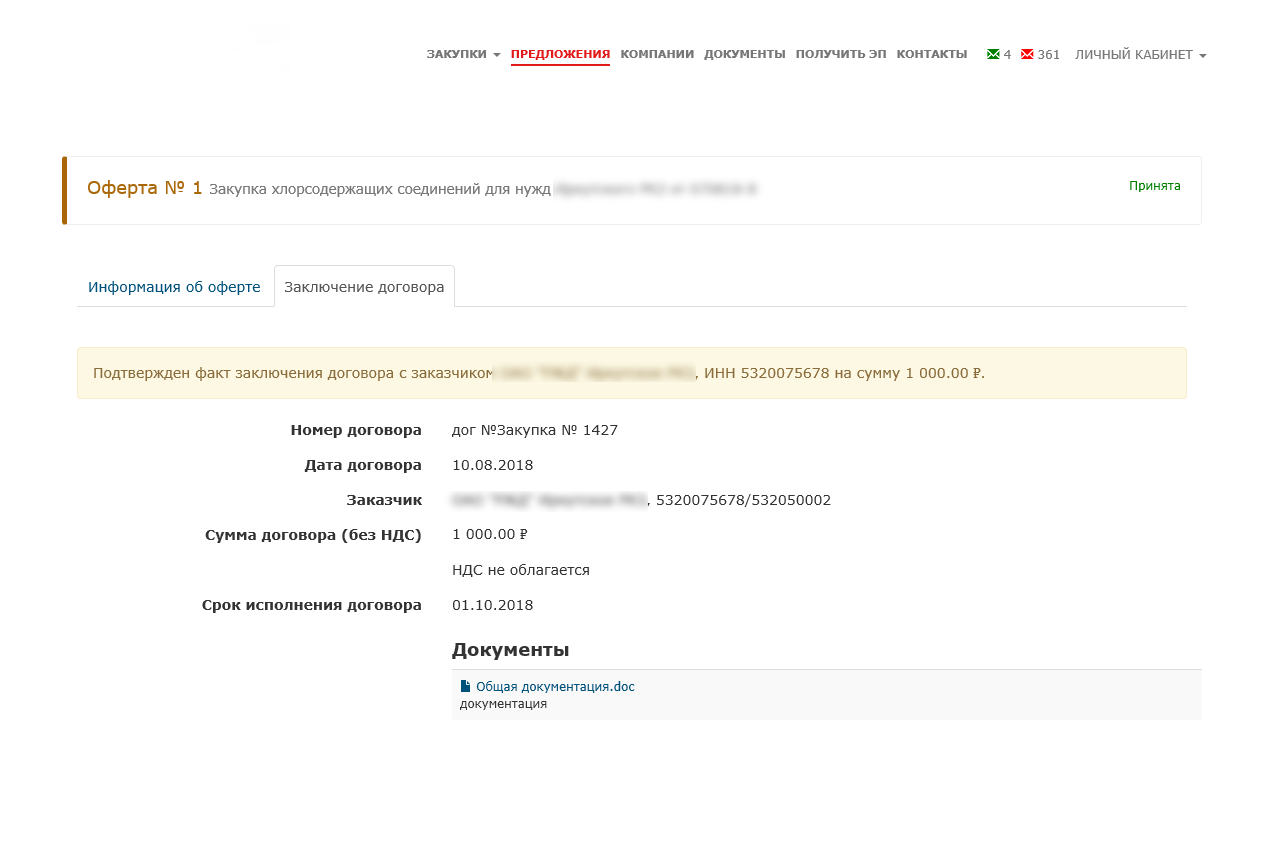 3. Откройте вкладку Заключение договора. Отобразится сообщение о решении заказчика.8.2 Поиск договора в реестре договоров8.2.1 Простой поискЧтобы найти договор:1. В меню Личный кабинет выберите пункт Мои договоры. Откроется страница «Мои договоры».2. В поле Поиск введите данные и нажмите на кнопку простого поиска . В результате на странице отобразится:ниже поискового поля - число найденных записей;в таблице - список найденных договоров.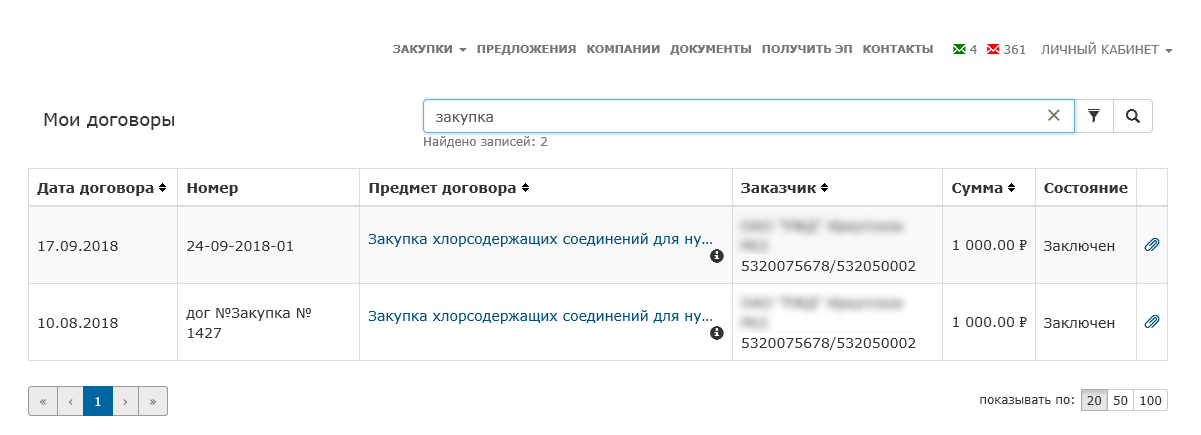 8.2.2 Расширенный поискЧтобы найти договор:1. В меню Личный кабинет выберите пункт Мои договоры. Откроется страница «Мои договоры».2. Нажмите на кнопку расширенного поиска . Отобразится блок полей Расширенный поиск.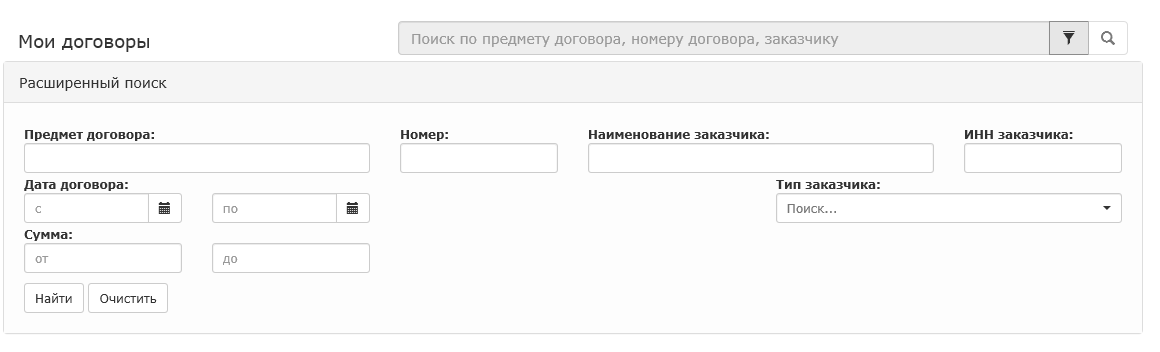 3. Заполните поля блока соответствующими значениями и нажмите на кнопку Найти.В результате на странице отобразится:ниже поискового поля - число найденных записей;в таблице - список найденных договоров.9 Работа с заказамиЗаказ – электронный документ, содержащий запрос на продажу товара, выполнение работ или оказание услуг.Заказ формируется заказчиком на опубликованное поставщиком предложение и отправляется поставщику на рассмотрение.Об итогах рассмотрения поставщик получает соответствующие уведомления.9.1 Формирование заказа из формы просмотра предложения1. На главной странице сайта щелкните раздел Предложения. Откроется страница реестра предложений.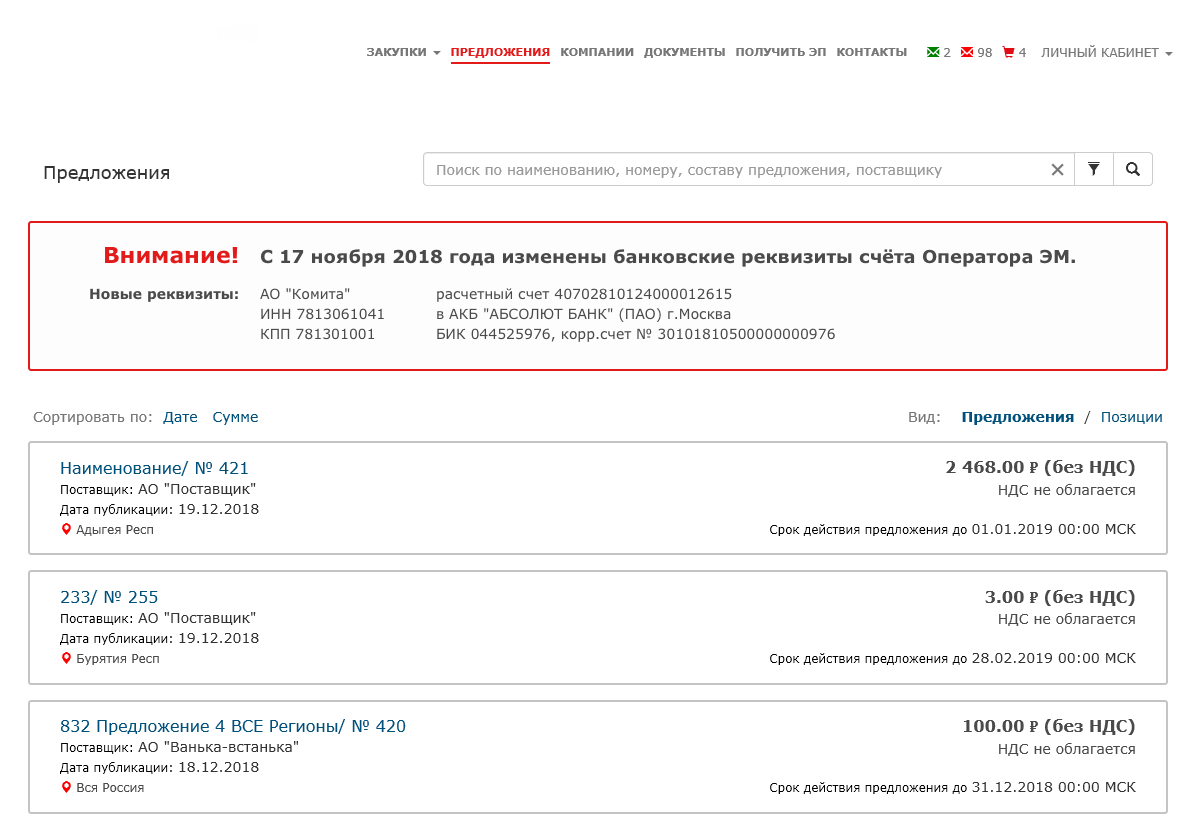 2. Щелкните по ссылке в заголовке выбранного предложения. Откроется страница с формой просмотра предложения.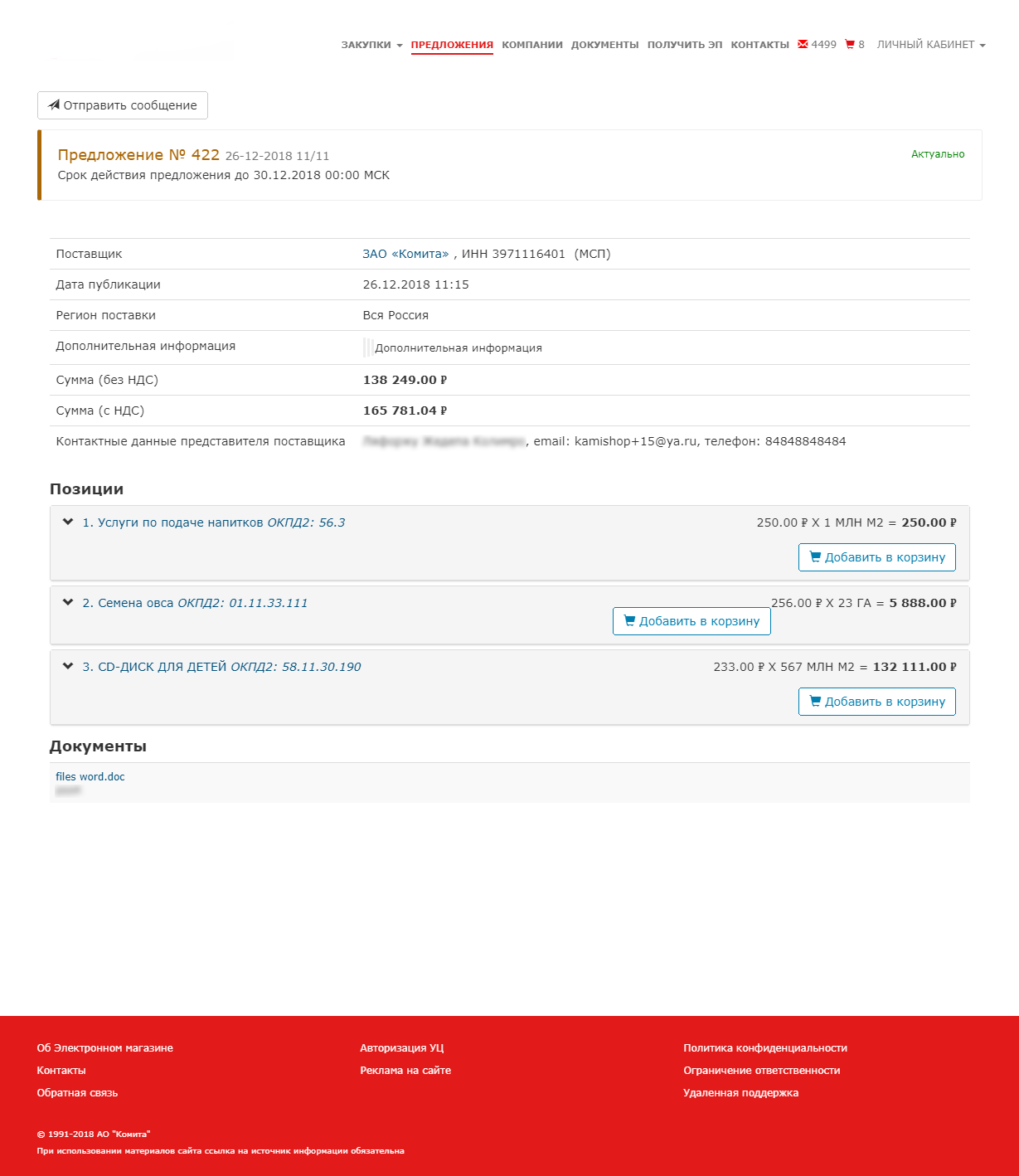 3. В разделе Позиции выберите позицию и нажмите на кнопку . 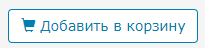 Выбранная позиция будет добавлена в корзину с отображением соответствующей записи в ее строке. 4.  Перейдите на страницу «Корзина». 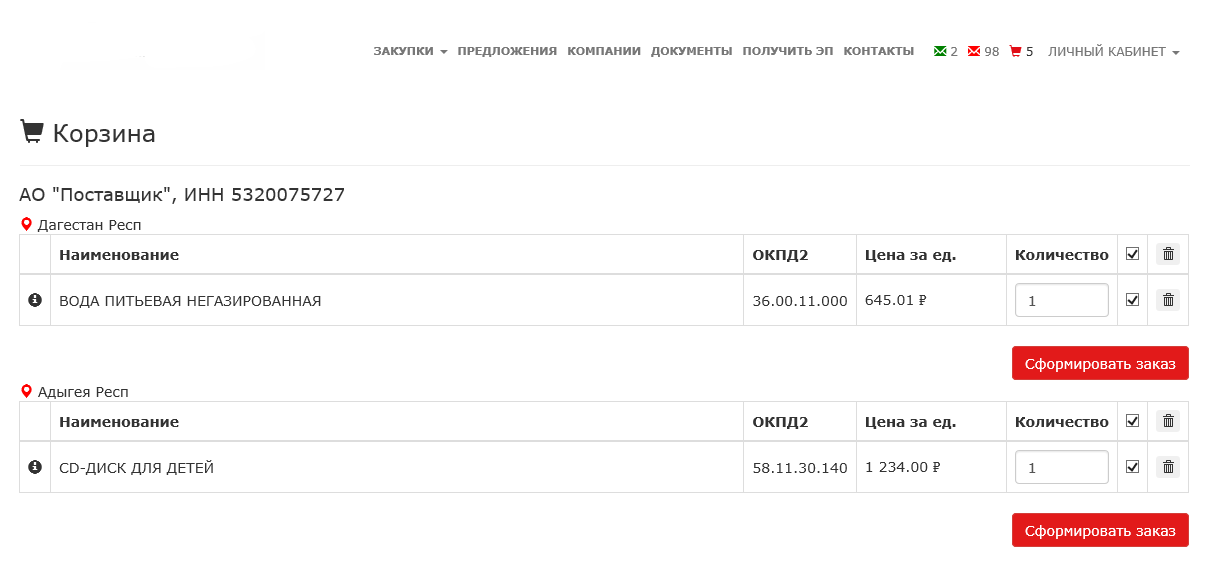 4. В столбце Количество укажите число позиций, установите флажок и нажмите на кнопку Сформировать заказ. Откроется страница заказа в режиме «редактирование».5. Отредактируйте записи позиций, добавьте при необходимости документацию и нажмите на кнопку Сохранить.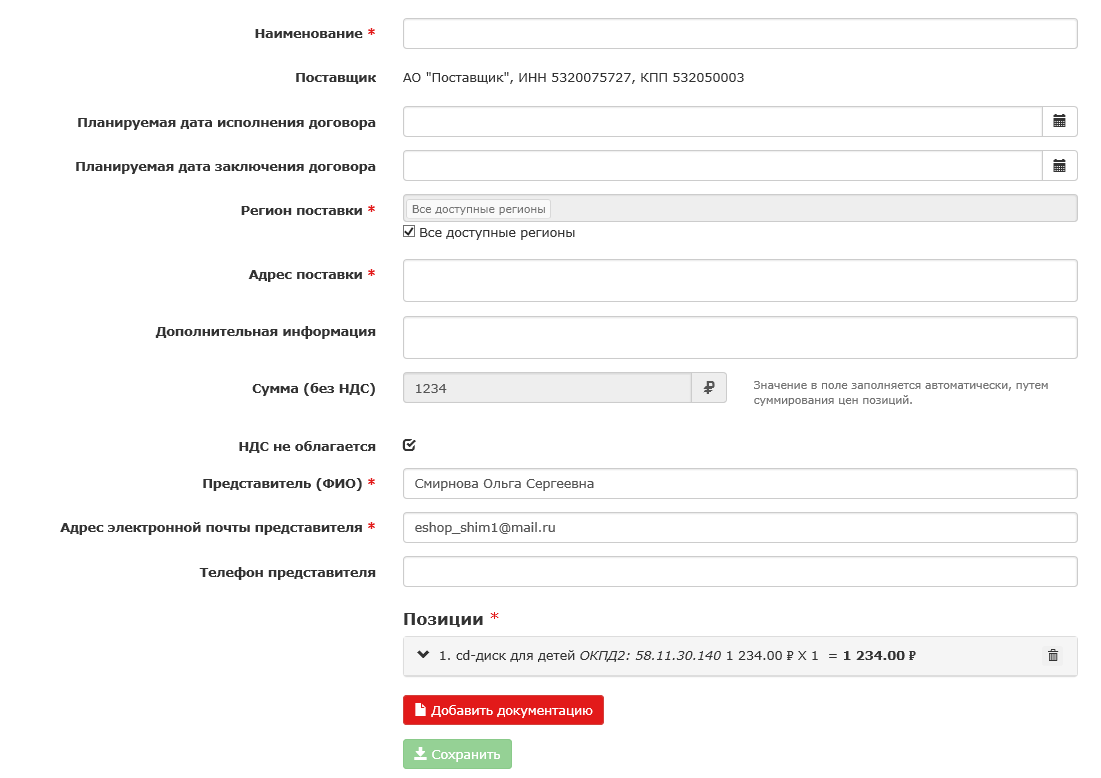 Сформированный заказ будет успешно сохранен с отображением на странице заказов.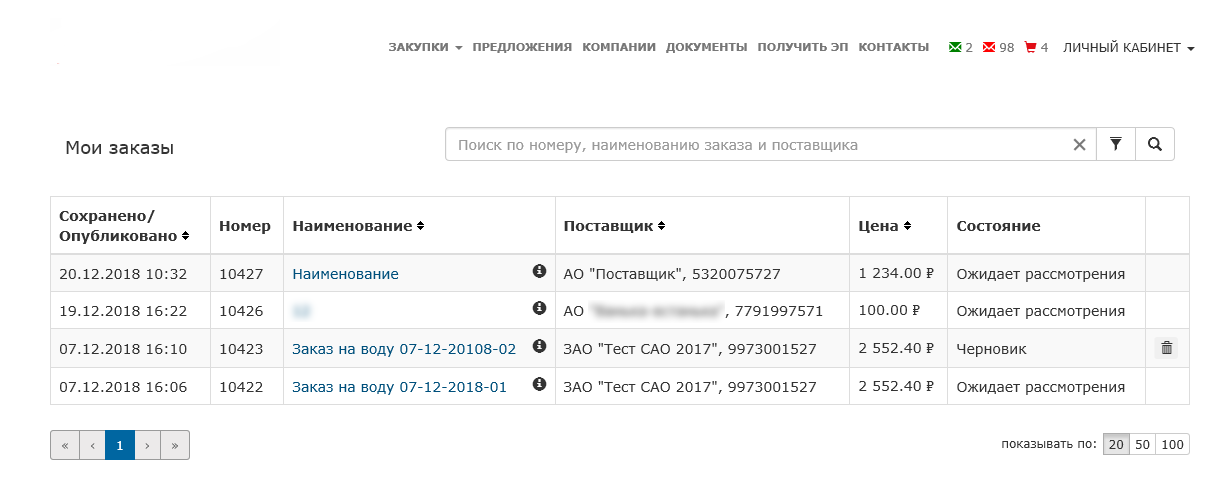 9.2 Формирование заказа из реестра позиций1. На главной странице сайта щелкните раздел Предложения и установите переключатель Вид в положение Позиции. 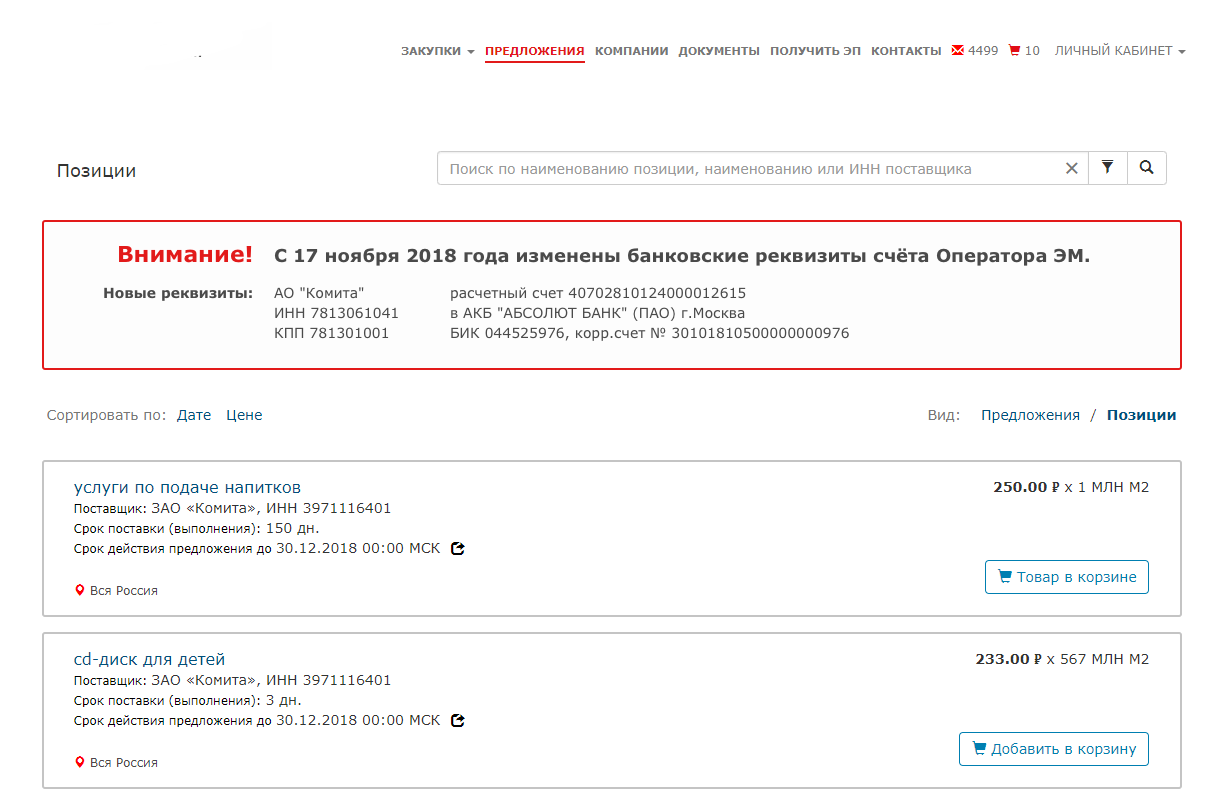 Отобразится список доступных позиций.2. Выберите позицию и нажмите на кнопку . Выбранная позиция будет добавлена в корзину с отображением соответствующей записи в ее строке.3.  Перейдите на страницу «Корзина».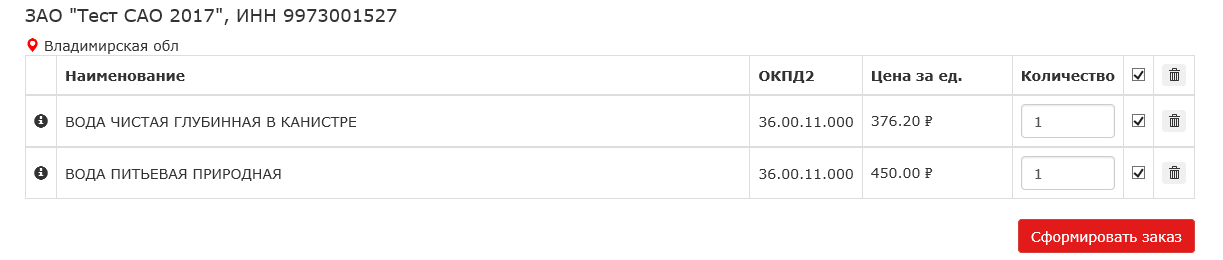 4. В столбце Количество укажите число позиций, установите флажок и нажмите на кнопку Сформировать заказ. Откроется страница заказа в режиме «редактирование».5. Отредактируйте записи позиций, добавьте при необходимости документацию и нажмите на кнопку Сохранить.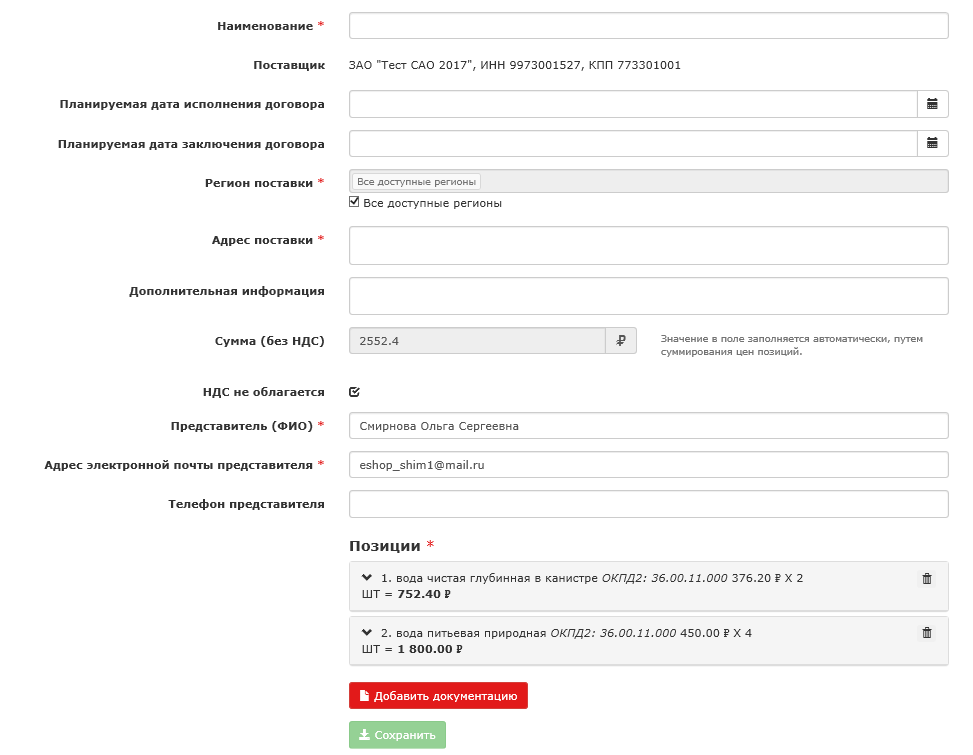 Сформированный заказ будет успешно сохранен с отображением на странице заказов.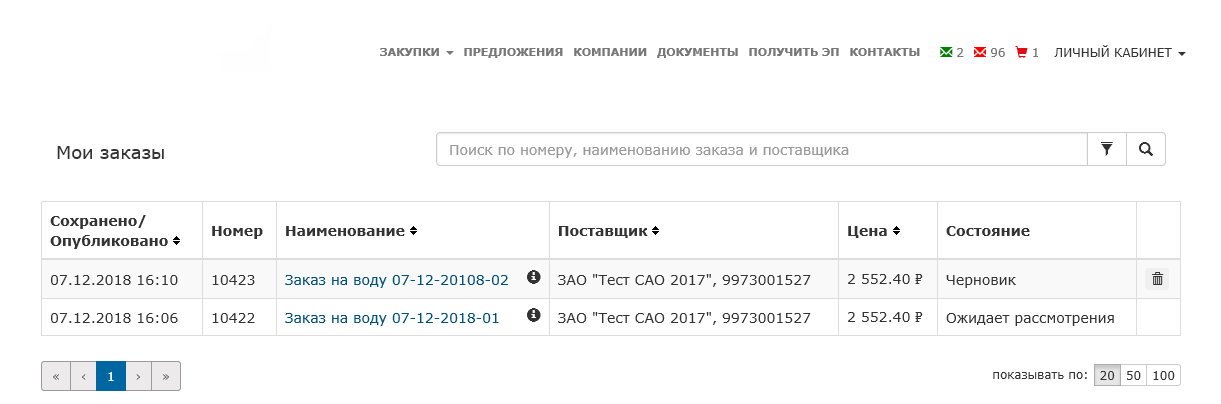 9.3 Отправка заказа поставщику1. В меню Личный кабинет выберите пункт Мои заказы.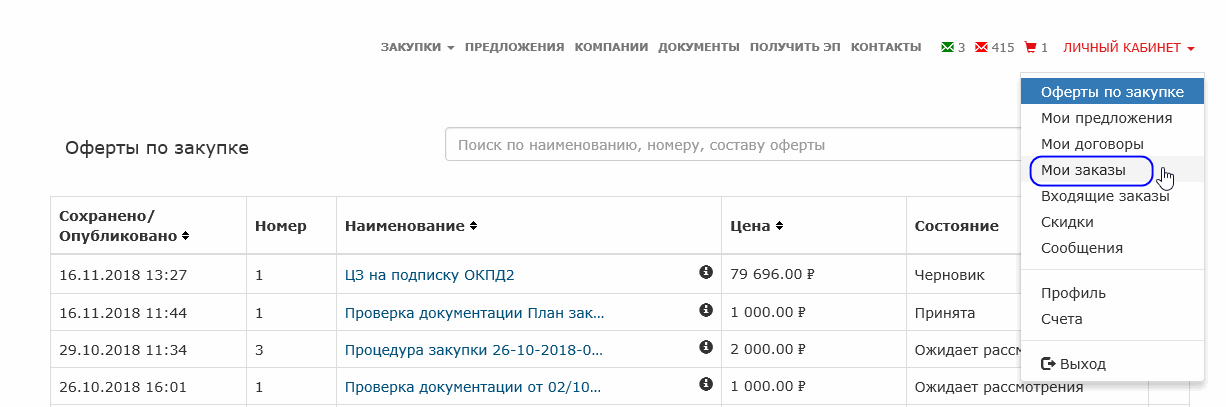 Откроется страница со списком заказов.2. Выберите проект заказа и щелкните по ссылке в столбце Наименование. Откроется форма редактирования оферты заказа.3. При необходимости отредактируйте значения доступных полей и нажмите на кнопку Отправить поставщику.В результате:заказ будет отправлен поставщику;страница заказа откроется в режиме «только для чтения»; отправленный заказ отобразится на странице «Мои заказы» в состоянии «Ожидает рассмотрения».9.4 Контроль отправленного заказа9.4.1 Ознакомление с результатом обработки заказа поставщикомС результатом обработки заказа можно ознакомиться в личном кабинете на странице «Мои заказы» в столбце Состояние. Обработанный заказ сменит состояние с «Ожидает рассмотрения» на «Отозван», «Отклонен» или «Принят» в зависимости от решения заказчика или поставщика.Ознакомиться с результатом обработки заказа можно двумя способами:через реестр заказов;на странице «Сообщения» личного кабинета поставщика.Чтобы подробнее ознакомиться с результатом обработки заказа на странице «Сообщения»:1. В меню Личный кабинет выберите пункт Сообщения. Откроется страница «Сообщения».2. Выберите папку Системные. В списке полученных сообщений отобразятся извещения о результатах обработки. 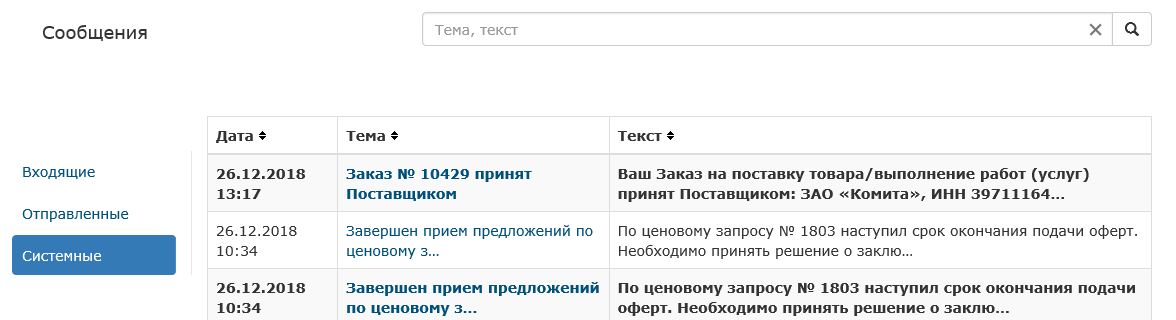 3. Щелкните по ссылке в столбце Тема. Откроется страница с возможностью просмотра его полного текста.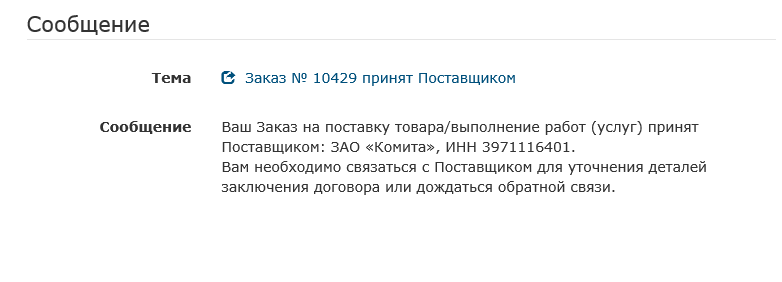 9.4.2 Отзыв отправленного заказа1. В меню Личный кабинет выберите пункт Мои заказы. Откроется страница «Мои заказы».2. Выберите заказ и щелкните по ссылке в столбце Наименование. Откроется страница выбранного заказа в режиме «только для чтения».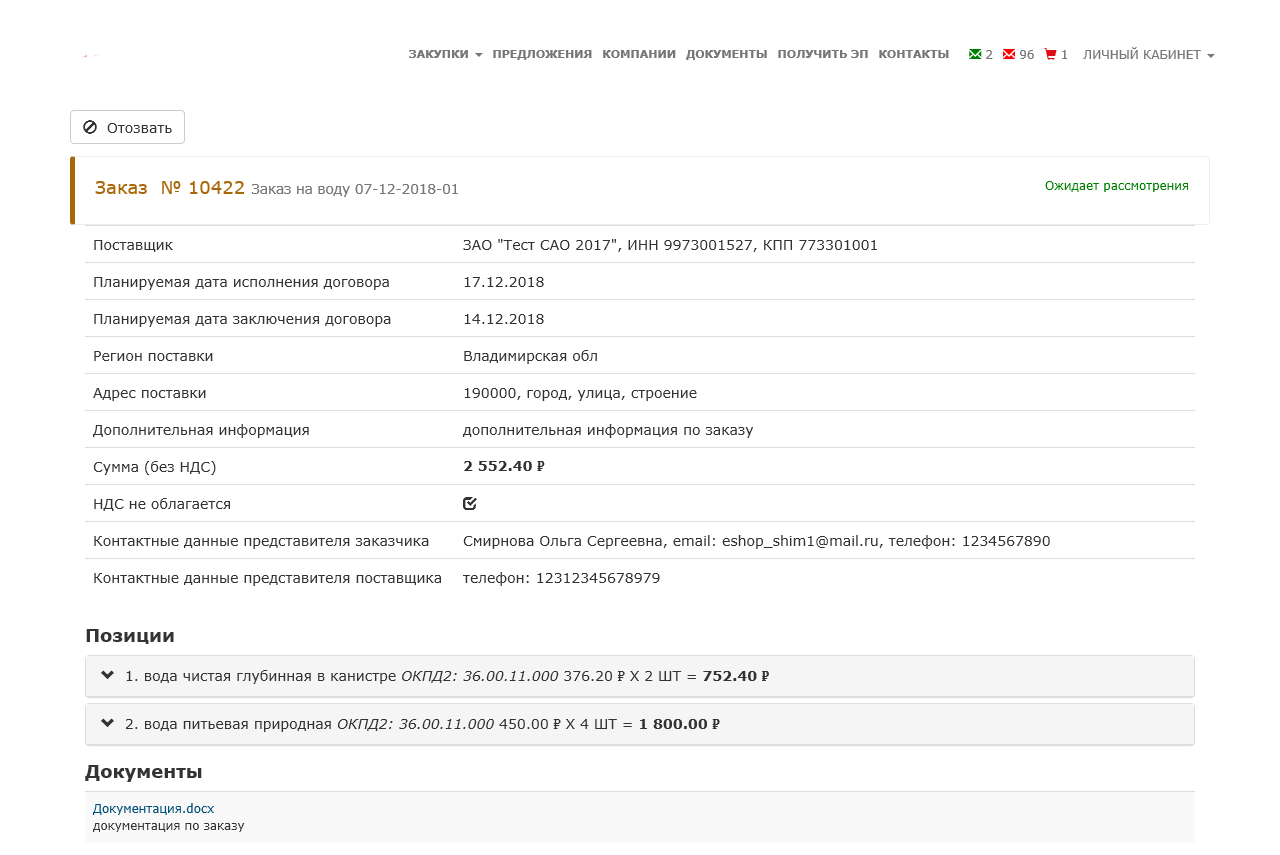 3. Нажмите на кнопку Отозвать. Отобразятся кнопка Подтвердить отзыв и предупредительное сообщение.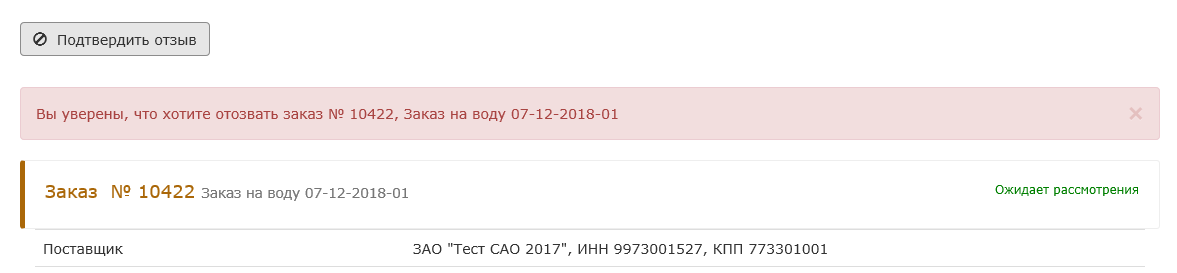 4. Нажмите на кнопку Подтвердить отзыв. В результате:заказ станет недоступным для обработки поставщиком;состояние отозванного заказа с «Ожидает рассмотрения» изменится на «Отозван». 9.4.3 Просмотр истории заказаЧтобы просмотреть историю, на странице «Мои заказы» выберите нужный заказ и нажмите на кнопку . Откроется страница истории изменений выбранного заказа в режиме «только для чтения».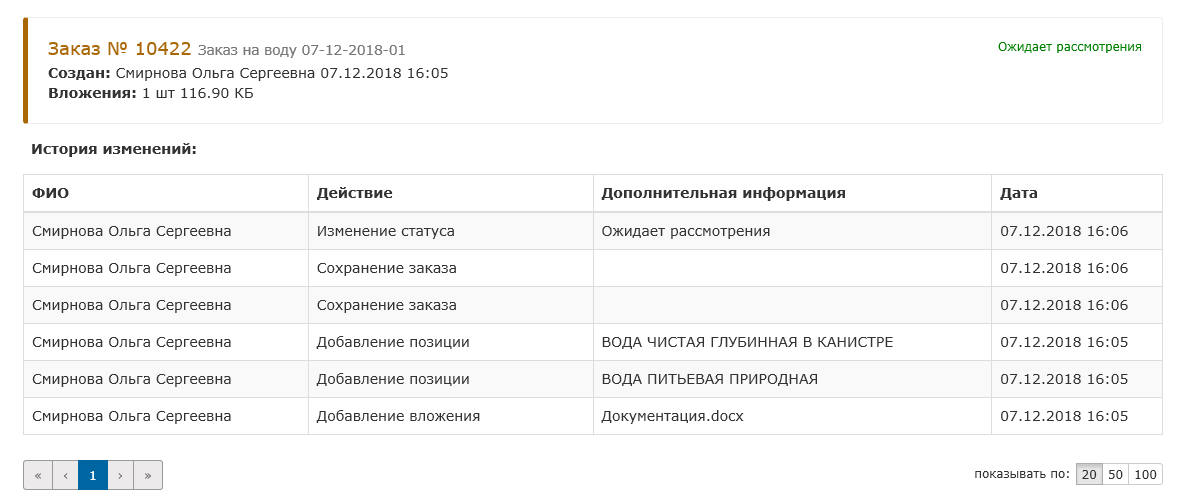 9.5 Поиск заказа в реестре заказов9.5.1 Простой поискЧтобы найти заказ:1. В меню Личный кабинет выберите пункт Мои заказы. Откроется страница «Мои заказы».2. В поле Поиск по номеру, наименованию заказа и поставщика введите данные и нажмите на кнопку простого поиска . В результате на странице отобразится:ниже поискового поля - число найденных записей;в таблице - список найденных заказов.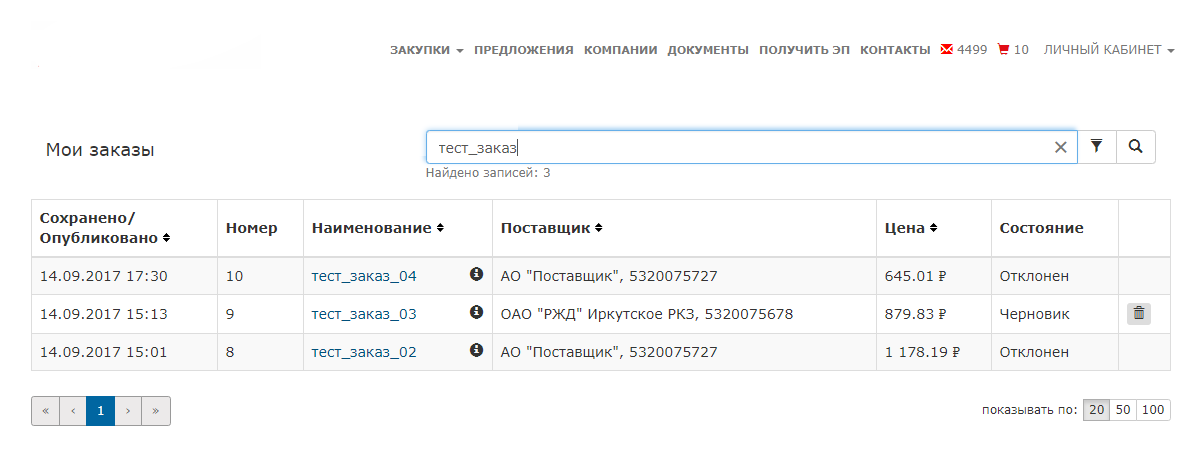 9.5.2 Расширенный поиск1. В меню Личный кабинет выберите пункт Мои заказы. Откроется страница «Мои заказы».2. Нажмите на кнопку расширенного поиска . Отобразится блок полей Расширенный поиск.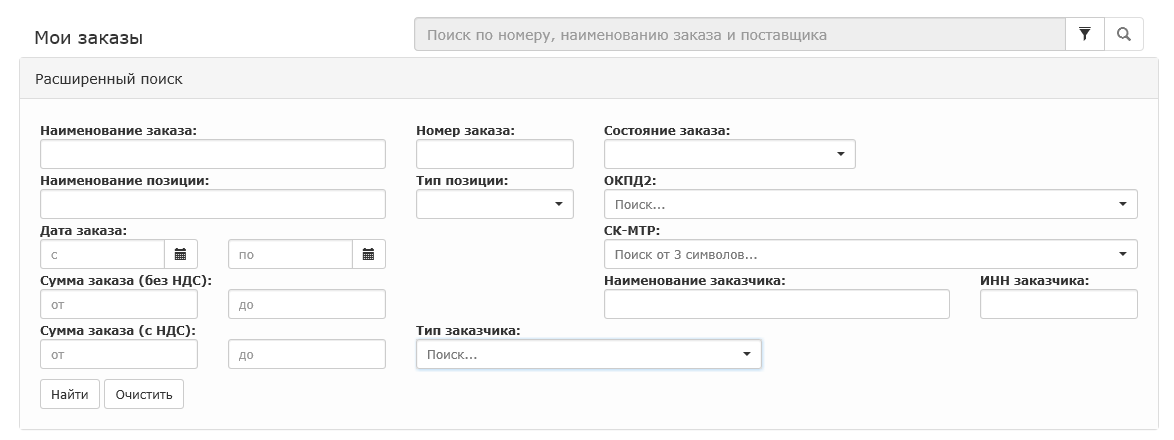 3. Заполните поля блока соответствующими значениями и нажмите на кнопку Найти.В результате на странице отобразится:ниже поискового поля - число найденных записей;в таблице - список найденных заказов.10 Работа с входящими заказами10.1 Обработка заказаЗаказы, сформированные из отобранных заказчиками или другими поставщиками предложений, поступают в личные кабинеты поставщиков. Авторизованный в личном кабинете поставщик может просматривать и обрабатывать поступившие заказы.Чтобы просмотреть и обработать заказ:1. В меню Личный кабинет выберите пункт Входящие заказы. Откроется страница «Входящие заказы».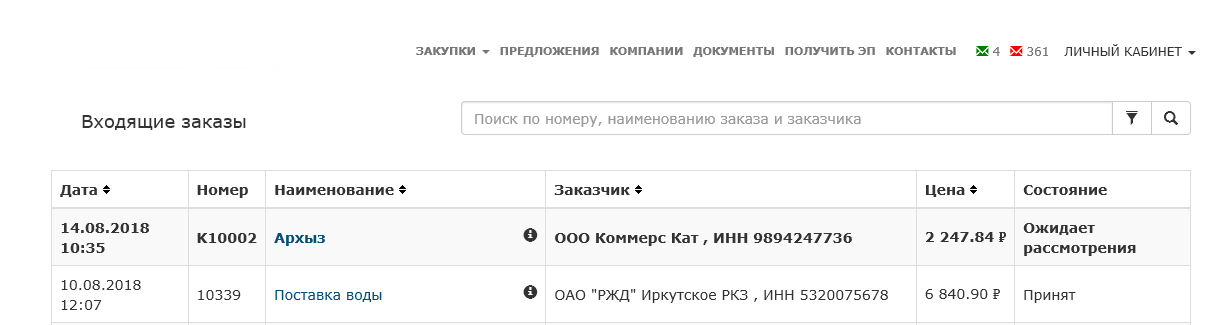 2. Выберите заказ и щелкните по ссылке в столбце Наименование. Откроется страница заказа в режиме «только для чтения» с возможностью его обработки.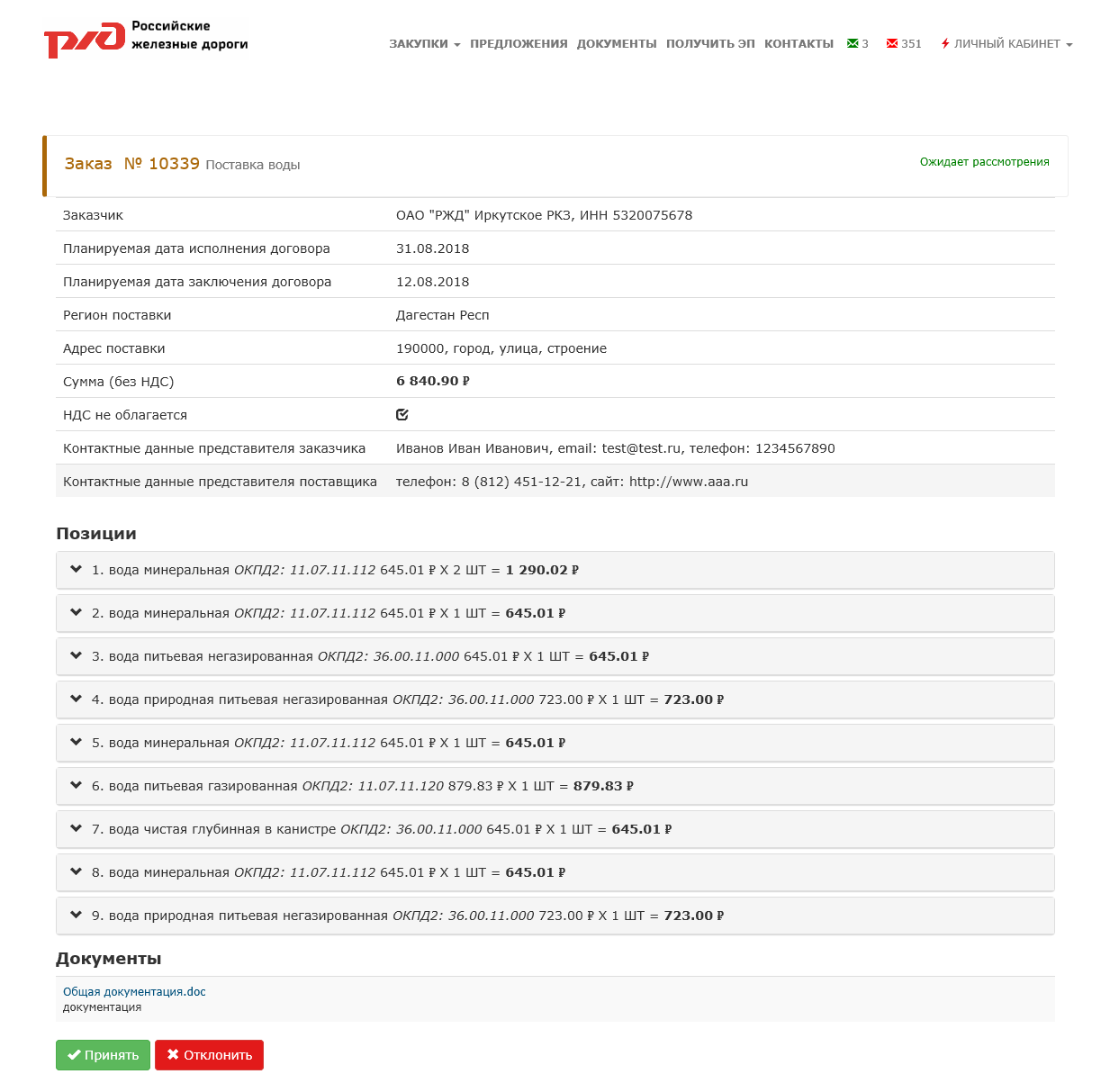 3. По результатам просмотра выберите один из двух вариантов обработки заказа:Чтобы принять заказ, нажмите на кнопку Принять. Отобразится кнопка Подтвердить и предупредительное сообщение.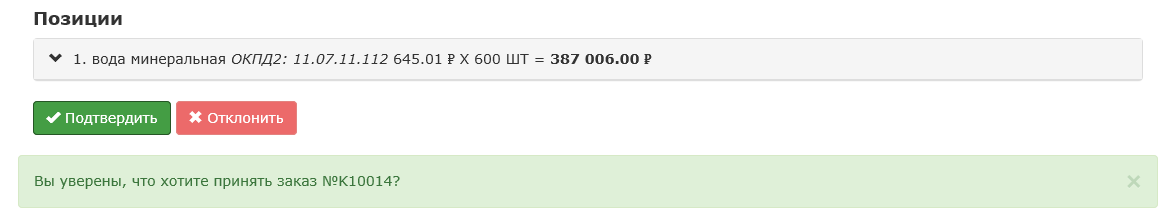 Нажмите на кнопку Подтвердить. В результате состояние заказа изменится с «Ожидает рассмотрения» на «Принят». Чтобы отклонить предложение, нажмите на кнопку Отклонить.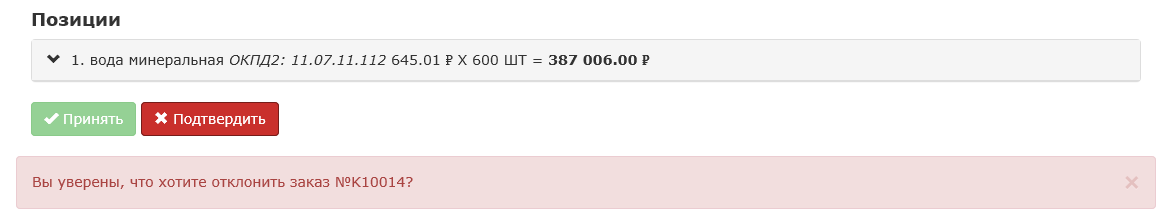 Нажмите на кнопку Подтвердить. В результате состояние заказа изменится с «Ожидает рассмотрения» на «Отклонен».Заказчику будет направлено системное сообщение и электронное письмо с результатами обработки заказа.10.2 Просмотр истории заказаЧтобы просмотреть историю заказа:1. В меню Личный кабинет выберите пункт Входящие заказы. Откроется страница «Входящие заказы».2. Выберите заказ и в его строке нажмите на кнопку . Откроется страница истории изменений выбранного заказа в режиме «только для чтения».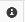 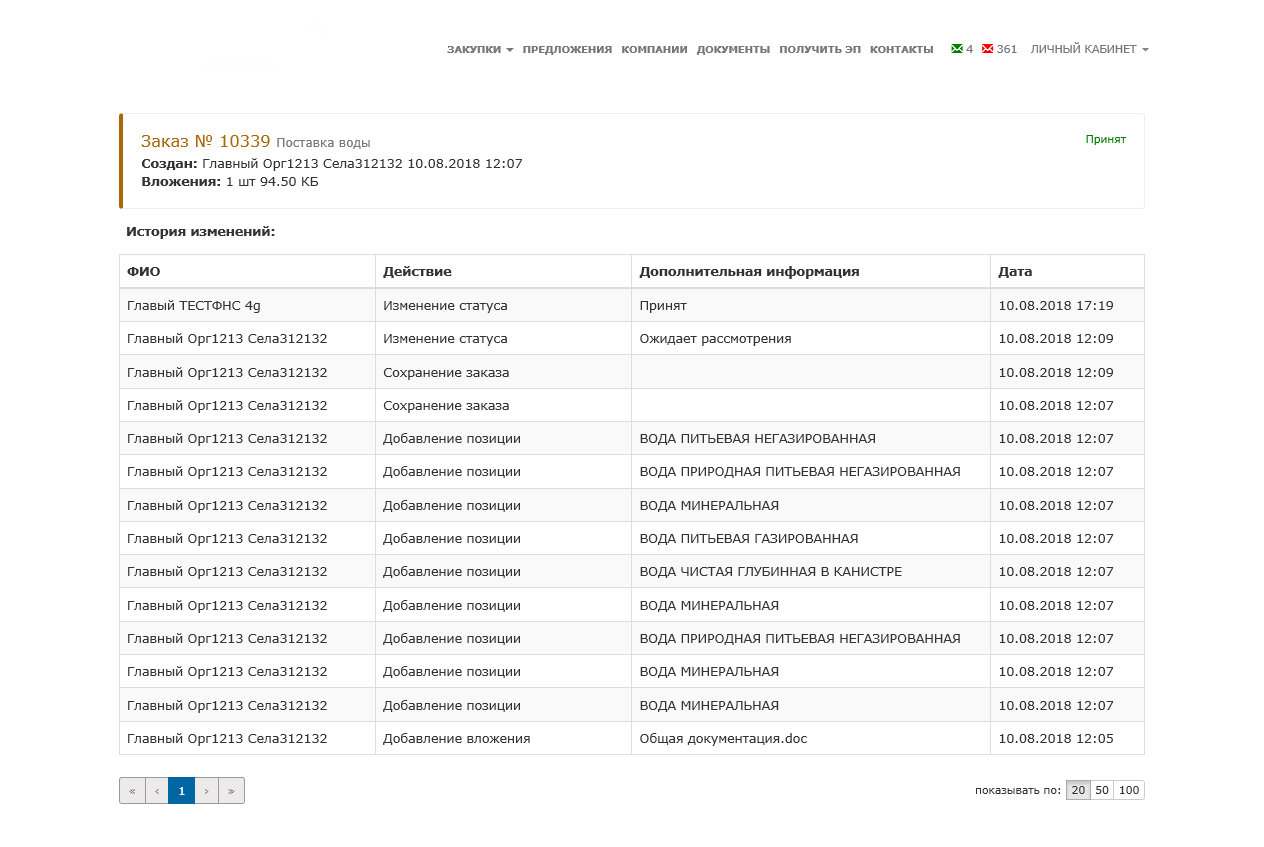 10.3 Поиск заказа в реестре заказов10.3.1 Простой поискЧтобы найти заказ:1. В меню Личный кабинет выберите пункт Входящие заказы. Откроется страница «Входящие заказы».2. В поле Поиск введите данные и нажмите на кнопку простого поиска . В результате на странице отобразится:ниже поискового поля - число найденных записей;в таблице - список найденных заказов.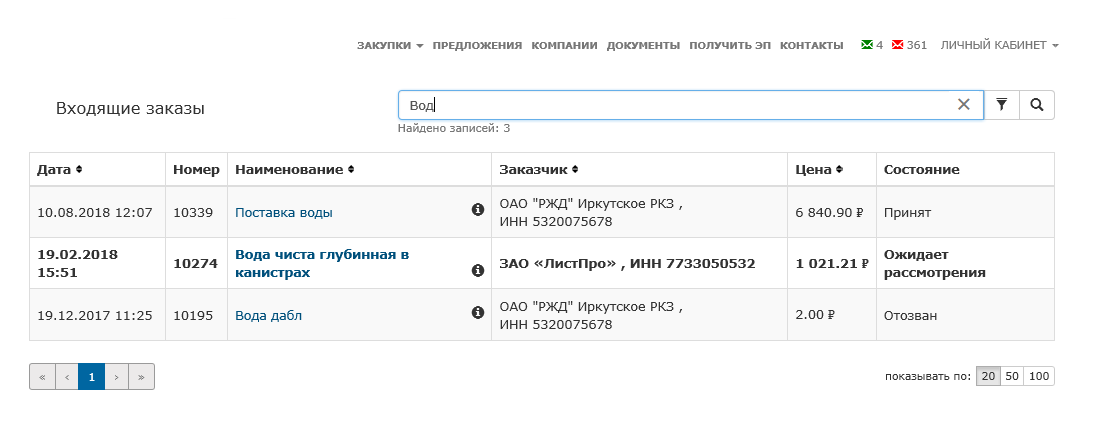 10.3.2 Расширенный поискЧтобы найти заказ:1. В меню Личный кабинет выберите пункт Входящие заказы. Откроется страница «Входящие заказы».2. Нажмите на кнопку расширенного поиска . Отобразится блок полей Расширенный поиск.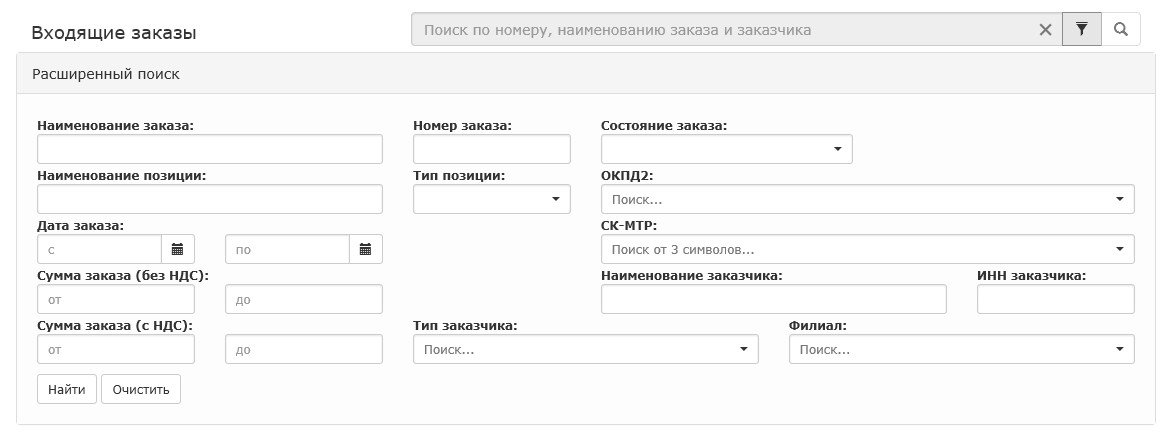 3. Заполните поля блока соответствующими значениями и нажмите на кнопку Найти.В результате на странице отобразится:ниже поискового поля - число найденных записей;в таблице - список найденных заказов.11 Работа с сообщениями11.1 Отправка сообщения заказчику1. Откройте раздел Закупки, выберите ценовой запрос и щелкните по ссылке в его наименовании. Откроется страница выбранного ценового запроса в режиме «только для чтения».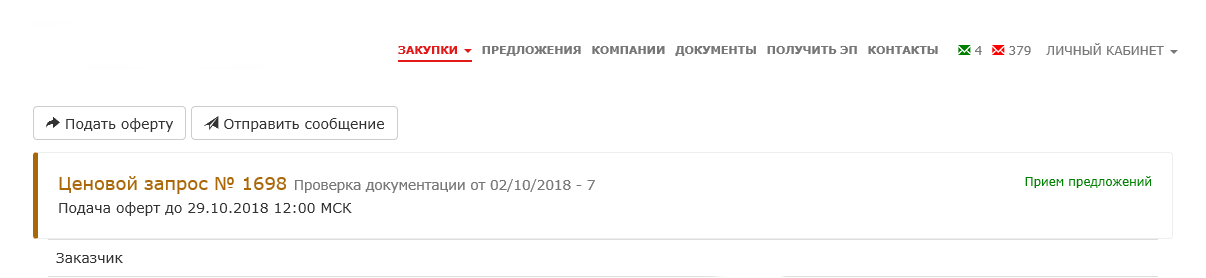 2. Нажмите на кнопку Отправить сообщение. Откроется страница «Новое сообщение».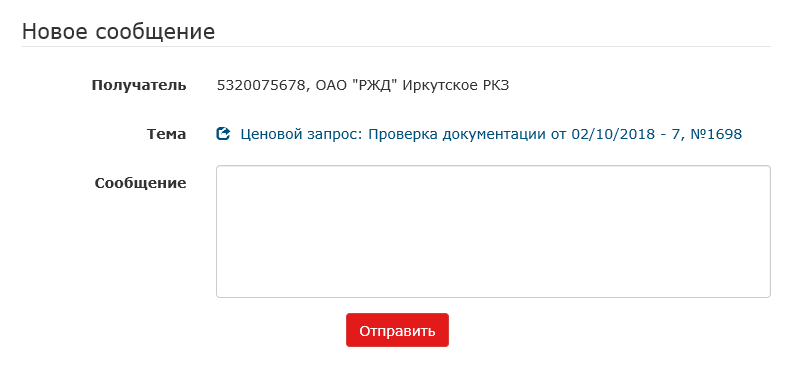 3. Заполните поле Сообщение и нажмите на кнопку Отправить. В результате:отобразится результат отправки;отправленное сообщение сохраниться в личном кабинете в разделе Сообщения в папке Отправленные.11.2 Просмотр полученного сообщения и ответ на него1. Перейдите в папку входящих сообщений одним из способов:в меню Личный кабинет выберите пункт Сообщения;в панели навигации выберите значок входящих сообщений .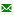  Откроется страница «Сообщения».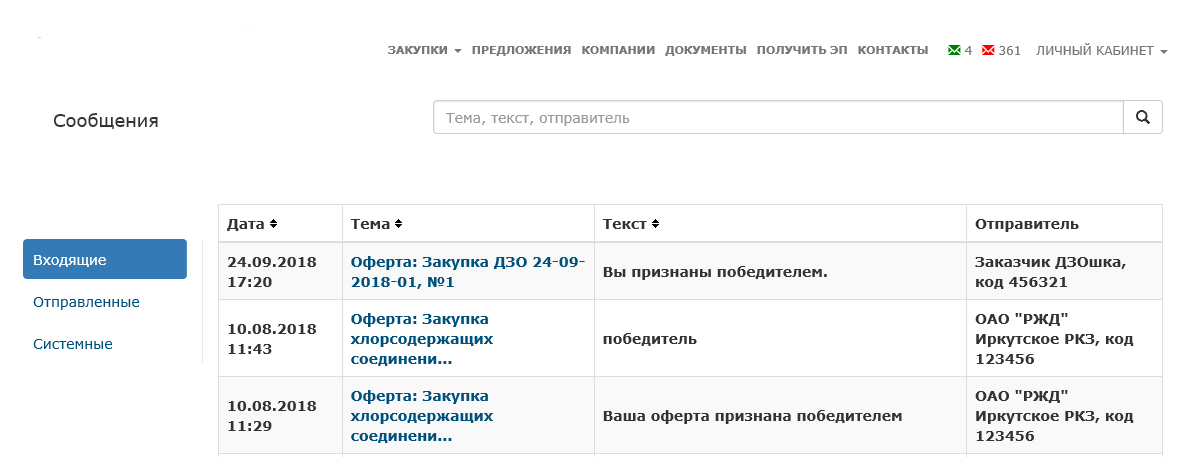 2. В папке Входящие, выберите сообщение и щелкните по ссылке в столбце Тема. Откроется страница просмотра сообщения с возможностью отправки ответного сообщения.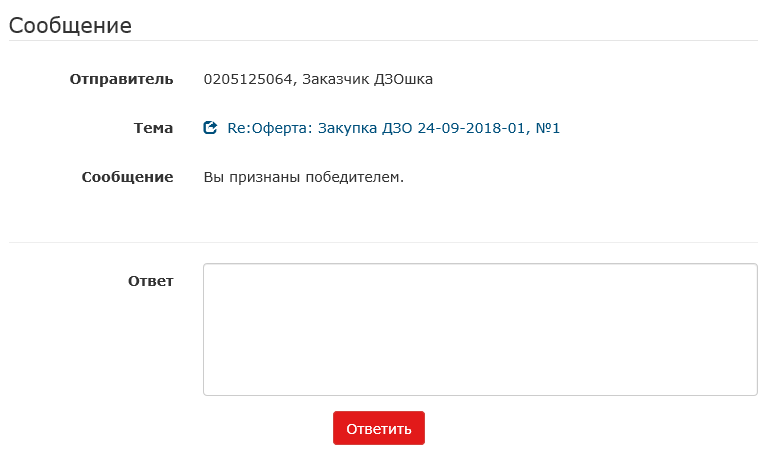 На странице выбранного сообщения заполните поле Ответ и нажмите на кнопку Ответить.  В результате:отобразится результат отправки;отправленное сообщение сохранится в личном кабинете в разделе Сообщения в папке Отправленные.11.3 Поиск сообщенийПоиск сообщений в папках осуществляется по параметрам:А. в папке Входящие:тема;текст;отправитель.Б. в папке Отправленные:тема;текст;получатель.В. в папке Системные:тема;текст.Чтобы найти сообщение:1. В меню Личный кабинет выберите пункт Сообщения. Откроется страница «Сообщения».2. В поле Поиск введите данные и нажмите на кнопку простого поиска .  В результате на странице отобразится:ниже поискового поля - число найденных записей;в таблице - список найденных сообщений.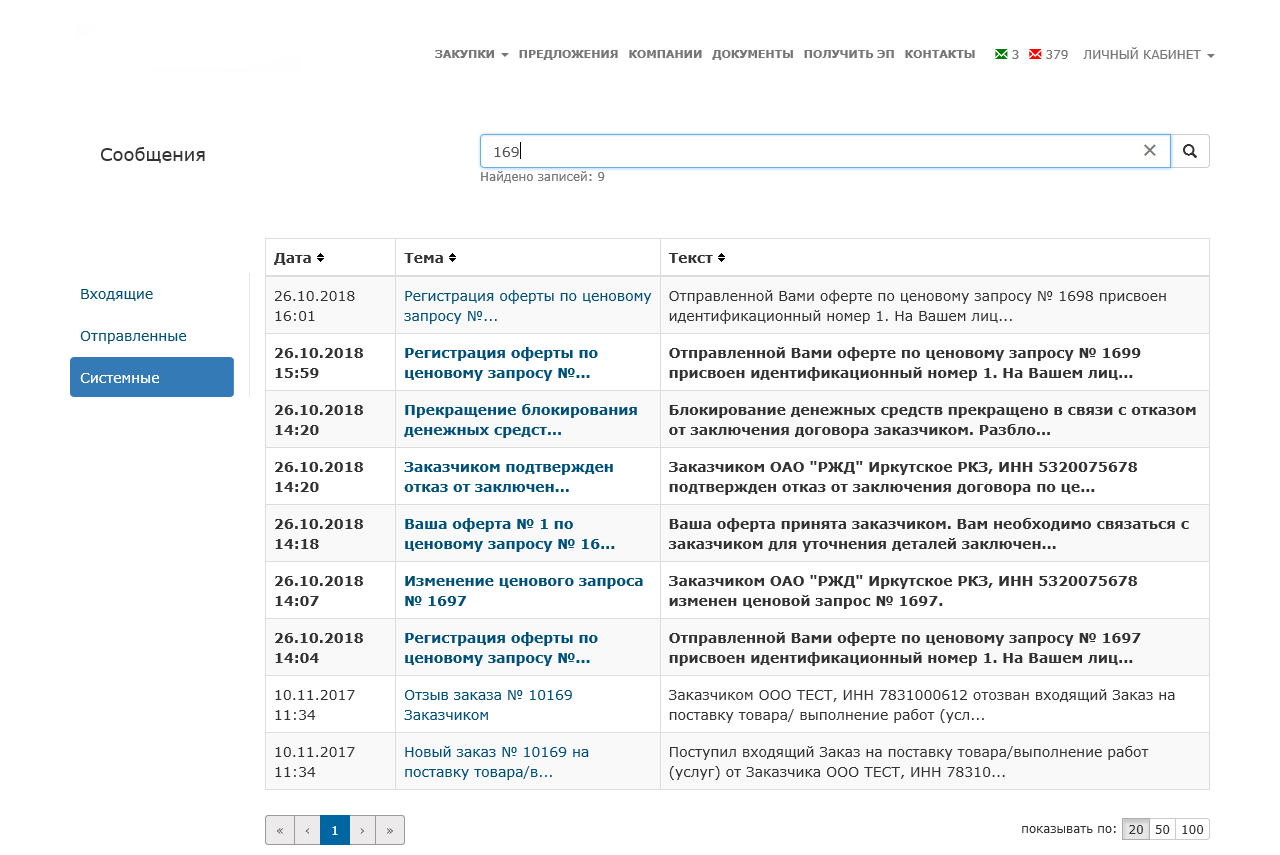 12 Обратная связьДля быстрого и эффективного решения возможных вопросов предназначена форма обратной связи.Чтобы воспользоваться обратной связью:1. В нижней части любой страницы сайта необходимо щелкнуть по ссылке Обратная связь.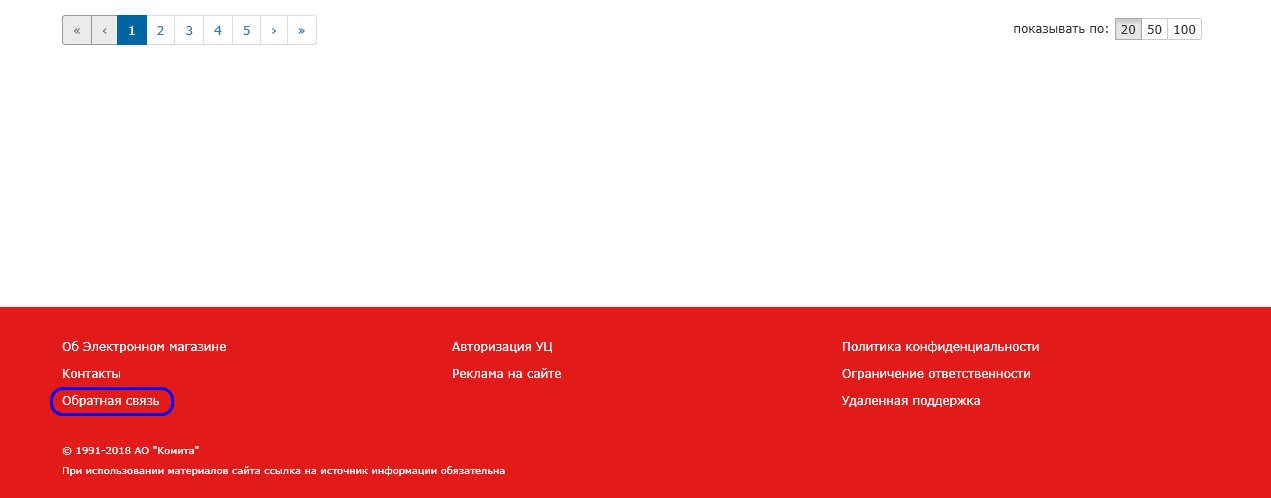 Откроется страница обратной связи.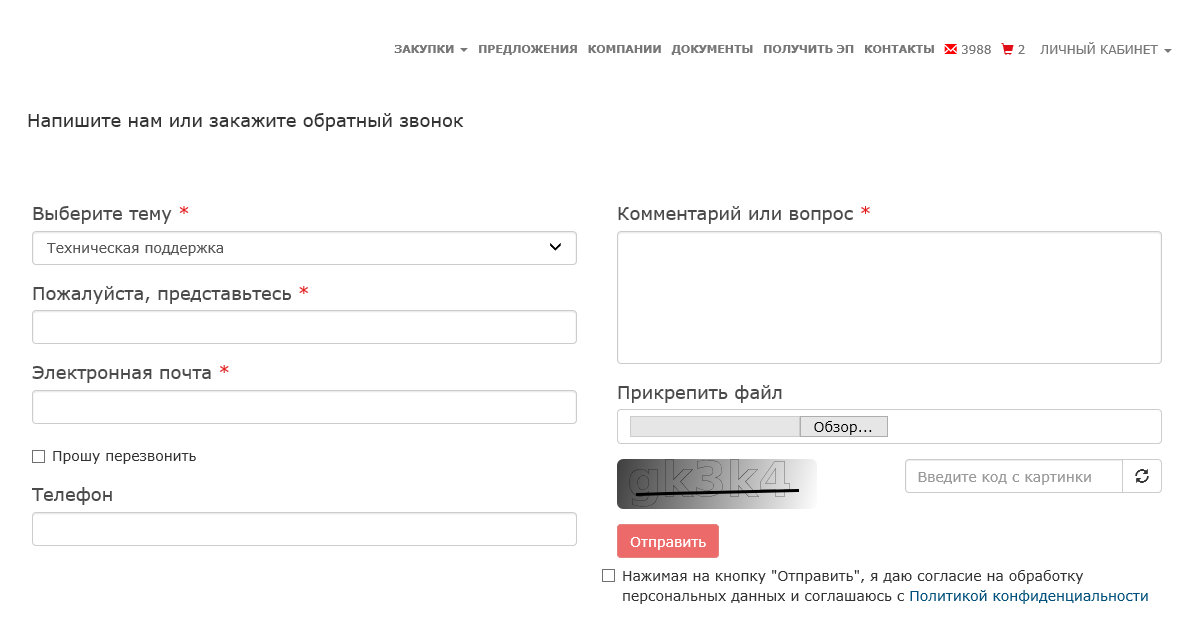 2. Заполните поля согласно таблице ниже.3. В поле Прикрепить файл нажмите на кнопку Обзор.... 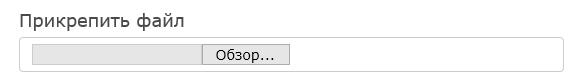 Откроется системное окно выбора файла.4. Заполните поле капчи, установите флажок подтверждения согласия. Станет доступна кнопка Отправить.5. Нажмите на кнопку Отправить. Отобразится информационное окно об успешной отправке сообщения.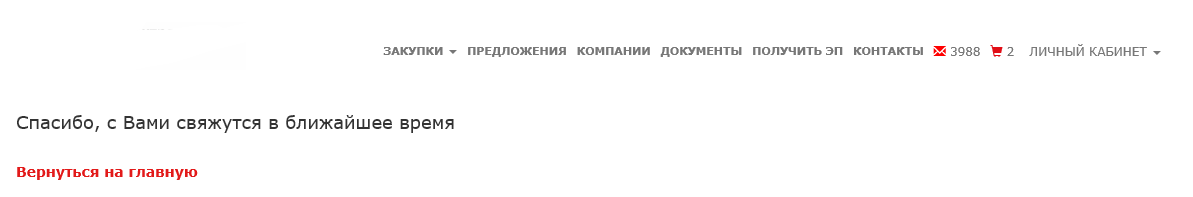 На указанный адрес электронной почты будет отправлено письмо с разъяснениями по возникшим вопросам.Пользователь вправе осуществить регистрацию в ЭМ как с КСКП ЭП, привязанным к ключу ЭП поставщика, так и без негоПеред регистрацией убедитесь, что рабочее место настроено согласно «Руководству пользователя по настройке рабочего места»Наименование поляСвойство поляБлок Общая информацияБлок Общая информацияКППКод причины постановки на учет в налоговом органеПредставительство иностранной организацииУстанавливается, если организация поставщика является иностранной организациейСубъект малого и среднего предпринимательстваУстанавливается, если организация поставщика относится к предприятиям МСПКатегория МСПУказывается категория МСП, если организация поставщика относится к предприятиям МСПБлок Контактная информация Блок Контактная информация ТелефонТелефон поставщикаАдрес сайтаАдрес сайта поставщикаЭлектронная почта организацииЭлектронная почта организацииБлок Информация о представителе организацииБлок Информация о представителе организацииЭлектронная почтаАдрес электронной почты поставщикаБлок Юридический адресБлок Юридический адресКод страныУказывается трехзначный цифровой код страны государственной регистрации поставщикаИндексУказывается индекс почтового подразделения государственной регистрации поставщикаКод субъекта РФУказывается код субъекта Российской Федерации по ОКАТО государственной регистрации поставщикаПоле становится доступным к заполнению, если в поле Код страны указано значение «643 РОССИЯ»РайонУказывается наименование района республики, края, области, автономной области, автономного округа государственной регистрации поставщикаНаселенный пунктУказывается наименование населенного пункта (города, поселка городского типа, сельского населенного пункта и тому подобного) государственной регистрации поставщикаУлица (проспект, переулок, квартал)Указывается наименование улицы (проспекта, переулка, квартала и т.п.) государственной регистрации поставщикаДом, Корпус, КвартираУказывается номер дома (владения), номер корпуса (строения) (при наличии), номер квартиры, офиса, помещения, комнаты правления (при наличии) государственной регистрации поставщикаБлок Фактический адресБлок Фактический адресСовпадает с юридическимУстанавливается при совпадении юридического и фактического адреса. Если флажок установлен, остальные поля блока полей Фактический адрес не отображаются Поля, обозначенные символом *, обязательны для заполненияКнопка станет активна только при заполнении всех обязательных полей и установленном флажке согласияПосле регистрации без использования КСКП ЭП, для получения доступа к функциям ЭМ требуется обязательно подтвердить личность и полномочия поставщика:использовав сертификат ЭП, привязанный к ключу ЭП в закрытой части ЭМ (возможно после регистрации пользователя);предоставив оператору ЭМ (его законному представителю) документы, удостоверяющие личность и полномочияНаименование поляСвойство поляБлок Общая информацияБлок Общая информацияНаименование организацииУказывается наименование организации поставщикаИННИдентификационный номер налогоплательщикаКППКод причины постановки на учет в налоговом органеОГРНОбщероссийский государственный регистрационный номерПредставительство иностранной организацииУстанавливается, если организация поставщика является иностранной организациейСубъект малого и среднего предпринимательстваУстанавливается, если организация поставщика относится к предприятиям МСПБлок Контактная информацияБлок Контактная информацияТелефонТелефон поставщикаАдрес сайтаАдрес сайта поставщикаЭлектронная почта организацииЭлектронная почта организацииБлок Информация о представителе организацииБлок Информация о представителе организацииФамилияФамилия представителя организацииИмяИмя представителя организацииОтчествоОтчество (при наличии) представителя организацииЭлектронная почтаАдрес электронной почты представителя организацииБлок Юридический адресБлок Юридический адресКод страныУказывается трехзначный цифровой код страны государственной регистрации поставщикаИндексУказывается индекс почтового подразделения государственной регистрации поставщикаКод субъекта РФУказывается код субъекта Российской Федерации по ОКАТО государственной регистрации поставщикаРайонУказывается наименование района республики, края, области, автономной области, автономного округа государственной регистрации поставщикаНаселенный пунктУказывается наименование населенного пункта (города, поселка городского типа, сельского населенного пункта и тому подобного) государственной регистрации поставщикаУлица (проспект, переулок, квартал)Указывается наименование улицы (проспекта, переулка, квартала и подобное) государственной регистрации поставщикаДом , Корпус, КвартираУказывается номер дома (владения), номер корпуса (строения) (при наличии), номер квартиры, офиса, помещения, комнаты правления (при наличии) государственной регистрации поставщикаБлок Фактический адресБлок Фактический адресСовпадает с юридическимУстанавливается при совпадении юридического и фактического адреса.В случае, если флажок Совпадает с юридическим установлен, остальные поля блока полей Фактический адрес не отображаютсяНаименование поляСвойство поляБлок Общая информацияБлок Общая информацияФамилияФамилия физического лицаИмяИмя физического лицаОтчествоОтчество (при наличии) физического лицаБлок Контактная информацияБлок Контактная информацияЭлектронная почтаАдрес электронной почты поставщикаОстальные поля заполняются аналогично полям блока для Юридического лицаПоля, обозначенные символом *, обязательны для заполненияКнопка станет активна только при заполнении всех обязательных полей, установленном флажке согласия и правильно заполненном поле капчиПредусмотрена сортировка реестра закупок по дате окончания подачи оферт и по сумме ценового запроса. Для осуществления сортировки в поле Сортировать по выберите соответствующий параметрВ блоке информации о ценовом запросе в левом верхнем углу указаны наименование и номер ценового запроса, в правом - его состояниеРаздел Документы может отсутствовать на форме, если к ценовому запросу не было приложено ни одного документаСортировка реестра плана закупок аналогична сортировке реестра закупокВ блоке информации о предложении в левом верхнем углу указаны наименование и номер предложения, в правом - его состояниеРабота с разделом Документы формы просмотра предложения аналогична работе с п. 4 раздела Документы формы просмотра реестра закупокПредусмотрена сортировка:списка предложений по дате публикации предложения и по сумме предложения;списка позиций по дате срока действия предложения и по цене позиции.Для осуществления сортировки в поле Сортировать по выберите соответствующий параметрДля отмены результатов нажмите на кнопку удаления  в поле поиска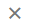 Расширенный поиск рассматривается на примере поиска в реестре актуальных предложенийПоиск возможен по следующему набору полей:Наименование предложения;Дата публикации (с __по __);Срок действия (с __ по __);Сумма предложения (без НДС) (от __ до __);Сумма предложения (с НДС) (от __ до __);Цена за ед. (без НДС) (от__ до__);Цена за ед. (с НДС) (от__ до__);Номер;Регион;ОКПД2;СК-МТР;Наименование позиции;Тип позиции;Наименование поставщика;ИНН поставщикаДля очистки параметров поиска нажмите на кнопку Очистить. Поля блока Расширенный поиск будут очищены и готовы к новому поискуПри наведении курсора мыши на кнопку Подписаться появляется всплывающая подсказка, содержащая перечень параметров по которым возможна подписка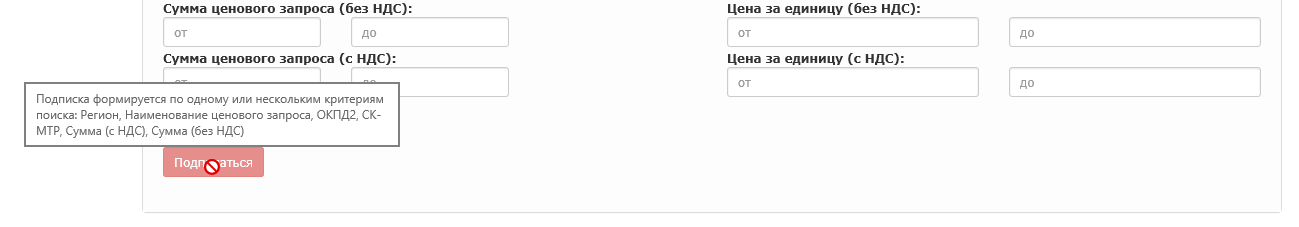 Для подразделов Закупки и Коммерческие закупки подписка возможна по параметрам:Наименование ценового запроса;Сумма закупки (с НДС) от __ до __.Для подраздела Планируемые закупки подписка возможна по параметрам:Регион;Наименование ценового запроса в плане;ОКПД2Сумма ценового запроса (без НДС) от __ до __Сумма ценового запроса (с НДС) от __ до __Кнопка Подписаться станет доступна только после установки флажка согласия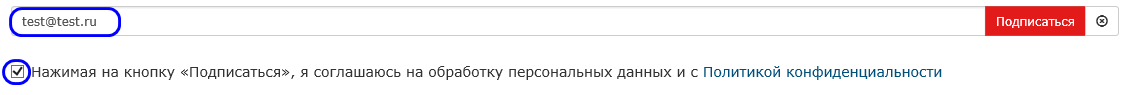 Если подписка с заданными параметрами фильтрации и адресом электронной почты уже существует, отобразится соответствующее предупреждение и подписка оформлена не будетПодписка на рассылку будет активирована только после подтверждения адреса электронной почты в письмеЕсли при добавлении нового ценового запроса в план закупок:пользователь с указанным email не заблокирован; подписка активна:данные полностью или частично соответствуют данным, указанным в полях подписки, то на указанный email будет направлено уведомление о новой запланированной закупке по подпискеПри входе в личный кабинет нового представителя уже действующей организации на странице профиля будет отображено предупреждение о необходимости согласия с регламентом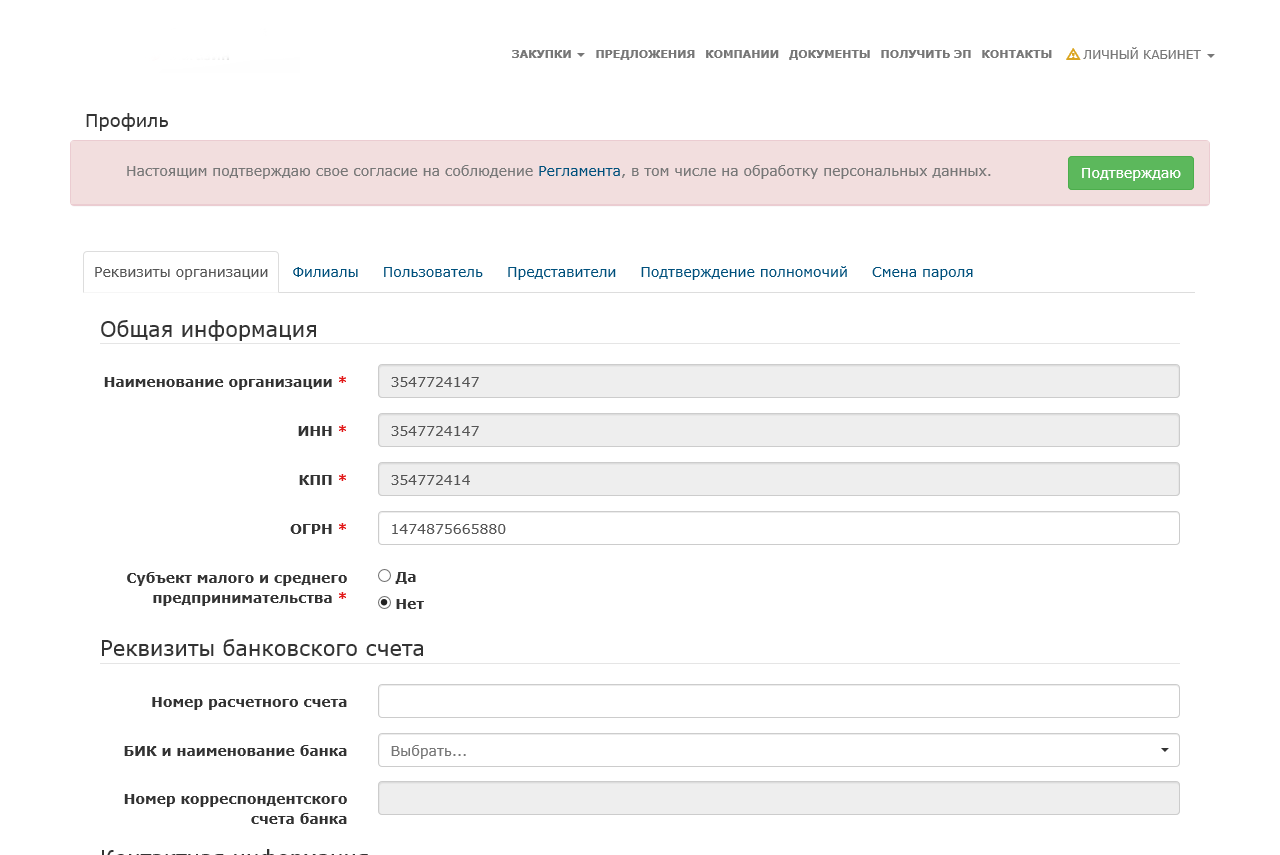 Если предварительно заявление на подтверждение полномочий уже было отправлено, то откроется полная копия данного заявленияРезультаты рассмотрения заявления на подтверждение полномочий направляются на адрес электронной почты, указанной в реквизитах, не позднее пяти рабочих дней с момента отправки заявленияПри ускоренном рассмотрении документов срок рассмотрения заявления составляет не более одного рабочего дня. Услуга платная. Сумма оплаты указана в форме запроса ускоренного рассмотрения документовПоля, обозначенные символом*, обязательны для заполненияРабота со счетами описана в п. 5.2 Работа с выставленными счетамиРезультаты ускоренного рассмотрения заявления на подтверждение полномочий направляются на адрес электронной почты, указанной в реквизитах, не позднее одного рабочего дня с момента оплаты счета услуги «Ускоренное рассмотрение документов»Поля, обозначенные символом*, обязательны для заполнения.Поля Наименование организации, ИНН, КПП и Номер корреспондентского счета банка недоступны для редактирования.Поле Код субъекта РФ доступно для редактирования, если поле Код страны содержит значение «643 РОССИЯ»Добавление и редактирование реквизитов филиала организации доступны только пользователю с ролью администратораВкладка Филиалы доступна только пользователю, зарегистрированному как юридическое лицоПоля, обозначенные символом *, обязательны для заполненияПри нажатии на кнопку  филиал организации удален не будет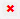 Регистрация и блокировка представителей организации доступна только пользователю с ролью администратораПоля, обозначенные символом *, обязательны для заполненияПо умолчанию зарегистрированному представителю будут присвоены права пользователя. При ошибке в заполнении полей отобразится соответствующее сообщениеДля разблокирования представителя организации повторите действия п.1-2 процедурыНовый пароль должен отличаться от старого и отвечать предъявляемым требованиям, иначе новый пароль сохранен не будетДля подписи заявления на возврат денежных средств требуется установленный ключ и настроенное ПО для его использованияПредусмотрена сортировка реестра выставленных счетов по дате выставления счета. Для осуществления сортировки в столбце Дата выставления нажмите на кнопку  или на кнопку 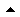 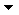 Срок оплаты счета - 30 рабочих дней с момента его формирования. Если по окончании срока оплаты статус счета имеет значение «Не оплачен» или «Оплачен частично», то:статус счета принимает значение «Аннулирован»;на email поставщика отправляется соответствующее уведомление;если счет был оплачен частично, денежные средства перечисляются на личный счет поставщикаОтозвать счет можно в статусе «Не оплачен».Отзыв оплаченного или частично оплаченного счета по услуге «Ускоренное рассмотрение документов» невозможенПри подаче оферт в подразделе Закупки поля Параметры позиции, Объем закупок по позиции (количество) и Единица измерения недоступны для заполненияДобавление документации в оферту не является обязательнымДопустимо добавлять определенное число файлов размером не более 30 Мб каждый. При достижении предельного числа кнопка Добавить документацию станет неактивна и отобразится сообщение «Добавлено максимально допустимое число файлов»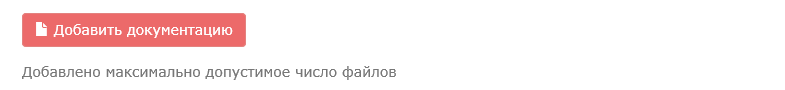 Чтобы изменить прикладываемую документацию или её описание, в строке с описанием файла нажмите на кнопку . Измените документацию.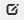 Чтобы сохранить изменения описания документации нажмите на кнопку .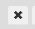 Чтобы удалить добавленный файл документации, в строке с его описанием нажмите на кнопку . Выбранный файл будет удален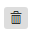 Документация будет сохранена в оферте только после сохранения офертыСформированные для отправки заказчику проекты оферт будут иметь состояние «Черновик»Отредактировать и отправить сформированную оферту можно только до окончания срока подачи оферт.Отправить оферту можно сразу со страницы «Создание новой оферты». Для этого после сохранения новой оферты нажмите на кнопку Отправить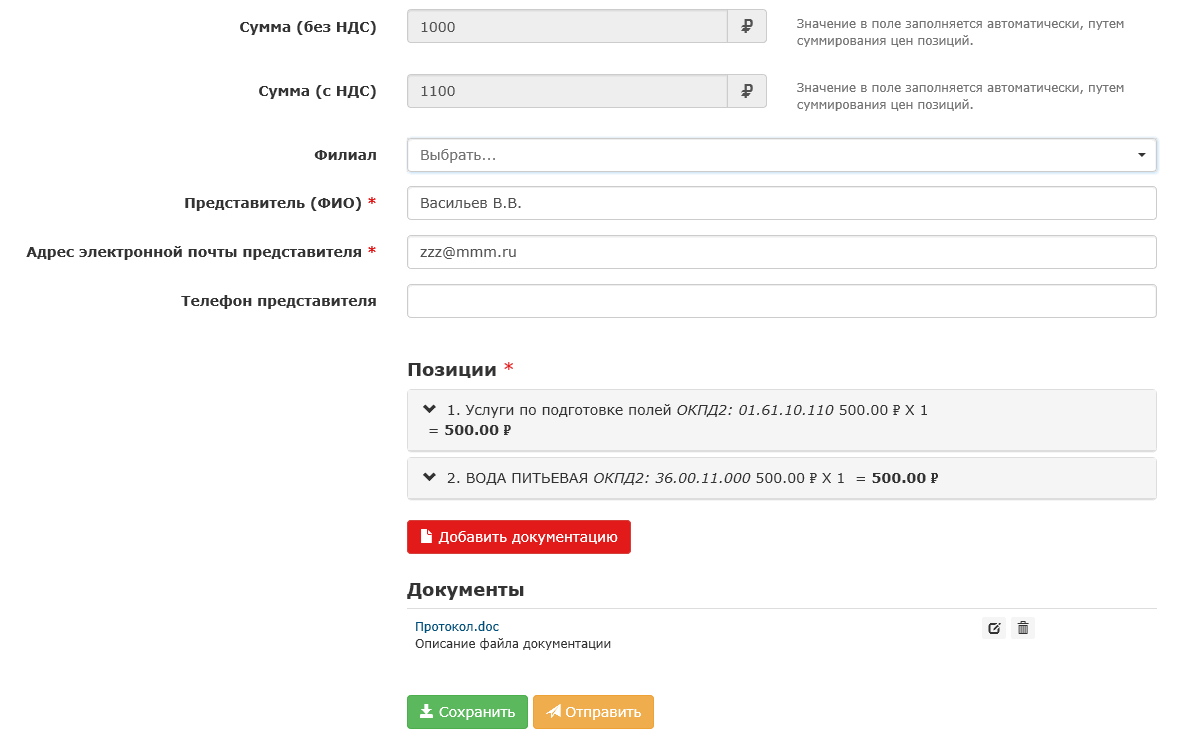  Допустимо отзывать оферты только у закупок в состоянии «Прием предложений».Отзывать можно только оферты в состоянии «Ожидает рассмотрения» и с неистёкшими сроками подачиПростой поиск оферты осуществляется по следующим параметрам:полное или частичное наименование оферты;номер оферты;состав офертыДля отмены результатов нажмите на кнопку удаления  в поле поискаПоиск возможен по следующему набору полей:Наименование оферты;Дата публикации (с __по __);Номер ценового запроса;Сумма (без НДС) (от__ до__);Сумма (с НДС) (от__ до__);Состояние;Филиал;Номер;Регион; ОКПД2;СК-МТР;Тип позиции;Наименование позиции;Цена за ед. (без НДС) (от__ до__);Цена за ед. (с НДС) (от__ до__)Чтобы очистить все поля поиска, нажмите на кнопку ОчиститьМаксимальный срок размещения предложения – не более 90 дней. При публикации предложения, поставщик обязан гарантировать поставку указанных в нем товаров, выполнение работ и оказание услуг Поля, обозначенные символом *, обязательны для заполненияНаименование наименование предложенияСрок действиясрок действия предложения, заполняется при помощи календаря или вручнуюРегион поставкинаименование региона поставки, выбирается из выпадающего списка с возможностью поиска по текстовому фрагменту.Можно указать более одного региона поставкиДополнительная информациянеобязательное поле для дополнительных сведений о предложенииСумма (без НДС)сумма предложения без учета НДС, значение в поле заполняется автоматически суммированием цен позиций предложенияНДС не облагаетсявыбираетсяСумма (с НДС)сумма предложения с учетом НДС, значение в поле заполняется автоматически суммированием цен позиций предложенияПредставитель (ФИО)фамилия, имя и отчество представителя поставщикаАдрес электронной почты представителя адрес электронной почты представителя поставщикаТелефон представителятелефонный номер представителя поставщика Внести изменения в сохраненные проекты предложений можно только до истечения срока их действия  Поля, обозначенные символом *, обязательны для заполненияКод СК-МТРвыбирается из выпадающего списка с возможностью поиска по текстовому фрагментуКод ОКПД2выбирается из выпадающего списка данных общероссийского классификатора продукции по видам экономической деятельности ОК 034-2014 (ОКПД 2)Наименование позицииавтоматически заполняется в зависимости от выбранного значения поля Код СК-МТРМарка позицииавтоматически заполняется в зависимости от выбранного значения поля Код СК-МТРГОСТ \ ТУ позицииавтоматически заполняется в зависимости от выбранного значения поля Код СК-МТРПараметры позицииавтоматически заполняется в зависимости от выбранного значения поля Код СК-МТРСрок поставкичисло дней, используются только арабские цифрыЦена за единицу (без НДС)используются только арабские цифрыСтавка НДС выбирается из выпадающего спискаОбъем закупки по позиции (количество)количество единиц товара, используются только арабские цифрыЕдиница измерениязаполняется в зависимости от выбранного значения поля Код СК-МТР либо выбирается из выпадающего списка с возможностью поиска по текстовому фрагментуСумма по позиции (без НДС)автоматически заполняется значением, полученным умножением количества на сумму по позиции предложенийСумма по позиции (с НДС)автоматически заполняется значением, полученным умножением количества на сумму по позиции предложений Все внесенные изменения (в том числе и новая позиция) будут сохранена в проекте только после сохранения предложения Импортировать данные можно из ранее подготовленных ХLS- и/или ODS- файловПри импорте данных осуществляются проверки и выполняются условия:если предложение не облагается НДС, то суммы с учетом НДС из файла номенклатуры загружены не будут;осуществляется проверка корректности ОКПД2;осуществляется проверка корректности СК-МТРЕсли проверка закончится с отрицательным результатом, импортирование будет прекращено, отобразится сообщение об ошибке. Для исправления ошибки выберите корректный файл и повторите действия п.2-3 процедурыПри нажатии на кнопку позиция предложения удалена не будетДопустимо добавлять определенное число файлов размером не более 30 Мб каждый. При достижении предельного числа кнопка Добавить документацию станет неактивна и отобразится сообщение «Добавлено максимально допустимое число файлов»Чтобы изменить прикладываемую документацию или её описание, в строке с описанием файла нажмите на кнопку . Измените документацию.Чтобы удалить добавленный файл документации, в строке с описанием файла нажмите на кнопку . Выбранный файл будет успешно удален После добавления документации сохраните текущее предложение. Документация будет сохраненаПредложение можно удалить только в состоянии «Черновик»При нажатии на кнопку  предложение удалено не будетПубликовать предложения можно только до истечения срока их действияДопустимо редактировать только предложения в состоянии «Актуально»Допустимо отзывать только предложения в состоянии «Актуально»Простой поиск предложения осуществляется по следующим параметрам:полное или частичное наименование предложения;номер предложения;состав предложенияДля отмены результатов нажмите на кнопку удаления  в поле поискаПоиск возможен по следующему набору полей:Наименование предложения;Дата публикации (с __по __);Срок действия (с __ по __);Сумма предложения (без НДС) (от__ до__);Сумма предложения (с НДС) (от__ до__);Цена за ед. (без НДС) (от__ до__);Цена за ед. (с НДС) (от__ до__);Номер;Состояние;Регион;ОКПД2;СК-МТР;Наименование позиции;Тип позиции;ФилиалЧтобы очистить все поля поиска, нажмите на кнопку ОчиститьНа странице личного кабинета «Мои договоры» отображены только договоры в состоянии «Заключен»Вкладка Заключение договора отобразится, если заказчик фиксирует факт заключения договора или отказа от заключения договора Простой поиск договора осуществляется по следующим параметрам:предмет договора;номер договора;полное или частичное наименование заказчикаДля отмены результатов нажмите на кнопку удаления  в поле поискаПоиск возможен по следующему набору полей:Предмет договора;Дата договора (с __по __);Сумма (от__ до__);Номер;Наименование заказчика;ИНН заказчика;Тип заказчика Чтобы очистить все поля поиска, нажмите на кнопку ОчиститьЕсли позиция сформирована от предложения авторизованного поставщика, то кнопка не отображается.Если позиция уже добавлена, то кнопка добавить в корзину поменяется на кнопку  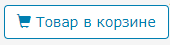 Перейти на страницу «Корзина» можно:из раздела Позиции. Для перехода нажмите на кнопку  или на кнопку ;через панель навигации. Для перехода щелкните по значку .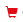 Поля, обозначенные символом *, обязательны для заполненияПерейти в корзину можно двумя способами:из списка доступных позиций по кнопкам  или;из панели навигации по значку Поля, обозначенные символом *, обязательны для заполненияСформированные для отправки поставщику проекты заказов будут иметь состояние «Черновик»Отредактировать и отправить сформированный заказ можно только до окончания срока действия предложений.Отправить заказ можно сразу со страницы «Создание нового заказа». Для этого после сохранения нового заказа нажмите на кнопку Отправить поставщику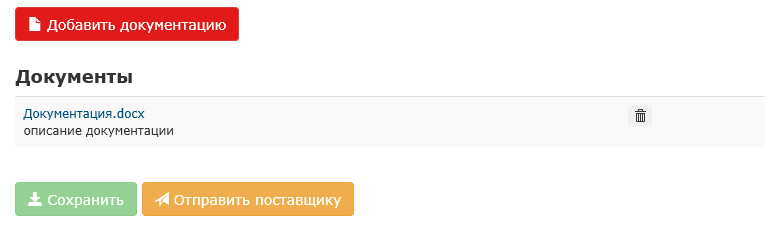 Отправленные заказы в состоянии «Ожидает рассмотрения» отредактировать нельзяОтзывать допустимо только заказы в состоянии «Ожидает рассмотрения»Простой поиск заказа осуществляется по следующим параметрам:полное или частичное наименование заказа;полное или частичное наименование поставщика;номер заказаДля отмены результатов нажмите на кнопку удаления  в поле поискаПоиск возможен по следующему набору полей:Наименование заказа;Наименование позиции;Дата заказа (с __по __);Сумма заказа (без НДС) (от__ до__);Сумма заказа (с НДС) (от__ до__);Номер заказа;Тип позиции;Состояние заказа;ОКПД2;СК-МТР;Наименование заказчика;ИНН заказчика;Тип заказчикаЧтобы очистить все поля поиска, нажмите на кнопку ОчиститьЗаказы, требующие обработки, выделены полужирным шрифтом и имеют состояние «Ожидает рассмотрения»Простой поиск заказа осуществляется по следующим параметрам:полное или частичное наименование заказа;полное или частичное наименование заказчика;номер заказаДля отмены результатов нажмите на кнопку удаления  в поле поискаПоиск возможен по следующему набору полей:Наименование заказа;Наименование позиции;Дата заказа (с __по __);Сумма заказа (без НДС) (от__ до__);Сумма заказа (с НДС) (от__ до__);Номер заказа;Тип позиции;Состояние заказа;ОКПД2;СК-МТР;Наименование заказчика;ИНН заказчика;Тип заказчика;Филиал Чтобы очистить все поля поиска, нажмите на кнопку Очистить Допустимо отправлять сообщения только по ценовым запросам в состоянии «Прием предложений»Получателем сообщения будет автоматически назначен автор выбранного ценового запроса.В теме сообщения отображено название ценового запроса, по которому формируется сообщение.Тема сообщения является ссылкой на выбранный ценовой запросВ теме сообщения в виде ссылки отображено название предложения, по которому сформировано данное сообщениеДля отмены результатов нажмите на кнопку удаления  в поле поиска Поля, обозначенные символом *, обязательны для заполненияВыберите темунаименование темы запроса выбирается из выпадающего спискаПожалуйста, представьтесьФИОЭлектронная почтаадрес электронной почты для обратной связиПрошу перезвонитьфлажок, устанавливается для решения вопроса по телефонуТелефон телефонный номер для обратной связиКомментарий или вопросполе для комментария или вопроса, на который необходимо получить ответДопустимо добавлять один файл размером не более 5 Мб. При превышении допустимого размера появится сообщение об ошибке, и файл добавлен не будет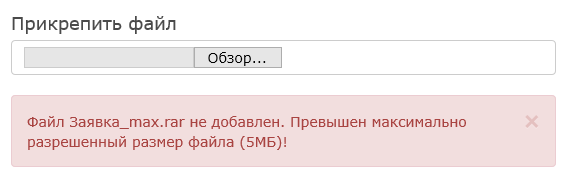 Отправить сообщение будет возможно только при заполнении всех обязательных полей, установленном флажке согласия и правильно заполненном поле капчи